 Принята на Педагогическом                                                                                   Утверждаю совете                                                                                            Директор ______ Чомаев В.Д. Протокол  №_____ от                                                                  Приказ № ________ «01» сентября           2016г.                                                          « 01»  сентября 2016 г. Муниципальное казенное образовательное учреждениедополнительного образования«Медвежьегорская детско-юношеская спортивная школа №2»РАБОЧАЯ   ПРОГРАММАТРЕНИРОВОЧНЫЙ  ЭТАПВид спорта: волейболСрок реализации: от 5 лет и болееВозраст обучающихся: 11-18 лет (21 г.)авторы:1.Тренер-преподаватель  Чомаев В.Д.(кв.категория-высшая).2.Тренер-преподаватель  Зубрилова Н.В. (кв.категория-первая).3.Тренер-преподаватель  Чомаева К.В. (кв.категория-первая).4.Тренер-преподаватель  Гладкая Е.В. (кв.категория-соответствие)г. Медвежьегорск-2016 годСодержание1.Пояснительная записка_ _ _ _  _ _ _ _ _ _ _ _ _ _ _ _ _ _ _ _ _ _ _ _ _ _ _ _ _ _ _ _ _ _4 стр.2.Структура системы многолетней подготовки, срок реализации и условия реализации программы _ _ _ _  _ _ _ _ _ _ _ _ _ _ _ _ _ _ _ _ _ _ _ _ _ _ _ _ _ _ _ _ _ _ _ _ _ _ _ _ _ _6 стр. 3.Продолжительность этапов спортивной подготовки, минимальный возраст обучающихся для зачисления в группы, вид спорта волейбол_ _ _ _ _ _ _ _ _ _ _ _ _ _ _ _ _ _ _ _ _ _ 6 стр. 4.Условия реализации программы (материально-техническое-оснащение) _ _ _ _ _ _ 7 стр. 5.Периоды развития двигательных качеств у детей_ _ _ _ _ _ _ _ _ _ _ _ _ _ _ _ _ _ _ _8 стр. 6.Характеристика волейбола как игрового командного вида спорта_ _ _ _ _ _ _ _ _ _ 9 стр. 7.Соотношение объемов тренировочного процесса по командному игровому виду спорта волейбол _ _ _ _  _ _ _ _ _ _ _ _ _ _ _ _ _ _ _ _ _ _ _ _ _ _ _ _ _ _ _ _ _ _ _ _ _ _ _ _ _ _ 13 стр. 8.Учебный план по командному игровому виду спорта волейбол_ _ _ _  _ _ _ _ _ _ _13 стр. 9.Задачи тренировочного этапа_ _ _ _  _ _ _ _ _ _ _ _ _ _ _ _ _ _ _ _ _ _ _ _ _ _ _ _ _ _ 15 стр. 10.Содержание и методика работы по годам обучения_ _ _ _  _ _ _ _ _ _ _ _ _ _ _ _ _17 стр. 10.1.Теоретическая подготовка _ _ _ _  _ _ _ _ _ _ _ _ _ _ _ _ _ _ _ _ _ _ _ _ _ _ _ _ _ 17 стр.10.1.1.Тематика теоретического материала _ _ _ _  _ _ _ _ _ _ _ _ _ _ _ _ _ _ _ _ _ _ _18 стр.10.1.2.Учебно-тематический план (теория)_ _ _ _ _ _ _ _ _ _ _ _ _ _ _ _ _ _ _ _ _ _ _ _ _ 61стр.10.2.Практическая подготовка_ _ _ _  _ _ _ _ _ _ _ _ _ _ _ _ _ _ _ _ _ _ _ _ _ _ _ _ _ _ 62 стр. 10.2.1.Общая физическая подготовка  _ _ _ _ _ _ _ _ _ _ _ _ _ _ _ _ _ _ _ _ _ _ _ _ _ _62 стр.10.2.2.Специальная физическая подготовка_ _ _ _  _ _ _ _ _ _ _ _ _ _ _ _ _ _ _ _ _ _ _ 64 стр.  10.2.3.Технико-тактическая подготовка (1,2 год обучения) _ _ _ _  _ _ _ _ _ _ _ _ _ _ 69 стр.10.2.3.1.Техника нападения_ _ _ _  _ _ _ _ _ _ _ _ _ _ _ _ _ _ _ _ _ _ _ _ _ _ _ _ _ _ _ _ 69 стр. 10.2.3.2.Техника защиты_ _ _ _  _ _ _ _ _ _ _ _ _ _ _ _ _ _ _ _ _ _ _ _ _ _ _ _ _ _ _ _ _ _70 стр.10.2.3.3.Тактическая подготовка_ _ _ _  _ _ _ _ _ _ _ _ _ _ _ _ _ _ _ _ _ _ _ _ _ _ _ _ _  70 стр.10.2.3.4.Тактика нападения_ _ _ _  _ _ _ _ _ _ _ _ _ _ _ _ _ _ _ _ _ _ _ _ _ _ _ _ _ _ _ _ 70 стр. 10.2.3.5.Тактика защиты_ _ _ _  _ _ _ _ _ _ _ _ _ _ _ _ _ _ _ _ _ _ _ _ _ _ _ _ _ _ _ _ _ _71 стр.10.2.3.6.Интегральная подготовка_ _ _ _  _ _ _ _ _ _ _ _ _ _ _ _ _ _ _ _ _ _ _ _ _ _ _ _ 72 стр. 10.2.4.Технико-тактическая подготовка(3 год обучения) _ _ _ _  _ _ _ _ _ _ _ _ _ _ _ 72 стр.10.2.4.1.Техника нападения_ _ _  _ _ _ _ _ _ _ _ _ _ _ _ _ _ _ _ _ _ _ _ _ _ _ _ _ _ _ _ _72 стр. 10.2.4.2.Техника защиты_ _ _  _ _ _ _ _ _ _ _ _ _ _ _ _ _ _ _ _ _ _ _ _ _ _ _ _ _ _ _ _ _  73 стр. 10.2.4.3.Тактическая подготовка_ _ _  _ _ _ _ _ _ _ _ _ _ _ _ _ _ _ _ _ _ _ _ _ _ _ _ _ _ 74 стр. 10.2.4.4.Тактика нападения_ _ _  _ _ _ _ _ _ _ _ _ _ _ _ _ _ _ _ _ _ _ _ _ _ _ _ _ _ _ _ _ 74 стр.10.2.4.5.Тактика защиты_ _ _  _ _ _ _ _ _ _ _ _ _ _ _ _ _ _ _ _ _ _ _ _ _ _ _ _ _ _ _ _ _ _75 стр.10.2.4.6.Интегральная подготовка_ _ _  _ _ _ _ _ _ _ _ _ _ _ _ _ _ _ _ _ _ _ _ _ _ _ _ _ 76 стр.10.2.5.Технико-тактическая подготовка(4 год обучения) _ _ _  _ _ _ _ _ _ _ _ _ _ _ _ 77 стр.10.2.5.1.Техника нападения_ _ _  _ _ _ _ _ _ _ _ _ _ _ _ _ _ _ _ _ _ _ _ _ _ _ _ _ _ _ _ _ 77 стр. 10.2.5.2.Техника защиты_ _ _  _ _ _ _ _ _ _ _ _ _ _ _ _ _ _ _ _ _ _ _ _ _ _ _ _ _ _ _ _ _ _77 стр.10.2.5.3.Тактическая подготовка_ _ _  _ _ _ _ _ _ _ _ _ _ _ _ _ _ _ _ _ _ _ _ _ _ _ _ _ _ 78 стр. 10.2.5.4.Тактика нападения_ _ _  _ _ _ _ _ _ _ _ _ _ _ _ _ _ _ _ _ _ _ _ _ _ _ _ _ _ _ _ _ 78 стр. 10.2.5.5.Тактика защиты_ _ _  _ _ _ _ _ _ _ _ _ _ _ _ _ _ _ _ _ _ _ _ _ _ _ _ _ _ _ _ _ _ _79 стр. 10.2.5.6.Интегральная подготовка_ _ _  _ _ _ _ _ _ _ _ _ _ _ _ _ _ _ _ _ _ _ _ _ _ _ _ _ 79 стр. 10.2.6.Технико-тактическая подготовка (5 год обучения) _ _ _  _ _ _ _ _ _ _ _ _ _ _ _80 стр. 10.2.6.1.Техника нападения_ _ _  _ _ _ _ _ _ _ _ _ _ _ _ _ _ _ _ _ _ _ _ _ _ _ _ _ _ _ _ _80 стр. 10.2.6.2.Техника защиты_ _ _  _ _ _ _ _ _ _ _ _ _ _ _ _ _ _ _ _ _ _ _ _ _ _ _ _ _ _ _ _ _ 81 стр.10.2.6.3.Тактическая подготовка_ _ _  _ _ _ _ _ _ _ _ _ _ _ _ _ _ _ _ _ _ _ _ _ _ _ _ _ _ 82 стр.10.2.6.4.Тактика нападения_ _ _  _ _ _ _ _ _ _ _ _ _ _ _ _ _ _ _ _ _ _ _ _ _ _ _ _ _ _ _ _ 82 стр.10.2.6.5.Тактика защиты_ _ _  _ _ _ _ _ _ _ _ _ _ _ _ _ _ _ _ _ _ _ _ _ _ _ _ _ _ _ _ _ _  83 стр.10.2.6.6.Интегральная подготовка_ _ _  _ _ _ _ _ _ _ _ _ _ _ _ _ _ _ _ _ _ _ _ _ _ _ _ _ 84 стр.11.Психологическая подготовка_ _ _  _ _ _ _ _ _ _ _ _ _ _ _ _ _ _ _ _ _ _ _ _ _ _ _ _ _ 84 стр.12.Комплексы   контрольных  упражнений _ _ _ _ _ _ _ _ _ _ _ _ _ _ _ _ _ _ _ _ _ _ _ 91 стр.12.1.Промежуточная аттестация ( специализация волейбол) _ _ _  _ _ _ _ _ _ _ _ _ _ 91 стр.  12.2.Итоговая   аттестация (специализация волейбол) _ _ _  _ _ _ _ _ _ _ _ _ _ _ _ _ _94 стр.13.Система тренировочного процесса_ _ _  _ _ _ _ _ _ _ _ _ _ _ _ _ _ _ _ _ _ _ _ _ _ _ 96 стр.  14.Воспитательная работа_ _ _  _ _ _ _ _ _ _ _ _ _ _ _ _ _ _ _ _ _ _ _ _ _ _ _ _ _ _ _ _ _98 стр. 15.Восстановительные мероприятия_ _ _  _ _ _ _ _ _ _ _ _ _ _ _ _ _ _ _ _ _ _ _ _ _ _ 101 стр. 16.Соревновательная деятельность_ _  _ _ _ _ _ _ _ _ _ _ _ _ _ _ _ _ _ _ _ _ _ _ _ _ _ 103 стр.17.Самостоятельная работа_ _  _ _ _ _ _ _ _ _ _ _ _ _ _ _ _ _ _ _ _ _ _ _ _ _ _ _ _ __ _104 стр.18.Тренерская и судейская практика_ _ _  _ _ _ _ _ _ _ _ _ _ _ _ _ _ _ _ _ _ _ _ _ _ _ 104 стр.19.Планируемые результаты обучения_ _ _  _ _ _ _ _ _ _ _ _ _ _ _ _ _ _ _ _ _ _ _ _ _ 105 стр. 20.Перечень информационного  обеспечения программы_ _ _  _ _ _ _ _ _ _ _ _ _ _ _108 стр.1.Пояснительная записка        Рабочая программа по волейболу для тренировочного этапа  разработана в соответствии с Законом Российской Федерации от 29 декабря 2012 г. № 273 «Об образовании в Российской Федерации», Концепции развития дополнительного образования детей, утвержденной распоряжением Правительства Российской Федерации от 4 сентября 2014 года № 1726-р; Закона Республики Карелия от 20 декабря 2013 года № 1755-ЗРК «Об образовании»; государственной программы Республики Карелия «Развитие образования в Республике Карелия» на 2014-2020 годы, утвержденной постановлением Правительства Республики Карелия от 20 июня 2014 года № 196-П; Федерального закона от 4 декабря 2007 года № 329-ФЗ «О физической культуре и спорте в Российской Федерации»; приказа Министерства спорта Российской Федерации от 12 сентября 2013 года № 730 «Об утверждении федеральных государственных требований к минимуму содержания, структуре, условиям реализации дополнительных предпрофессиональных программ в области физической культуры и спорта и к срокам обучения по этим программам»; приказа Министерства спорта Российской Федерации от 12 сентября 2013 года № 731 «Об утверждении Порядка приема на обучение по дополнительным предпрофессиональным программам в области физической культуры и спорта»; приказа Министерства спорта Российской Федерации от 27 декабря 2013 года № 1125 «Об утверждении особенностей организации и осуществления образовательной, тренировочной и методической деятельности в области физической культуры и спорта»; письма Министерства спорта Российской Федерации от 12 мая 2014 года № ВМ-04-10/2554 «О направлении методических рекомендаций по организации спортивной подготовки в Российской Федерации»; Приказа №293 от 13 августа 2015 года Министерства по делам молодежи, физической культуре и спорту Республики Карелия «Методические рекомендации по осуществлению деятельности организации, реализующих образовательные программы ,программы спортивной подготовке в области физической культуры и спорта», Санитарно-Эпидемиологические требования к устройству, содержанию и организации режима работы образовательных организаций дополнительного образования детей, 2.4.4.3172-14,утвержденные постановлением №41 от 04.07.2014 г.., в соответствии с образовательной программой МКОУДО «Медвежьегорская ДЮСШ №2»      При написании программы учитывались следующие методические положения: 1) строгая преемственность задач, средств и методов тренировки юных волейболистов; 2) неуклонное возрастание объема средств технико-тактической, общей испециальной физической подготовки, соотношение между которыми постепенно изменяется: из года в год увеличивается удельный вес объема технико-тактической подготовки и СФП (по отношению к общему объему тренировочных нагрузок) и соответственно уменьшается удельный вес ОФП; 3) непрерывное совершенствование спортивной техники и тактики; 4)неуклонное соблюдение принципа постепенности применения тренировочных и соревновательных нагрузок в процессе многолетней тренировки юных спортсменов; 5) учет при планировании тренировочных и соревновательных нагрузок периодов полового созревания; 6) осуществление как одновременного развития физических качеств спортсменов на всех этапах многолетней подготовки, так  и преимущественного развития отдельных физических качеств в наиболее благоприятные возрастные периоды. (Табл.  №1).Цель программы - формирование и развитие творческих и спортивных способностей детей, удовлетворение их индивидуальных потребностей в физическом, интеллектуальном и нравственном совершенствовании;- формирование культуры здорового и безопасного образа жизни, укрепление здоровья обучающихся;- формирование навыков адаптации к жизни в обществе, профессиональной ориентации;- выявление и поддержка детей, проявивших выдающиеся способности в спорте.Программа  направлена на:- создание условий для физического образования, воспитания и развития детей;- формирование знаний, умений, навыков в области физической культуры и спорта, в том числе в избранном виде спорта;- организацию досуга и формирование потребности в поддержании здорового образа жизни.   Образовательная цель: создание условий для гармоничного развития личности ребенка, его физических способностей в целом, успешного развития психических процессов и нравственных качеств, формирования сознания и мышления, творческого подхода и самостоятельности, профессиональной ориентации. тренировочных нагрузок; совершенствование технического и тактического мастерства; целевая установка на спортивное совершенствование; повышение функциональной подготовленности; стабильность выступлений.2.Структура системы многолетней подготовки, срок реализации иусловия реализации программы      Группы этапа тренировочного комплектуются из числа  способных к спорту детей и подростков, прошедших начальную подготовку, выполнивших нормативные требования по общей физической, специальной физической, технической, тактической, интегральной подготовке. Основными формами  учебно-тренировочного процесса являются групповые учебно-тренировочные и теоретические занятия; работа по индивидуальным планам, участие в соревнованиях, тренерская  и судейская практика, самостоятельная работаОбучающиеся, прошедшие этапы: начальной подготовки 1;2(3)г.о., учебно-тренировочный (5 лет), выполнившие требования программы, успешно сдавшие итоговую аттестацию, считаются  выпускниками  учреждения.3.Продолжительность этапов спортивной подготовки,минимальный возраст обучающихся для зачисления в группы, вид спорта волейбол                       Таблица№1 4.Условия реализации программы (материально-техническое-оснащение)Материальная база – комплекс материальных и технических средств, необходимых и предназначенных для обеспечения спортивной подготовки спортсменов-волейболистов отделения волейбол в соответствии с программой спортивной подготовки. Для успешной реализации настоящей программы имеется: -тренажерный зал;-специализированный спортивный зал с волейбольной  площадкой 18х9 м, разделенной на 2 равные половины 9х9 м сеткой  шириной , верхний край которой установлен на высоте:Таблица№2- волейбольные мячи круглые (MICASA-200) с наружной оболочкой из мягкой кожи;спортивная форма игрока – майка (с номером игрока 1 — 12),шорты;баскетбольные мячи;теннисные мячи;экспандеры;манжеты;гантели;набивные мячи;скакалки;гимнастические скамейки; гимнастическая стенка;резиновые амортизаторы;гантели различной массы;гимнастические маты;мяч на амортизатор;барьеры разной высоты;тренажеры.5.Периоды развития двигательных качеств у детейТаблица№36.Характеристика волейбола как игрового командного вида спорта    Игровые виды спорта (командные), в том числе волейбол, можно рассматривать как высшую форму спортивных игр, включенных в мировую систему спортивных соревнований, прежде всего на уровне спорта высших достижений в основном его проявлениях: профессиональном, некоммерческом и профессионально-коммерческом.    Волейбол (англ. Volleyball от volley - «залп», «удар с лета», и ball - «мяч») – вид спорта, командная спортивная игра, в процессе которой две команды соревнуются на специальной площадке, разделенной сеткой, стремясь направить мяч на сторону соперника так, чтобы он приземлился на площадке противника (добить до пола), или игрок защищающейся команды, допустил ошибку. При этом для организации нападения игрокам одной команды дается не более трех касаний мяча подряд (в дополнение к касанию на блоке). Центральный орган волейбола как международного вида спорта, определяющий свод правил FIVB (англ.) – Международная волейбольная федерация. Волейбол – олимпийский вид спорта с 1964 года. Волейбол – неконтактный, комбинационный вид спорта, где каждый игрок имеет свою специализацию на площадке. Важнейшими качествами для игроков в волейболе является прыгучесть для возможности высоко подняться над сеткой, реакция, координация, физическая сила для эффективных ударов. Для любителей волейбол – распространенное развлечение и способ отдыха благодаря простоте правил и доступности инвентаря. Существуют многочисленные варианты волейбола, что отпочковались от основного вида, - пляжный волейбол (олимпийский вид с 1996 года), мини-волейбол. Также  сидячий  волейбол с 1992 года в Барселоне внесен в программу параолимпийских игр.   Волейбол, можно рассматривать как высшую форму спортивных игр, включенных в мировую систему спортивных соревнований. Волейбол, широко представлен в программе Олимпийский игр, а также в профессиональном спорте. Большое количество соревновательных технико-тактических действий, их сочетаний и многообразных проявлений в процессе соревновательной деятельности соперничающих команд и отдельных игроков представляет собой захватывающее зрелище, а также делает волейбол средством физического воспитания людей в широком возрастном диапазоне. Соревновательное противоборство волейболистов происходит в пределах установленных правил посредством присущих только волейболу соревновательных действий – приемов игры (техники).При этом обязательным является наличие соперника. В волейболе цель каждого элемента состязания состоит в том, чтобы доставить предмет состязания (мяч) в определенное место площадки соперников и не допустить этого в отношении себя. Это определяет единицу состязания – блок действий типа «защита – «нападение», который включает также действия по разведке, дезинформации, конспирации и т.п.       В индивидуальных спортивных играх (теннис, настольный теннис, бадминтон и др.) спортивный результат полностью зависит от каждого противодействующего спортсмена (игрока).В командных же спортивных играх выигрывает и проигрывает команда в целом, а не отдельные спортсмены: как бы хорошо ни играл отдельный спортсмен, если команда проиграла, то проиграл и он, и наоборот, как бы плохо спортсмен ни играл, если команда выиграла, то выиграл и он. Таким образом, спортивная команда является такой же целостной спортивной единицей, как и спортсмен в индивидуальных видах спорта.     Такая специфика командных игр определяет ряд требований к спортсменам, их взглядам, установкам, личностным качествам, характеру действий в состязании. В идеале основной психологической установкой спортсмена здесь должно быть стремление к полному подчинению собственных действий интересам команды (даже вопреки личному благополучию, может быть, и «во вред себе» в том или ином отношении). При присутствии такой установки у каждого спортсмена команды не может быть и сильной, слаженной команды в целом даже в том случае, если она состоит из индивидуально хорошо технически, физически и тактически подготовленных игроков.     Следовательно, воспитание коллективизма, способности жертвовать собственными интересами ради командной победы, желание видеть и понимать коллективные интересы в каждый данный момент состязания есть важнейшая часть, важнейшая задача процесса подготовки игрока для командных игр. Практика показывает, что сами условия командной состязательной деятельности способствуют воспитанию данной установки через воздействие коллектива на спортсменов. Часто такое воздействие бывает весьма жёстким, сильным, действенным, что развивает у человека соответствующие личные качества. В связи с этим командные игры, условия спортивной жизни в них является действенным средством воспитания – естественно, при соответствующей деятельности тренеров, воспитателей, педагогов и др. Сложный характер соревновательной игровой деятельности, например, в волейболе создает постоянно изменяющиеся условия, вызывает необходимость оценки ситуации и выбора действий, как правило, в условиях ограниченного времени. Важным фактором является наличие у спортсмена широкого арсенала технико-тактических средств, который бы давал возможность оптимизировать стратегии, обеспечивающие эффективность действий команды по достижению результата в условиях конфликтных ситуаций.    Важная особенность спортивных игр состоит в большом количестве соревновательных действий – приемов игры. Необходимость выполнять эти приемы многократно в процессе соревновательной деятельности (в одной встрече, серии встреч) для достижения спортивного результата (выигрыша встречи, соревнования) обусловливает требование надежности, стабильности навыков и т.д. В волейболе, например, каждая ошибка отражается на результате (выигрыш или проигрыш очка).    В командных играх соревновательную деятельность ведут несколько спортсменов, и многое зависит от согласованности их действий, от форм организации действий спортсменов в процессе соревновательной деятельности с целью достижения победы над соперником. Для волейбола особенностью является ступенчатый характер движения спортивного результата. В видах спорта с единичными соревновательными действиями (например, прыжки, метания) оптимальное сочетание двух факторов – двигательного потенциала и рациональной техники – в принципе даже при однократной попытке приводит к фиксации спортивного результата (высота прыжка, дальность метания). В играх это своеобразная первая ступень - « технико-физическая», нужна ещё организация действий спортсменов – индивидуальных, групповых и командных.      Основным критерием эффективности соревновательной деятельности в спортивных играх служит победа над соперником, количество побед определяет место в турнирной таблице всех участников – спортивный результат. В многолетней спортивной практике сложилось так, что спортивный результат –занятное место в соревнованиях – стал критерием оценки уровня спортивного мастерства команды и его членов. Как показывает статистика, такой критерий в игровых видах спорта в полной мере не отражает уровня мастерства спортсмена из-за отсутствия объективных показателей в количественном выражении; при одинаково высоком уровне мастерства всех участвующих в соревновании команд различное положение их в турнирной таблице (первое и последнее место) неизбежно. Теоретически и при заведомо слабых командах будет выявлен чемпион страны, а игроки победившей команды получат право на присвоение высокого спортивного звания. Необходимо установление объективных (количественно выраженных) показателей, на основании которых можно было бы успешно планировать процесс спортивной подготовки и осуществлять контроль  за ним.    В число объективных показателей в спортивных играх входят: элементный набор приёмов игры (аспект техники); способность быстро и правильно оценивать ситуацию; выбирать и эффективно применять оптимальное для конкретной игровой ситуации атакующее или защитное действие (аспект техники); специальные качества и способности, от которых зависит эффективность непосредственного выполнения действия (требования к временным, пространственным и силовым параметрам исполнения); энергетический режим работы спортсмена; чувственно-двигательный контроль. Очень важно всё это выразить в количественных величинах. Наличие таких сведений служит основой для определения содержания подготовки спортсменов и управления этим процессом, разработки модельных характеристик, программ, планов, нормативов и др.    Взаимоотношения игроков одной команды определяются спецификой спортивной игры, структурой соревновательной игровой деятельности с учётом своей команды и игроков соперника. В этой сложной обстановке можно выделить для каждой команды ряд «состязательных структур» на основе «совместной состязательной структуры», образованной соревновательной деятельности обеих соперничающих команд.     Итак, во время игры в волейбол создаются благоприятные возможности для проявления смекалки, ловкости, силы, быстроты, выносливости, волевых качеств, взаимопомощи и других качеств, свойств личности.     Таким образом, волейбол – необыкновенно зрелищная и захватывающая игра. Это – силовая подача в прыжке, мощные нападающие удары у сетки и с задней линии, виртуозные защитные действия при блокировании и в поле, сложные тактические комбинации с участием игроков передней и задней линии.7.Соотношение объемов тренировочного процессапо командному игровому виду спорта волейбол         В процессе  реализации Программы  предусмотрено следующее соотношение объемов обучения по предметным областям по отношению к общему объему учебного плана :- оптимальный объем тренировочной и соревновательной деятельности обучающихся   (в объеме от 60 до 90 %);- теоретическая подготовка в объеме не менее 10% от общего объема учебного плана;- общая физическая подготовка в объеме от 10%  от общего объема учебного плана;- специальная физическая подготовка в объеме от 10%  от общего объема учебного плана;- избранный вид спорта в объеме не менее 45% от общего объема учебного плана;- самостоятельная  работа обучающихся  в  пределах до 10% от общего объема учебного плана:- организация возможности посещений обучающимися официальных спортивных соревнований, в том числе межрегиональных, общероссийских и международных, проводимых на территории Российской Федерации;- организация совместных мероприятий с другими образовательными и физкультурно-спортивными организациями;    Содержание учебного плана по командным  игровым видам спорта построено с учетом индивидуального развития детей, а также национальных и культурных особенностей субъекта Российской Федерации (экскурсии, спортивные праздники, подвижные игры).8.Учебный планпо командному игровому виду спорта волейбол    Учебный план программы рассчитан на 42 недели. В эти недели могут проводиться учебно-тренировочные занятия (групповые и индивидуальные), беседы, спортивно-оздоровительные лагеря, которые организуются  для обеспечения непрерывного образовательного процесса, оздоровления  и активного отдыха обучающихся.    Продолжительность одного тренировочного занятия рассчитывается в академических часах (45 мин) с учетом возрастных особенностей и этапа (периода) подготовки занимающихся. Таблица№4Примечание: Количество часов учебного плана (содержание подготовки- вариативная часть) может изменяться в пределах 15%  от общего количества часов.5. Учебно-тематический  план для групп начальной подготовки 1, 2 г.о.   Учебный план программы рассчитан на 42 недели. В эти недели могут проводиться учебно-тренировочные занятия, соревнования (учебные, основные, контрольные), теоретические занятия, беседы, спортивно-оздоровительные лагеря, которые организуются  для обеспечения непрерывного образовательного процесса, оздоровления  и активного отдыха обучающихся. Продолжительность одного тренировочного занятия рассчитывается в академических часах (45 мин) с учетом возрастных особенностей и этапа (периода) подготовки занимающихся9.Задачи тренировочного этапаТренировочный  этап  ( 1 год обучения )1. Укрепление здоровья и закаливание организма; 2. Привитие интереса к систематическим занятиям волейболом; 3. Обеспечение всесторонней физической подготовки с преимущественным развитием быстроты, ловкости и координации движений;4. Выполнение требований для получения III юношеского разряда по волейболу; 5. Развитие инструкторских и судейских навыков; 6. Овладение техническими приемами, овладение индивидуальной, групповой и командной тактикой игры в волейбол; 7. Освоение процесса игры в соответствии с правилами волейбола; участие в соревнованиях по волейболу; 8 .Овладение теоретическими знаниями.Тренировочный этап ( 2 год обучения)1. Укрепление здоровья и закаливание; 2. Совершенствование всесторонней физической подготовки с преимущественным развитием быстроты, ловкости и координации движений; 3. Подготовка и выполнение переводных норм в учебно-тренировочную группу 3 года обучения (этап углубленной специализации); 4. Овладение техническими приемами, овладение индивидуальной, групповой и командной тактикой игры в волейбол; 5. Участие в соревнованиях по волейболу; 6. Выполнение требований для получения II юношеского разряда по волейболу; 7. Развитие инструкторских и судейских навыков; 8. Воспитание  навыков судейства; 9. Овладение теоретическими знаниями.Тренировочный этап ( 3 год обучения).1. Укрепление здоровья и дальнейшее совершенствование всесторонней физической подготовки с преимущественным развитием быстроты; общей и специальной выносливости; 2. Подготовка и сдача переводных норм в учебно-тренировочную группу 4 года обучения; 3.Совершенствование технических  приемов игры;4. Совершенствование индивидуальных, групповых тактических действий, командной тактики игры; 5. Определение игрового амплуа в составе команды, приобретение игрового опыта и опыта участия в соревнованиях; 6. Развитие морально-волевых качеств спортсмена; 7. Усвоение основных положений методики спортивной тренировки волейболиста; 8. Выполнение требований для получения I юношеского разряда по волейболу; 9. Приобретение навыков в организации  и проведении учебно-тренировочных занятий; соревнований по волейболу; судейства; 10. Приобретение навыков  в самостоятельных занятиях. Тренировочный этап (4 год обучения).1. Совершенствование всесторонней физической подготовки с преимущественным развитием быстроты; общей и специальной выносливости; 2. Подготовка и сдача переводных норм в учебно-тренировочную группу 5 года обучения; 3. Совершенствование в выполнении технических приемов; 4. Совершенствование индивидуальных, групповых тактических действий, командной тактики игры;5. Определение игрового амплуа в составе команды, приобретение игрового опыта и опыта участия в соревнованиях;6. Развитие морально-волевых качеств  спортсмена; 7. Усвоение  положений методики спортивной тренировки волейболистов; 8. Выполнение требований для получения II взрослого(спортивного) разряда по волейболу; 9.  Совершенствование  навыков  в организации  и проведении учебно-тренировочных занятий; соревнований по волейболу; судейства; 10. Совершенствование навыков  в самостоятельных занятиях. Тренировочный этап (5 год обучения).1. Дальнейшее совершенствование всесторонней физической подготовки, которая направлена на развитие специальных качеств волейболиста;2. Совершенствование в выполнении технических приемов игры в условиях ограниченного пространства и времени, с активным сопротивлением противника; 3. Совершенствование индивидуальных, групповых тактических действий, командной тактики игры; 4. Определение игрового места в составе команды, приобретение опыта участия в соревнованиях, развитие волевых качеств спортсмена;5. Усвоение основных положений методики спортивной тренировки футболистов; 6. Приобретение игрового опыта и выполнение требований для получения I (II)  взрослого (спортивного)  разряда по волейболу; 7. Совершенствование инструкторских и судейских навыков; 8. Повышение теоретических знаний, особенно в вопросах методики спортивной тренировки; 9. Воспитание спортивного трудолюбия. На тренировочном этапе (первые два год, базовая подготовка)осуществляется работа по подготовке к участию в соревнованиях, а во время участия в них приобретается необходимый соревновательный опыт. Основное внимание уделяется физической подготовке, обучению технике и тактике игры.На тренировочном этапе (с третьего года обучения, спортивная специализация)  Вопросы технико-тактической и физической подготовки остаются ведущими. Программный материал распределяется так, чтобы на период соревнований приходились задачи совершенствования освоенного технико-тактического арсенала и применения приемов в условиях соревнований.10.Содержание и методика работы по годам обучения10.1.Теоретическая подготовка      Цель и основное содержание данной предметной области Программы определяются необходимостью приобретения спортсменами определенного минимума знаний для понимания сущности спорта, тренировочного процесса, требований для безопасного его осуществления.    Теоретические знания могут сообщаться в ходе специально организованных лекций, бесед, теоретических занятий, тренировочных занятий. Необходимо также предусмотреть самостоятельное изучение специальной литературы по различным вопросам избранного вида спорта и другим разделам теоретической подготовки. Необходимо, чтобы обучающиеся  хорошо знали правила соревнований, умели вести дневник тренировки и проводить анализ занятий и тренировочного процесса. Большое значение имеет изучение основ методики тренировки – планирование круглогодичной тренировки по циклам, этапам и периодам, перспективное планирование.    Теоретические знания позволяют обучающимся правильно оценивать социальную значимость спорта, понимать объективные закономерности спортивной тренировки, осознанно относиться к занятиям, соблюдать гигиенический режим, проявлять творчество на тренировках  и соревнованиях. 10.1.1.Тематика теоретического материала:1.История развития избранного вида спорта   До начала 1930-х на мировой арене волейболу не уделялось должного внимания по части досуга и отдыха. История возникновения игры "волейбол" на различных континентах неодинакова, поскольку в различных частях мира существовали разные правила игры. Однако национальные чемпионаты были сыграны во многих странах (например, в Восточной Европе, где уровень был достаточно высоким). Таким образом, волейбол становился все более и более конкурентоспособным спортом, характеризующимся высокой физической и технической деятельностью. С чего же все начиналось?Прародитель популярной ныне игры родился в 1870 г. в городе Локпорт штата Нью-Йорк, там он и провел свои детские годы, посещая государственную школу и работая на лодке своего отца на берегу Старого канала Эри. В 1891 г. судьба свела молодого Моргана с Джеймсом А. Нейсмитом, которому было суждено стать родоначальником баскетбола. После окончания подготовительной школы в Нортфилде, Морган продолжил свое образование в Международной Молодой Мужской христианской ассоциации (YMCA) г. Спринфилд (ныне Springfield College). В Спринфилде юное дарование, оттачивая спортивные навыки, принимало участие в составе знаменитой футбольной команды колледжа под руководством Алонзо А. Стагга, одного из «Гранд Мастеров футбола». В 1894 г. после окончания школы Морган согласился с предложением директора ассоциации и принял аналогичную должность тренера в Холиоке штата Массачусетс. Именно в это время была положена история волейбола. Кратко можно сказать, что именно благодаря Джеймсу А. Нейсмиту Морган получил шанс зажечь свою звезду на спортивном поприще.  В 1895 г. перед директором Уильямом. Г. Морганом возникла дилемма: спортивные навыки и тренировки в необходимом объеме должны получать люди любого возраста, однако новоявленная игра баскетбол стала популярной лишь у детей. Для местных дельцов среднего возраста она была слишком напряженной, поскольку отнимала много сил и не позволяла расслабиться. Перед Морганом встала задача – нужно придумать такие физические упражнения, в которые играть можно с удовольствием и после работы, и во время обеденного перерыва. Как определял постановку задачи сам Морган: «Игра должна быть с сильным спортивным импульсом, но без физического агрессивного контакта».      Тогда он решил создать симбиоз из нескольких игр, взять лучшее и сделать нечто новое; именно такой путь развития прошла история игры. Волейбол включает элементы баскетбола (мяч), тенниса (сетка), гандбола (использование ручной подачи мяча с дальнего расстояния), бейсбола (концепция подач). Все навыки удачно воплотились в игре «минтонет», как тогда она была названа самим создателем. И хотя сначала признание игры было неполным, все же она оказалась достаточно успешной, чтобы завоевать аудиторию на спортивной конференции директоров YMCA, состоявшейся в Спринфилде.История возникновения волейбола гласит, что именно на этой конференции д-р Альфред Холстед, профессор Спринфилдского колледжа, предложил в качестве названия игры слово «волейбол».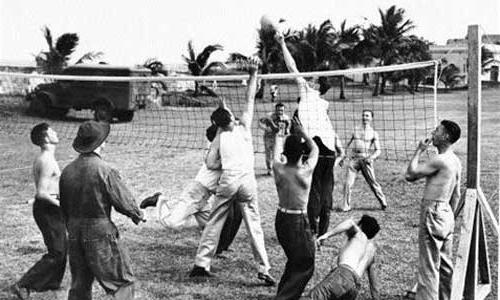 Поправки и доработки правил    Немалое количество изменений прошла история волейбола, чтобы игра дошла до нас в таком образе, какой мы знаем ее сейчас. Как уже упоминалось, прежде всего, изменилось первоначальное название самой игры. Согласитесь, сложно было бы представить Карча Кирали (американский волейболист, 3-кратный олимпийский чемпион по классическому и пляжному волейболу), играющего на пляже в минтонет! Количество игроков тоже было изменено: изначально команде разрешалось иметь столько игроков, сколько могло уместиться на половине 10х5 метровой площадки, а именно девять человек. Однако после нововведений количество уменьшилось до 6 человек в команде.Ранние игры в тренажерном зале Моргана были сыграны мячом с прорезиненной камерой. Но уже в 1896 г. спортивная фирма «Спалдинг» выпустила первый официальный волейбольный мяч, а к 1900 г. стандартная форма и вес мяча были почти идентичны тем габаритам, которые используются сегодня.  Сетка была значительно выше, чем в современных играх, чтобы сделать более сложной задачей игру в волейбол. Правила игры и история развития с тех пор значительно видоизменились. Сегодня высота сетки составляет 2,43 м и чуть более 2,24 м для женщин. В соответствии с оригинальными правилами волейбола, команда должна была забивать 21 очко, чтобы одержать победу, а в 1917 году это число было сокращено до 15. Также в 1922 году количество разрешенных касаний мяча ограничилось тремя.Волейбол за пределами США.    Несмотря на то что история возникновения волейбола формировалась достаточно медленно в течение первых нескольких лет, он довольно быстро распространился за пределы Америки благодаря представителям спортивной ассоциации, которые часто посещали миссионерские школы в Азии. Игра в краткие сроки заняла почетное место среди восточных игр, а уже в 1913 г. волейбол прижился и в России. Во время международной конкуренции, которая началась в 1950 годах, Россия была доминирующей командой и показывала отличные результаты. В Европе повсеместно заинтересовались волейболом во время Первой мировой войны.  В 1913 г. история волейбола развивалась на азиатском континенте продуктивно, именно в этом году игра была включена в программу первых дальневосточных игр, организованных в Маниле. Следует отметить, что в течение длительного времени в Азии играли по устаревшим правилам, которые подразумевали команду из 16 игроков (для большего числа людей и популяризации игры).   Самую большую популярность спорт приобрел после того, как были созданы официальные органы управления и представительства. В 1928 г. возникла Ассоциация волейбола Соединенных Штатов, в 1947г. ее переименовали в Международную Федерацию волейбола (FIVB). В 1949 г. состоялся первый мужской чемпионат в Праге, Чехословакия.Показатели популярности     Показатели роста числа игроков в волейбол непрерывно росли, о чем повествует статья 1916 г., написанная Робертом К. Каббуном при участии «Спалдинг». По оценкам Каббуна, количество игроков достигло в общей сложности 200 000 человек, из которых молодежные группы распределяются следующим образом: в YMCA (мальчики, юноши и пожилые люди) - 70 000 чел., в YWCA (девочки и женщины) - 50 000 чел., в школах (мальчики и девочки) – 25 000 чел. и в колледжах (юноши) 10 000 чел.     В 1916 году организации YMCA удалось вызвать мощный рост популярности игры среди студенческой молодежи Национальной Университетской Спортивной Ассоциации (NCAA), опубликовав свод правил и целую серию статей о волейболе.Из спортзала на песок      В 1940 г. развился другой стиль игры в волейбол. Команды из двух или четырех игроков соревновались на импровизированных конкурсах на песчаных пляжах Калифорнии, а вскоре лучшие команды начали ездить вверх или вниз по побережью, чтобы встречаться в поединках с другими командами. Первый турнир по пляжному волейболу прошел в Калифорнии в 1948 г.     Основной успех к пляжному волейболу пришел после того, как телевидение провело трансляцию чемпионата на Олимпийских играх в Атланте в 1996 г. История игры ознаменовалась ошеломляющим успехом FIVB Swatch World Tour, и пляжному волейболу открылась абсолютно новая дорога на международный уровень.Пляжный волейбол    Ассоциация пляжного волейбола была основана в 1965 г. с целью разграничения и стандартизации правил и проведения официальных турниров. К 1976 г. самые лучшие игроки соревновались за призовой фонд в качестве признанных спортсменов, в 1983 г. мужчинами-игроками формируется Ассоциация волейбольных профессионалов (AVP) . За призовой фонд в качестве признанных спортсменов соревнуются лучшие игроки в волейбол. Женщины создали свою собственную ассоциацию в 1986г.     Когда Олимпийские звезды волейбола начали проводить состязания на пляжах, этот вид спорта стал еще более популярным. Пляжный волейбол распространился от Калифорнии до Флориды, а затем и в другие государства, даже те, которые не имеют пляжей. В некоторых районах играли в помещении на песочных аренах. К 1993 г. пляжный волейбол стал настолько популярным в Соединенных Штатах, что турниры транслировались по национальному телевидению.    В 1987 г. состоялся первый международный матч между двумя мужскими командами (волейбол). Женщины сыграли первый турнир подобного плана в 1993 г.  Золотые награды      Очень быстро стало очевидно, что волейбол полюбился не только мужчинам среднего возраста, как задумывался изначально, но и молодым девушкам. Первые американские национальные волейбольные чемпионаты для женщин были сыграны в 1949 г., спустя 54 года после рождения игры. Первые международные соревнования в Москве для женщин проведены в 1952 г.     Сегодня мужские и женские соревнования по классическому и пляжному волейболу являются частью Олимпийских игр. Впервые Олимпийским видом спорт стал в 1964 г. в Японии. Принимающая страна - Япония и Советский Союз встретились в финале как лидеры, и советские спортсмены взяли золото в женской категории. В мужской категории по волейболу также имел преимущество Советский Союз, после победы на первых Олимпийских играх наши спортсмены выигрывали медали в каждой из последующих пяти игр. Мужской волейбольной команде США удалось одержать победы в 1984 и 1988 г.г.   История возникновения и развития волейбола на песке появилась гораздо позже классической игры. Пляжный волейбол стал олимпийским видом спорта в Атланте только в 1996 г. (в турнире между США, Бразилией и Австралией).   В течение последнего десятилетия игра получила новый виток развития на спортивной арене: с большим успехом прошли международные соревнования таких турниров, как Чемпионат FIVB World, Мировая лига, Чемпионат World Grand Prix, Олимпийские игры.Волейбол России  Несмотря на то, что волейбол был изобретен в Америке, в России игра быстро прижилась и полюбилась. Причем настолько, что в Германии ее прозвали русской народной. И немудрено, ведь именно российские чемпионы придали игре уникальные свойства: маневренность, атлетичность, скорость. Еще в 1920 годы при участии американских тренеров в некоторых российских городах были организованы волейбольные команды, а в 1922 г. данным видом спорта заинтересовались в Москве, включили его в программу обучения. Юные спортсмены повсеместно начали соревноваться в данном виде спорта. Во всех республиках Советского Союза игра заслужила признание, особенно после включения ее в состав спартакиады. Советские чемпионы 4 раза брали золото на мировых кубках, 6 раз становились победителями международных чемпионатов и 12 раз победителями Европы.    После распада СССР история волейбола в России не заканчивается. В 1991 г. была создана Всероссийская Федерация волейбола, которая сохранила знания советских инструкторов. В 1993 г. мужская команда берет участие в Мировой Лиге, где занимает почетное второе место. В этом же году в Турку спортсмены получают бронзовую медаль на межконтинентальном турнире. Далее следует полоса неудач вплоть до 1999 г. когда у команды появляется тренер Г. Я. Шипулин, с которым команда получает серебряную медаль на турнире Европы и побеждает на Кубке Мира. Путь к лаврам был весьма труден, ведь команде России противостояли сильнейшие команды Голландии, Италии, Чехии, Греции, Югославии. Волейбол России вновь расцвел только в 2002 г., когда команда заработала победу в Мировой Лиге.     Следующие соревнования - Чемпионат Мира и Олимпиада в Пекине - знаменовались хорошими результатами в процессе игры и поражениями в последних решающих турнирах, и все же бронза стабильно сопутствовала спортсменам. 2012-2013 года знаменуются новыми звездными победами для России – на Олимпийских играх 2012 г. и на чемпионате Европы.2.Место и роль физической культуры и спорта в современном обществе     Физическая культура и спорт является одним из наиболее важных факторов укрепления и сохранения здоровья. Современное общество заинтересованно сохранить и улучшить физическое и психическое здоровье человека, повысить его интеллектуальный потенциал.Это особенно важно сегодня, в условиях резкого снижения двигательной активности. Понимание того, что будущее любой страны определяется здоровьем членов общества, привело к усилению роли физической культуры и спорта в деятельности по укреплению государства и общества и активному использованию физической культуры и спорта в поддержании и укреплении здоровья населения. Именно поэтому за последние годы место спорта в системе ценностей современной культуры резко возросло. Увеличилось количество массовых спортивных соревнований для детей и молодежи как в регионах, так и на федеральном уровне. Создаются благоприятные условия для оздоровления людей в трудовых коллективах, в образовательных учреждениях, обустраиваются спортивными сооружениями дворы и микрорайоны, места отдыха. Существенный прогресс произошел в развитии физкультурно-спортивной работы среди инвалидов. Российский спорт как сфера деятельности, образ жизни находится на стадии трансформации. Одни виды спорта популярны и развиты, другие незаметно исчезают. В России возникает социальный феномен, выражающийся в острой экономической заинтересованности людей в сохранении здоровья как основы материального благополучия. Люди стали интересоваться спортом. Даже те, кто раньше воспринимали его только как что-то, что можно посмотреть по телевизору, теперь идут в тренажерные залы, бассейны, открывают для себя новые виды спорта. Всё это положительно влияет на психическое и физическое здоровье людей. Культ здоровья и здорового образа жизни является жизненно важным делом, к сожалению, лишь для очень небольшого количества людей, в основном энтузиастов. На сегодняшний день современный спорт принято делить на две основные группы: массовый спорт (так называемый «спорт для всех») и спорт высших достижений. Уровень спортивных достижений общества зависит от развития массового спорта и физической подготовленности детей, подростков и молодежи, поскольку это развитие определяет потенциал состава занимающихся в специализированных спортивных учреждениях, возможность поиска талантливой в спортивном отношении молодежи, ее способность переносить современные физические и психические нагрузки. Основным методом вовлечения молодежи в физическую культуру и спорт является пропаганда здорового образа жизни. В современном спорте высших достижений выделяют любительский и профессиональный спорт. Развитие и изменение спорта на протяжении человеческой истории может много рассказать как о социальных изменениях в обществе вообще, так и о сущности спорта в частности. История развития современного спорта в том виде, в каком мы его знаем сейчас, берет точку отсчета в конце XIX - начале XX веков. Именно в этот период начинается интенсивное становление тех видов спорта, которые на текущий момент являются наиболее популярными как в России, так и за рубежом (конькобежный спорт, легкая атлетика, футбол, велосипедный, лыжный спорт и другие).Это, конечно, расстраивает российских болельщиков, но, сегодня это явление имеет место быть. Необходимо сохранить и восстановить лучшие традиции отечественного физкультурно-спортивного движения и продолжить поиск новых высокоэффективных физкультурно-оздоровительных и спортивных технологий, направленных на максимальное вовлечение всех слоев населения в активные занятия физической культурой и спортом. Мировой и отечественный опыт показывает, что средства физической культуры и спорта обладают универсальной способностью в комплексе решать проблемы повышения уровня здоровья населения, воспитания и образования детей, подростков и молодежи, формировать здоровый морально-психологический климат в обществе. В одном из своих выступлений В.В. Путин сказал: "Россия вступает в новый век, и здоровье нации становится абсолютным приоритетом государственной политики". За последние годы мы почувствовали на себе повышенное внимание руководства страны к проблемам, имеющимся в области физической культуры и спорта.3. Основы  законодательства в сфере физической культуры и спорта Федеральный закон от 04.12.2007 N 329-ФЗ (ред. от 03.07.2016) "О физической культуре и спорте в Российской Федерации"Статья 26. Предотвращение допинга в спорте и борьба с ним(в ред. Федерального закона от 07.05.2010 N 82-ФЗ)(см. текст в предыдущей редакции) 1. Допингом в спорте признается нарушение антидопингового правила, в том числе использование или попытка использования субстанции и (или) метода, включенных в перечни субстанций и (или) методов, запрещенных для использования в спорте (далее также - запрещенная субстанция и (или) запрещенный метод).2. Предотвращение допинга в спорте и борьба с ним осуществляются в соответствии с общероссийскими антидопинговыми правилами, утвержденными федеральным органом исполнительной власти в области физической культуры и спорта, и антидопинговыми правилами, утвержденными международными антидопинговыми организациями (далее также - антидопинговые правила).3. Нарушением антидопингового правила являются одно или несколько следующих нарушений:1) использование или попытка использования спортсменом запрещенной субстанции и (или) запрещенного метода;2) наличие запрещенных субстанций либо их метаболитов или маркеров в пробе, взятой в соревновательный период или во внесоревновательный период из организма спортсмена, а также из организма животного, участвующего в спортивном соревновании;3) отказ спортсмена явиться на взятие пробы, неявка спортсмена на взятие пробы без уважительных причин после получения уведомления в соответствии с антидопинговыми правилами или уклонение иным образом спортсмена от взятия пробы;4) нарушение требований антидопинговых правил, касающихся доступности спортсмена для взятия у него проб во внесоревновательный период, в том числе непредоставление информации о его местонахождении и его неявка для участия в тестировании;5) фальсификация или попытка фальсификации элемента допинг-контроля;6) обладание запрещенными субстанциями и (или) запрещенными методами без разрешения на их терапевтическое использование, выдаваемого в соответствии с Международным стандартом для терапевтического использования запрещенных субстанций Всемирного антидопингового агентства;7) распространение запрещенной субстанции и (или) запрещенного метода;8) использование или попытка использования запрещенной субстанции в отношении спортсмена, либо применение или попытка применения в отношении его запрещенного метода, либо иное содействие, связанное с нарушением или попыткой нарушения антидопинговых правил.4. Не допускаются нарушение антидопинговых правил спортсменами, а также тренерами, специалистами по спортивной медицине, иными специалистами в области физической культуры и спорта в отношении спортсменов, использование в отношении животных, участвующих в спортивном соревновании, запрещенной субстанции и (или) запрещенного метода. Факт использования запрещенной субстанции и (или) запрещенного метода спортсменом, а также в отношении животного, участвующего в спортивном соревновании, подтверждается только результатами исследований, проведенных в лабораториях, аккредитованных Всемирным антидопинговым агентством.(в ред. Федерального закона от 06.12.2011 N 413-ФЗ)(см. текст в предыдущей редакции)5. Допинг-контроль представляет собой процесс, включающий в себя планирование проведения тестов, взятие проб, их хранение, транспортировку, лабораторный анализ проб, послетестовые процедуры, а также проведение соответствующих слушаний и рассмотрение апелляций.6. Тестирование представляет собой элементы допинг-контроля, включающие в себя планирование проведения тестов, взятие проб, их хранение и транспортировку в лабораторию, аккредитованную Всемирным антидопинговым агентством.7.Тестирование осуществляется как в соревновательный период, так и во внесоревновательный период. Под соревновательным периодом понимается период, связанный с участием спортсмена и (или) животного в конкретном соревновании, если правилами международной спортивной федерации по соответствующему виду спорта или иной международной антидопинговой организацией либо общероссийской антидопинговой организацией не предусмотрено иное. Время, не включенное в соревновательный период, является внесоревновательным периодом.8. Меры по предотвращению допинга в спорте и борьбе с ним включают в себя:1) проведение допинг-контроля;2) установление ответственности спортсменов, тренеров, иных специалистов в области физической культуры и спорта за нарушение антидопинговых правил;3) предупреждение применения запрещенных субстанций и (или) запрещенных методов;4) повышение квалификации специалистов, проводящих допинг-контроль;5) включение в дополнительные образовательные программы образовательных организаций, осуществляющих деятельность в области физической культуры и спорта, разделов об антидопинговых правилах, о последствиях допинга в спорте для здоровья спортсменов, об ответственности за нарушение антидопинговых правил;(в ред. Федерального закона от 02.07.2013 N 185-ФЗ)(см. текст в предыдущей редакции)6) проведение антидопинговой пропаганды в средствах массовой информации;7) проведение научных исследований, направленных на предотвращение допинга в спорте и борьбу с ним;8) проведение научных исследований по разработке средств и методов восстановления работоспособности спортсменов;9) оказание федеральным органом исполнительной власти в области физической культуры и спорта, общероссийской антидопинговой организацией содействия органам исполнительной власти субъектов Российской Федерации в антидопинговом обеспечении спортивных сборных команд субъектов Российской Федерации;10) установление ответственности физкультурно-спортивных организаций за нарушение условий проведения допинг-контроля, предусмотренных порядком проведения допинг-контроля;11) осуществление международного сотрудничества в области предотвращения допинга в спорте и борьбы с ним.9. Федеральный орган исполнительной власти в области физической культуры и спорта в целях реализации мер по предотвращению допинга в спорте и борьбе с ним:1) утверждает общероссийские антидопинговые правила;2) утверждает перечни субстанций и (или) методов, запрещенных для использования в спорте;3) утверждает порядок проведения допинг-контроля;4) принимает в установленном порядке решение об исключении общероссийской спортивной федерации из реестра общероссийских и аккредитованных региональных спортивных федераций в случае неисполнения общероссийской спортивной федерацией обязанностей, предусмотренных пунктами 1 - 6 части 10 настоящей статьи;5) осуществляет иные полномочия в соответствии с настоящим Федеральным законом.10. Общероссийские спортивные федерации в целях реализации мер по предотвращению допинга в спорте и борьбе с ним обязаны:1) опубликовывать в общероссийских периодических печатных изданиях и (или) размещать на своих официальных сайтах в сети Интернет общероссийские антидопинговые правила и антидопинговые правила, утвержденные международными спортивными федерациями по соответствующим видам спорта, на русском языке;2) предоставлять в соответствии с общероссийскими антидопинговыми правилами необходимую общероссийской антидопинговой организации информацию для формирования списка спортсменов в целях проведения тестирования как в соревновательный период, так и во внесоревновательный период;3) уведомлять спортсменов в соответствии с общероссийскими антидопинговыми правилами о включении их в список спортсменов, подлежащих тестированию как в соревновательный период, так и во внесоревновательный период;4) содействовать в проведении тестирования в соответствии с порядком проведения допинг-контроля;5) применять санкции (в том числе спортивную дисквалификацию спортсменов) на основании и во исполнение решения соответствующей антидопинговой организации о нарушении антидопинговых правил спортсменами, а также тренерами, иными специалистами в области физической культуры и спорта в отношении спортсменов, в отношении животных, участвующих в спортивном соревновании;6) информировать о примененных санкциях федеральный орган исполнительной власти в области физической культуры и спорта, органы исполнительной власти соответствующих субъектов Российской Федерации, общероссийскую антидопинговую организацию, международную спортивную федерацию по соответствующему виду спорта;7) выполнять иные требования настоящего Федерального закона и антидопинговых правил.11. Организаторы спортивных мероприятий в целях реализации мер по предотвращению допинга в спорте и борьбе с ним обязаны:1) обеспечивать условия для проведения допинг-контроля на спортивных мероприятиях, включенных в Единый календарный план межрегиональных, всероссийских и международных физкультурных мероприятий и спортивных мероприятий в соответствии с общероссийскими антидопинговыми правилами, а также содействовать проведению тестирования на указанных спортивных мероприятиях в соответствии с порядком проведения допинг-контроля;2) выполнять иные требования настоящего Федерального закона и антидопинговых правил.Условия выполнения норм для всех дисциплинЗвание МСМК присваивается за выполнение нормы на соревнованиях не ниже всероссийского уровня, включенных в ЕКП Росспорта;  Звание МС присваивается за выполнение нормы на официальных соревнованиях не ниже уровня субъекта Российской Федерации, если на территории субъекта Российской Федерации действуют физкультурно-спортивные организации (ДЮСШ, СДЮСШОР, ШВСМ, УОР, спортивные стрелковые клубы и др.), культивирующие стендовую стрельбу.  Разряд КМС присваивается за выполнение нормы на официальных соревнованиях не ниже муниципального уровня, если на территории муниципального образования действуют физкультурно-спортивные организации (ДЮСШ, СДЮСШОР, ШВСМ, УОР, спортивные стрелковые клубы и др.), культивирующие стендовую стрельбу. 1 разряд и другие массовые разряды присваиваются за выполнение нормы на всех официальных соревнованиях.                                                                                    Таблица№5Таблица№64.Основы спортивной подготовкиВ процессе построения спортивной подготовки целостность тренировочного процесса обеспечивается на основе определенной структуры, которая представляет собой относительно устойчивый порядок объединения компонентов (подсистем, сторон и отдельных звеньев), их закономерное отношение друг с другом и общую последовательность.Структура тренировки характеризуется, в частности:1) порядком взаимосвязи элементов содержания тренировки (средств, методов общей и специальной физической, тактической и технической подготовки и т.д.);2) необходимым соотношением параметров тренировочной нагрузки (ее количественных и качественных характеристик объе­ма и интенсивности);3) определенной последовательностью различных звеньев тренировочного процесса (отдельных занятий и их частей, эта­пов, периодов, циклов), представляющих фазы или стадии дан­ного процесса, во время которых тренировочный процесс пре­терпевает закономерные изменения.В зависимости от масштаба времени, в пределах которого протекает тренировочный процесс, различают:а) микроструктуру - структуру отдельного тренировочного занятия, структуру отдельного тренировочного дня и микроцикла (например, недельного);б) мезоструктуру - структуру этапов тренировки, включающих относительно законченный ряд микроциклов (суммарной длительностью, например, около месяца);в) макроструктуру - структуру больших тренировочных циклов типа полугодичных, годичных и многолетних.Многолетний процесс спортивной подготовки от новичка до высот мастерства может быть представлен в виде последовательно чередующихся больших стадий, включающих отдельные этапы многолетней подготовки, связанные с возрастными и квалификационными показателями спортсменов.Следует отметить, что в отдельных видах спорта нет четких границ между стадиями и этапами многолетнего процесса, как и строгих временных рамок этих стадий и этапов.Рациональное построение многолетней спортивной тренировки осуществляется на основе учета следующих факторов:- оптимальных возрастных границ, в пределах которых обычно достигаются наивысшие результаты в избранном виде спорта;- продолжительности систематической подготовки для достижения этих результатов;- преимущественной направленности тренировки на каждом этапе многолетней подготовки;- паспортного возраста, в котором спортсмен приступил к занятиям, и биологического возраста, в котором началась специальная тренировка;- индивидуальных особенностей спортсмена и темпов роста его мастерства.Многолетний процесс тренировки и соревнований спортсмена строится на основе следующих методических положений.1. Единая педагогическая система, обеспечивающая рациональную преемственность задач, средств, методов, организационных форм подготовки всех возрастных групп. Основным критерием эффективности многолетней подготовки является наивысший спортивный результат, достигнутый в оптимальных возрастных границах для данного вида спорта.2. Целевая направленность по отношению к высшему спортивному мастерству в процессе подготовки для всех возрастных групп.3. Оптимальное соотношение (соразмерность) различных сторон подготовленности спортсмена в процессе многолетней тренировки.4. Неуклонный рост объема средств общей и специальной подготовки, соотношение между которыми постепенно изменяется. Из года в год увеличивается удельный вес объема средств специальной подготовки по отношению к общему объему тренировочной нагрузки и соответственно уменьшается удельный вес общей подготовки.5. Поступательное увеличение объема и интенсивности тренировочных и соревновательных нагрузок. Каждый период очередного годичного цикла должен начинаться и завершаться на более высоком уровне тренировочных нагрузок по сравнению с соответствующими периодами предыдущего годичного цикла.6. Строгое соблюдение постепенности в процессе использования тренировочных и соревновательных нагрузок, особенно в занятиях с детьми, подростками, так как всесторонняя подготовленность неуклонно повышается лишь в том случае, если тренировочные и соревновательные нагрузки на всех этапах многолетнего процесса полностью соответствуют его биологическому возрасту и индивидуальным возможностям спортсмена.7. Одновременное воспитание физических качеств спортсменов на всех этапах многолетней подготовки и преимущественное развитие отдельных качеств в возрастные периоды, наиболее благоприятные для этого. В школьные годы имеются возможности для развития всех физических качеств, если обеспечено эффективное педагогическое воздействие, которое, однако, не должно принципиально изменять закономерности возрастного развития тех или иных сторон двигательной функции человека.5.Необходимые сведения о строении и функциях организма человека     Человек с его анатомическим строением, физиологическим и психическими особенностями представляет собой высший этап эволюции органического мира. Соответственно, он имеет наиболее эволюционно развитые органы и системы органов.Анатомия изучает строение тела и его отдельных частей и органов. Знание анатомии необходимо для изучения физиологии, поэтому изучение анатомии должно предшествовать изучению физиологии.Физиология изучает течение жизненных процессов на уровне всего организма, отдельных органов и систем органов, а также на уровне отдельных клеток и молекул. На современном этапе развития физиологии она вновь объединяется с науками, когда-то отделившимися от неё: биохимией, молекулярной биологией, цитологией и гистологией.    В процессе эволюции многоклеточных организмов произошла дифференциация клеток, т.е. появились клетки различных размеров, формы, строения и функций. Из одинаково дифференцированных клеток образуются ткани, характерное свойство которых - структурное объединение, морфологическая и функциональная общность и взаимодействие клеток. Различные ткани специализированы по функциям. Так, характерным свойством мышечной ткани является сократимость; нервной ткани - передача возбуждения и т. д.Органы   Несколько тканей, объединенных в определенный комплекс, образуют орган (почка, глаз, желудок и т.п.). Орган представляет собой часть тела, которая занимает в нём постоянное положение, имеет определённое строение и форму и выполняет одну или несколько функций.Орган состоит из нескольких видов тканей, но одна из них преобладает и определяет его главную, ведущую функцию. В мышце, например, такой тканью является мышечная.Органы представляют собой рабочие аппараты организма, специализированные на выполнение сложных видов деятельности, необходимых для существования целостного организма. Сердце, например, выполняет функцию насоса, перекачивающего кровь из вен в артерии; почки - функцию выделения из организма конечных продуктов обмена веществ и воды; костный мозг - функцию кроветворения и т.д. В теле человека имеется много органов, но каждый из них является частью целостного организма.Системы органов Несколько органов, совместно выполняющих определённую функцию, образуют систему органов.Системы органов - это анатомические и функциональные объединения нескольких органов, участвующих в выполнении какого-либо сложного вида деятельности.Системы органов: 1. Пищеварительная (ротовая полость, пищевод, желудок, 12-перстная кишка, тонкий кишечник, толстый кишечник, прямая кишка, пищеварительные железы). 2. Дыхательная (легкие, воздухоносные пути - рот, гортань, трахеи, бронхи). 3. Кровеносная (седречно-сосудистая). 4. Нервная (Центральная нервная система, отходящие волокна нервов, вегетативная нервная система, органы чувств). 5. Выделительная (почки, мочевой пузырь). 6. Эндокринная (железы внутренней секреции - щитовидная железа, паращитовидные железы, поджелудочная железа (инсулин), надпочечники, половые железы, гипофиз, эпифиз). 7. Опорно-двигательная (костно-мышечная - скелет, прикреплённая к нему мускулатура, связки). 8. Лимфатическая (лимфоузлы, лимфатические сосуды, вилочковая железа - тимус, селезёнка). 9. Половая (внутренние и наружные половые органы - яичники (яйцеклетка), матка, влагалище, грудные млечные железы, яички, предстательная железа, половой член). 10. Иммунная (красный костный мозг в окончаниях трубчатых костей + лимфоузлы + селезёнка + тимус (вилочковая железа) - главные органы иммунной системы). 11. Покровная (покровы тела).Общие представления о процессах роста и развития. Основные отличия детского организма от взрослогоПринципиальные отличия ребёнка от взрослого:1) незрелость организма, его клеток, органов и систем органов;2) уменьшенный рост (уменьшенные размеры тела и массы тела);3) интенсивные процессы обмена веществ с преобладанием анаболизма;4) интенсивные процессы роста;5) пониженная устойчивость к вредным факторам внешней среды;6) улучшенная адаптация (приспособление) к новой среде;7) недоразвитая половая система - дети не могут размножаться.Периодизация возраста 1. Младенчество (до 1 года). 2. Преддошкольный период (1-3 лет). 3. Дошкольный (3-7 лет). 4. Младший школьный (7-11-12 лет). 5. Средний школьный (11-12-15 лет). 6. Старший школьный (15-17-18 лет). 7. Зрелость. В 18 лет наступает физиологическая зрелость; биологическая зрелость наступает с 13 лет; полная физическая зрелость у женщин наступает в 20 лет, а у мужчин в 21-25 лет. Гражданская (социальная) зрелость в нашей стране наступает в 18 лет, а в странах Запада - в 21 год. Психическая (духовная) зрелость наступает после 40 лет.Возрастные изменения, показатели развития1. Длина телаЭто наиболее стабильный показатель, характеризующий состояние пластических процессов в организме и в какой-то мере уровень его зрелости.Длина тела новорожденного ребенка колеблется от 46 до 56 см. Принято считать, что если новорожденный ребенок имеет длину тела 45 см и менее, то он недоношен.Длина тела у детей первого года жизни определяется с учетом ежемесячного ее увеличения. В первом квартале жизни ежемесячная прибавка длины тела составляет 3 см, во втором — 2,5, в третьем — 1,5, в четвертом — 1 см. Общая прибавка длины тела за 1-й год — 25 см.За 2-й и 3-й годы жизни прибавки длины тела составляют соответственно по 12—13 и 7—8 см.Длина тела у детей от 2 до 15 лет вычисляется также по формулам, предложенным И. М. Воронцовым, А. В. Мазуриным (1977). Длина тела детей в 8 лет принимается за 130 см, на каждый недостающий год от 130 см отнимается 7 см, а на каждый превышающий год прибавляется 5 см.2. Масса телаМасса тела в отличие от длины является более изменчивым показателем, который сравнительно быстро реагирует и изменяется под влиянием различных причин экзо- (внешнего) и эндогенного (внутреннего) характера. Масса тела отражает степень развития костной и мышечной систем, внутренних органов, подкожной жировой клетчатки.Масса тела новорожденного составляет в среднем около 3,5 кг. Новорожденные массой 2500 г и меньше считаются недоношенными или родившимися с внутриутробной гипотрофией. Дети, родившиеся с массой тела 4000 г и более, рассматриваются как крупные.В качестве критерия зрелости новорожденного ребенка используется массо-ростовой коэффициент, который в норме составляет 60—80. Если его величина ниже 60 — это свидетельствует в пользу врожденной гипотрофии, а если выше 80 — врожденной паратрофии.После рождения в течение 4—5 дней жизни у ребенка происходит потеря массы тела в пределах 5—8 % от исходной, то есть 150—300 г (физиологическое падение массы тела). Затем масса тела начинает повышаться и около 8—10-го дня достигает первоначального уровня. Снижение массы тела более чем на 300 г нельзя считать физиологическим. Основная причина физиологического падения массы тела — прежде всего недостаточное введение в первые дни после рождения младенца воды и пищи. Имеет значение потеря массы тела в связи с выделением через кожу и легкие воды, а также первородного кала, мочи.Следует учитывать, что у детей 1-го года жизни увеличение длины тела на 1 см, как правило, сопровождается прибавкой массы тела на 280—320 г. При расчете массы тела детей 1-го года жизни с массой при рождении 2500—3000 г за исходный показатель принимается 3000 г. Скорость нарастания массы тела детей после года значительно замедляется.Масса тела у детей старше года определяется по формулам, предложенным И, М. Воронцовым, А. В. Мазуриным (1977).  Масса тела ребенка в 5 лет принимается за 19 кг; на каждый недостающий год до 5 лет вычитается 2 кг, а на каждый последующий год прибавляется 3 кг. Для оценки массы тела детей дошкольного и школьного возраста в качестве возрастных норм все шире используются двухмерные центильные шкалы массы тела при различной длине тела, построенные на оценке массы тела по длине тела внутри возрастно-половых групп.3. Окружность головыОкружность головы у ребёнка при рождении в среднем составляет 34-36 см.Она особенно интенсивно увеличивается в первый год жизни, составляя к году 46-47 см. В первые 3 месяца жизни ежемесячный прирост окружности головы составляет 2 см, в возрасте 3-6 месяцев — 1 см, в течение второго полугодия жизни - 0,5 см.К 6 годам окружность головы увеличивается до 50,5-51 см, к 14-15 годам - до 53-56 см. У мальчиков величина ее несколько больше, чем у девочек. 2. Дети от 2 до 15 лет: окружность головы в 5 лет принимается за 50 см; на каждый недостающий год следует вычесть 1 см, а на каждый превышающий год прибавить 0,6 см.Контроль за изменением окружности головы детей первых трех лет жизни является важным компонентом врачебной деятельности при оценке физического развития ребенка. Изменения окружности головы отражают общие закономерности биологического развития ребенка, в частности церебральный тип роста, а также развитие ряда патологических состояний (микро- и гидроцефалии).Почему такое значение придаётся окружности головы ребёнка? Дело в том, что ребёнок рождается уже с полным набором нейронов, таким же, как у взрослого. А вот вес его мозга составляет всего лишь 1/4 от мозга взрослого человека. Можно сделать вывод, что увеличение веса мозга происходит за счет образования новых связей нейронов между собой, а также за счёт увеличения числа глиальных клеток. Рост головы отражает эти важные процессы развития мозга.4. Окружность грудиОкружность груди при рождении в среднем составляет 32—35 см.На первом году жизни она увеличивается ежемесячно на 1,2—1,3 см, составляя к году 47—48 см.К 5 годам окружность груди увеличивается до 55 см, к 10 — до 65 см.Окружность груди — важный показатель, отражающий степень развития грудной клетки, мышечного аппарата, подкожного жирового слоя на груди, который тесно коррелирует с функциональными показателями дыхательной системы.5. Поверхность телаПоверхность тела является одним из важнейших показателей физического развития. Этот признак помогает оценить не только морфологическое, но и функциональное состояние организма. Она имеет тесную корреляционную взаимосвязь с рядом физиологических функций организма. Показатели функционального состояния кровообращения, внешнего дыхания, почек тесно связаны с таким показателем, как поверхность тела. Отдельные медикаменты также следует назначать в соответствии с этим фактором.Вычисляется поверхность тела обычно по номограмме с учетом длины и массы тела. Известно, что поверхность тела ребенка, приходящаяся на 1 кг его массы, у новорожденного в три, а у годовалого в два раза больше, чем у взрослого.6. Половое созреваниеОценка степени полового созревания важна для определения уровня развития ребёнка.Степень полового созревания ребенка является одним из наиболее надежных показателей биологической зрелости. В повседневной практике она оценивается чаще всего по выраженности вторичных половых признаков.6.Гигиенические знания, умения и навыки     Несовместимость занятий спортом с курением, употреблением алкоголя, наркотиков. Утренняя гигиеническая гимнастика – «зарядка» на весь день. Правила проведения утренней гимнастики. Закаливание. Принципы закаливания: постепенность, систематичность, последовательность, комплексность, учет индивидуальных особенностей организма. Правила приема воздушных и солнечных ванн. Правила купания в открытых водоемах. Требования к рабочей позе при различных видах умственного и физического труда. Привычки, отрицательно влияющие на формирование правильной осанки: неправильное положение корпуса во время сна, неправильная посадка во время учебных занятий, работы на компьютере, ношение тяжестей в одной руке. Условия, способствующие поддержанию чистоты тела. Уход за кожей. Борьба с угревой сыпью. Меры сохранения здоровых зубов и десен. Чистота одежды и обуви. Подбор одежды в соответствии с видом деятельности и погодой. Одежда и занятия спортом. Признаки инфекционных заболеваний. Основные пути передачи инфекционных заболеваний: контактно-бытовой, воздушно-капельный, пищевой, водный, половой, внутриутробный, с помощью переносчиков (насекомых, животных). Как уберечься от инфекционных заболеваний.     Сон, гигиена сна, значение его продолжительности для здоровья детей. Физиология снаСогласно представлениям И.П. Павлова, сон по своей физиологической сущности является торможением, распространившимся по коре и подкорковым образованиям мозга. При этом активный сон развивается под влиянием тормозных условных раздражителей, а пассивный - при ограничении потока афферентных импульсов в кору больших полушарий головного мозга. Наступление сна связывают с возбуждением структур, расположенных в области таламуса. Эти структуры подавляют активность ретикулярной функции. Во время сна меняется физиологическая активность организма. У спящего человека расслабляется мускулатура и, если человек засыпает сидя, его голова опускается на грудь, туловище сползает с сиденья, снижаются кожная чувствительность, зрение, слух, обоняние, условные рефлексы заторможены. Дыхание у спящего человека редкое, обмен веществ, величина кровяного давления, частота сердечных сокращений снижены. У взрослых людей быстрый сон составляет до 25% от общего периода сна, а у новорожденных - 65/85%. О природе и значении сновидений высказано много гипотез. Сторонники одной из гипотез считают, что сновидения связаны с психологической защитой организма от травмирующих факторов. Сновидения позволяют нам эмоционально разрядиться, отреагировать на обстоятельства, на которые мы не смогли должным образом ответить в состоянии бодрствования. Непосредственно перед отходом ко сну не рекомендуется чтение, напряжённая умственная работа, подвижные шумные игры и развлечения. Всё это возбуждаёт  нервную систему и препятствует своевременную засыпанию, ведёт к поверхностному, неглубокому сну.7.Режим дня, закаливание организма, здоровый образ жизни;    Вся жизнь человека проходит в режиме распределения времени, частично вынужденного, связанного с общественно необходимой деятельностью, частично по индивидуальному плану. Так, например, режим дня студента определен учебным планом занятий в учебном заведении, режим военнослужащего — распорядком дня, утвержденным командиром воинской части, режим работающего человека — началом и концом рабочего дня.Таким образом, режим — это установленный распорядок жизни человека, который включает в себя труд, питание, отдых и сон.    Главной составляющей режима жизнедеятельности человека является его труд, который представляет целесообразную деятельность человека, направленную на создание материальных и духовных ценностей. Режим жизнедеятельности человека должен быть подчинен прежде всего его эффективной трудовой деятельности. Работающий человек живет в определенном ритме: он должен в определенное время вставать, выполнять свои обязанности, питаться, отдыхать и спать. И это неудивительно — все процессы в природе подчинены в той или иной мере строгому ритму: чередуются времена года, ночь сменяет день, день снова приходит на смену ночи. Ритмичная деятельность — один из основных законов жизни и одна из основ любого труда.   Рациональное сочетание элементов режима жизнедеятельности обеспечивает более продуктивную работу человека и высокий уровень его здоровья. В трудовой деятельности человека участвует весь организм как целое. Трудовой ритм задает ритм физиологический: в определенные часы организм испытывает нагрузку, вследствие чего повышается обмен веществ, усиливается кровообращение, а затем появляется чувство усталости; в другие часы, дни, когда нагрузка снижается, наступает отдых после утомления, восстанавливаются силы и энергия. Правильное чередование нагрузки и отдыха является основой высокой работоспособности человека.   Теперь необходимо остановиться на вопросе об отдыхе. Отдых — это состояние покоя или активной деятельности, ведущее к восстановлению сил и работоспособности. Наиболее эффективным в деле восстановления работоспособности является активный отдых, который позволяет рационально использовать свободное время. Чередование видов работы, гармоничное сочетание умственного и физического труда, физическая культура обеспечивают эффективное восстановление сил и энергии. Отдыхать человеку требуется ежедневно, еженедельно в выходные дни, ежегодно во время очередного отпуска, используя свободное время для укрепления физического и духовного здоровья.Под закаливанием  необходимо понимать повышение устойчивости организма к действию метеорологических факторов: холоду, теплу, пониженному атмосферному давлению, а также к другим климатическим условиям.  Слово «закаливание» в данном случае применяется по аналогии с явлениями, наблюдаемыми в железе, стали при их сильном нагревании и последующем резком охлаждении, придающем им большую стойкость и твердость. Нечто подобное происходит и с организмом человека, который в результате закаливающих процедур приобретает способность противостоять неблагоприятным природным факторам.   Закаленный человек – это тот человек, который сознательно приучил себя переносить холод, жару и другие неблагоприятные природные условия, развив соответствующую способность организма успешно противостоять им.    В связи с закаливанием организма важно понять то, что в нем от природы заложены особые механизмы, которые при соответствующей активации вырабатывают устойчивость организма к неблагоприятным природным условиям. Но если их не задействовать, то они так и находятся в потенциальном, свернутом состоянии. Закаленный человек от незакаленного отличается тем, что закаленный умело развил приспособительные механизмы организма к холоду, жаре и т.д., довел их до совершенства, а незакаленный этого не сделал и остался беззащитен.  Закаливание – эффективное средство укрепления здоровья человека. Оно повышает устойчивость организма к инфекционным заболеваниям, усиливает иммунную систему. Для эффективного закаливания необходимо соблюдать ряд принципов:· постепенность (повышать силу закаливающего воздействия и продолжительность процедуры нужно постепенно);· систематичность  (эффективным закаливание будет лишь тогда, когда осуществляется не от случая к случаю, а ежедневно, без перерывов);· комплексность  (наиболее эффективным будет закаливание, если все естественные силы природы – солнце, воздух и вода будут использоваться в комплексе);- учет индивидуальных особенностей  (при закаливании необходимо принимать во внимание местные климатические условия, привычные температурные режимы и, самое главное, - возраст, пол, состояние здоровья).   Вышеуказанные принципы закаливания объективны для всех возрастных групп и всех слоев населения.   При занятии  закаливанием, крайне важно знать реакции своего организма на проводимые процедуры.   Величина реакции изменяется в зависимости от характера закаливающей процедуры, а также от сил организма, обстоятельств и способа применения. Получение правильной ответной реакции организма на заливающую процедуру – основная задача для каждого практикующего закаливание. И здесь многое зависит от величины раздражения, его продолжительности, локализации и чувствительности человека. Реакция организма на закаливающую процедуру оценивается из субъективных и объективных симптомов: хорошее самочувствие, приятное чувство теплоты после бывшего озноба, приподнятое настроение, увеличение работоспособности – субъективные признаки; одновременное расширение сосудов, отдача теплоты и скорее разогревание – вот наиболее легко видимые реакции организма.Реакция может быть различна, в зависимости от температуры, в которой тело было до охлаждения, и она тем интенсивнее, чем горячее было тело до приложения холодной воды. На этом основании перед закаливающей процедурой, отнимающей тепло, применяем другую, приносящую тепло, - горячий душ. Таким образом, разогревание тела перед применением холодового воздействия есть самый главный фактор закаливания. Успех закаливающих процедур будет более выражен, если:1. Чем больше, в известных границах, понижение температуры во время закаливающей процедуры, тем сильнее ответная реакция со стороны организма.2. Чем быстрее и энергичнее происходит отнятие тепла, тем быстрее происходит вторичное поднятие температуры. Долго длящееся, постепенное отнятие тепла имеет следствием более медленную и менее интенсивную реакцию, чем короткое охлаждение водой низкой температуры.3. Состояние телесной теплоты до охлаждения влияет на ответное повышение температуры организмом. Предварительно разогретый организм человека реагирует сильнее холодного.4. Соединение холода вместе с механическим воздействием усиливает ответную реакцию организма. Излишнее охлаждение вызывает в организме разрушительный стресс, что проявляется в лихорадочном состоянием и зябкостью (в крайнем случае обмороком) после проведения закаливающей процедуры. 5. Поведение закаливающегося после отнятия тепла влияет на быстроту появления реакции: пассивность ее замедляет, а движение усиливают и ускоряют.Основным признаком правильности приема закаливающей процедуры является получение быстрой и совершенной ответной реакции со стороны организма. Тогда закаляющийся будет избавлен от всякого риска и нежелательных осложнений.6. Рекомендуется начинать любое закаливание так, чтобы возникли слабые или средние ответные реакции организма, которые укрепят организм, а не ослабят по принципу разрушительного стресса. Даже П. Иванов начинал свою закалку-тренировку постепенно и осторожно, приучая организм к перенесению все более и более жесткого и сильного холодового воздействия.Описание закаливающих процедур  Среди наиболее любимых и хорошо распространенных процедур находятся две – обливание холодной водой или купание в естественном водоеме и парная или сауна. Но прежде, чем приступить к их описанию, дадим две «мягкие» закаливающие процедуры, которые помогут подготовиться к более серьезным процедурам.Частичное обтирание. Эта процедура наиболее «мягкая» из всех водных, сама по себе хорошо служит для закаливания организма и для определения реакции организма на холодную воду. Частичное обтирание отнимает мало тепла, поэтому всегда хорошо переносится пожилыми и ослабленными людьми. К положительным сторонам этой процедуры относится возможность точно дозировать холодовую нагрузку на организм.Выполнение. Человек стоит, достаточно согретый предварительным разогреванием, совершенно голый. В ладонь наливается столько воды, сколько на ней может поместиться, и этой водой с силой обрызгивается обнаженная часть тела. Затем этою рукой сильно трут взад и вперед по смоченной поверхности, до полного ее высыхания. Начиная с груди, переходят на живот, ноги и руки. Спину можно смочить мокрым полотенцем и им же хорошенько ее растереть.Действие этой простой процедуры приводит к улучшению сна, повышению аппетита, поднятию настроения и т.д.Это обтирание полезно для возбуждения кровяного давления и кровообращения; для насыщения кожи кровью; для закаливания тела, чтобы оно могло легче противостоять вредному влиянию погоды и сурового климата; при катаральных состояниях дыхательных путей, при ревматических болях в мышцах и суставах.Общее обтирание.  Общее обтирание является более сильной процедурой, чем предыдущая. Она выполняется так: берется простыня из грубого холста, длиною в 2-3 метра и смачивается в воде, температура которой 15-12 градусов, немного выжимается и обматывается под мышками. Человек садится на стул и начинает энергично растирать свое тело через мокрую простыню.Продолжительность всей процедуры не должна превышать 3-5 минут и должна заканчиваться тотчас же, как все тело станет теплым на ощупь. Можно попросить кого-либо, чтобы он дополнительно помогал в растирании тела.Общее обтирание хорошо подходит для лиц, имеющих избыточный вес со слабым обменом веществ. А теперь поговорим о более серьезном виде закаливания.Обливание. Вы можете обливаться (купаться) прохладной или холодной водой у себя дома под душем, на улице из ведра и т.п. Лучшее время для этой процедуры – утро (сразу после пробуждения) и вечер – примерно за 2,5-3 часа до сна.Если вы замерзли, то обязательно необходимо разогреться до появления теплоты во всем теле (но не до пота). После этого берете ведро или два воды, становитесь обнаженными в душ или садитесь в ванну и плавно выливаете воду себе на голову, лицо, спину и грудь. Вся процедура обливания занимает 2-3 секунды. Если вы обливаетесь на улице, то все это проделываете стоя. Обливаться лучше всего стоя на траве или твердом покрытии, чтобы грязные брызги не попадали на ноги. Хорошо перед обливанием сделать 2-3 «вдоха жизни». Если вы предпочитаете купание, то набираете столько воды, чтобы она полностью покрыла ваше тело. Полностью раздевшись, делаете медленный плавный вдох и погружаетесь в воду. Просто приседаете, затем ложитесь и погружаете голову. Женщинам, чтобы не мочить волосы, можно погружаться по шею, а в последующем умыть лицо и шею этой же водой. Вся процедура погружения занимает не более 10-15 секунд.Лучше всего купаться (не более 1 минуты) в любом естественном водоеме (река, озеро, пруд, море, в крайнем случае, бассейн с холодной водой). Входить в воду надо как можно скорее, а лучше всего прыгнуть с мостика вниз головой. На этом купание в естественном водоеме можно закончить. Вытираться сразу не надо, а лучше одеться в банный халат и зайти в теплое помещение. Помните – вы должны почувствовать ожог, а затем приятное тепло и бодрость во всем организме. Никакого охлаждения и озноба после проведения этой процедуры не должно быть.
Эта процедура позволит вашей воде в организме перейти в состояние паравод и сохранять эти свойства около 12 часов. Помимо закаливающего эффекта эта процедура обладает значительной лечебной силой.Зимние купания – «моржевание».  19 января каждого года вода во всех водоемах делается уникальной. Если ее набрать, то она может весьма долго стоять не портясь. Если вы желаете выполнять зимние купания, то должны вписаться в природный ритм. А именно – купайтесь летом, потом осенью и наконец – зимой.По мере общего похолодания время пребывания в воде ограничиваете все больше и больше. Например, если вы летом плавали по 20-30 минут в реке, то осенью – 5-10 минут, а зимой – 1-3.   Любители зимнего плавания должны заниматься своей подготовкой круглый год. Лето использовать в основном для общефизического развития и для начального закаливания, осень – для закаливания и подготовки организма к зимнему плаванию, зиму – для плавания в ледяной воде.Период подготовки будущих «моржей» к зимнему плаванию продолжается с июня по октябрь и проводится последовательно в теплой и холодной воде. Октябрь встречает будущих «моржей» холодными дождями, пронизывающими ветрами, по утрам трава все чаще покрывается серебристым инеем. Температура воды понижается на 7-8 градусов по сравнению с сентябрьской, опускаясь к концу месяца до 3-4 градусов. В этот период требования к организации занятий и правильному определению индивидуальных холодовых нагрузок должны быть очень высокими.Перед купанием хорошенько разогрейтесь, но не до пота. Входите в воду сразу, а лучше ныряйте. После купания сделайте все, чтобы вы согрелись, а лучше зайдите в теплое помещение. Купаться лучше всего 2-3 раза в неделю. Раз в неделю как минимум посещайте парную. «Снежное пробуждение». Снежное пробуждение организма заключается в том, что, когда выпадает первый пушистый снег, он в снежинках запасает, конденсирует огромное количество энергии. Когда человек в обнаженном виде ложится в такой снег, набрасывает его на себя сверху – «закапывается».При соприкосновении снега с теплой кожей начинается его таяние, а это сильно отбирает теплоту от кожи. В результате достигается мощнейшее раздражение холодовых рецепторов кожи, которое резко активирует нервную систему организма. Получается своеобразный «холодовой ожог». Кроме этого эффекта, при таянии снега проявляется другой. Снег тает – разрушается его структура и освобождается энергия. Кожа, наоборот, сильно охлаждается, увлажняется – активизируется и структуризируется. Охлаждение плазменного тела дает сжатие его, в результате чего появляются мощные импульсные токи. Все это дает такой эффект, с которым ничто не сравнимо.Вся процедура снежного пробуждения длится не более 30 секунд. Тело перед ней должно быть умеренно разогрето.Компрессы из снега. Процедура занимает около 8 минут и дает прекрасный эффект – кожа разглаживается, приобретает приятный розовый оттенок.Делается это так. Наберите полную пригоршню чистого снега, заверните его в салфетку, концы которой надо закрутить. Среднюю часть салфетки со снегом довольно сильно прикладывают к лицу и шее. Не забывайте про верхние веки и подбородок. Прикладывайте до тех пор, пока лицо не замерзнет.Процедуру эту можно делать рано утром, когда проснетесь, такие компрессы очень полезны.Эту процедуру можно усилить, если использовать после снега горячий компресс на лицо и так повторять 2-3 раза. Кожа лица действительно станет здоровой, розовой, упруго.Закаливание носоглотки. Носоглотка весьма чувствительна к холоду. В сильные морозы рекомендуется защищать горло и миндалины от воздействия холодного воздуха при дыхании. Для закаливания надо использовать полоскание горла прохладной, а затем холодной водой и обтирание шеи. Полоскание горла следует начинать с температуры воды 27-28 градусов, постепенно доводя до 2-4 градусов. В сильный мороз кончик языка следует прижимать к внутренней поверхности зубов. При вдохе холодный воздух, обтекая язык, будет нагреваться от него и от щек, это уменьшит охлаждение миндалин и горла. Хорошим средством закаливания носоглотки является мороженое, хотя с точки зрения рационального питания увлекаться им не следует.Обливание стоп и контрастные ножные ванны. Обливание стоп производится следующим образом. Опущенные в таз ноги обливаются водой с начальной температурой 28-30 градусов, конечная температура воды – не ниже 1-2 градусов. После процедуры ноги тщательно вытираются досуха, особенно между пальцами. Рекомендуется проводить обливание стоп утром, а вечером не позже чем за 1 ч до отхода ко сну.Хождение босиком. Исследования физиологов показали, что на подошвенной части стопы расположено большое количество рецепторов, имеющих связь с органами и тканями организма. Хождение босиком является одним из древнейших приемов закаливания. Оно рекомендуется в течение всего года, преимущественно поздней весной, летом и ранней осенью. Зимой, ранней весной и поздней осенью рекомендуется ходить босиком дома. При высокой степени закаленности – по инею и даже по снегу. Полезно хождение босиком по песку, рыхлой земле, по лужам после дождя.Ходить босиком, кроме закаливающего эффекта, надежно предохраняет от плоскостопия, тренируя мышцы стопы, и является хорошим методом профилактики соматических и простудных заболеваний.Аквааэробика. Учитывая многогранное значение кожи для жизнедеятельности всего организма и выполнение ею ряда существенных функций – защитной, бактерицидной, выделительной, дыхательной, энергетической, рецепторной, а также физико-химические свойства воды – давление и выталкивающую силу, температуру, теплопроводность, можно констатировать, что вода обладает уникальными свойствами, оказывающими воздействие на наше тело, и ее можно рассматривать в качестве альтернативного терапевтического средства. Характерно, что физические упражнения в воде дают совершенно другие ощущения и эффекты, нежели таковые на суше. При выполнении физических упражнений в воде необходимо преодолевать ее постоянное сопротивление. Во время тренировки оказываются задействованными все мышцы тела, даже антагонисты, получая большую многоплановую нагрузку.При занятиях человека аквааэробикой вода превращается для него в хорошего массажиста. Благодаря ее давлению кожа, сосуды, соединительные ткани, подкожно-жировая клетчатка получают эффективный массаж, что является прекрасной профилактикой ожирения и коррекцией целлюлита.Аквааэробика позволяет каждому выбирать свой уровень нагрузки, в воде не приходится потеть и нет чувства обессиливающей усталости. Аквааэробика способствует поддержанию физической формы, особенно оптимальной массы тела. Сбросить лишние килограммы путем аквааэробики в 7-14 раз эффективнее, чем на суше. Одно занятие в воде приравнивается к трем занятиям в зале. Для большей эффективности занятий лучше проводить их на глубокой воде, а для увеличения сопротивляемости на ноги надевать ласты, а на руки – специальные перчатки с перепонками. Оптимальная глубина для тренировок - 1,5-2 м.Парная процедура. Нижеследующие правила помогут вам правильно принимать общую парную процедуру.1) Не ходите в парную после обильной еды. В этом случае парная просто вредна. Но не следует ходить и натощак. Покушайте легко – овощи, фрукты, легкую кашку.2) Лучше париться утром, т.е. после 9-10 часов. Организм отдохнул во время сна, полон сил, и вы легко перенесете эту процедуру, налагающую нагрузку на сердце. Знайте, парная – это своего рода тренировка, которая действительно может заменять физическую нагрузку.3) Приучайте себя к жару постепенно, не взбирайтесь сразу на верхний полок. Поднимитесь на такую высоту, где вам хорошо.4) Если вы замерзли, идя в баню, то перед заходом в парную опустите ноги в таз с холодной водой, а затем прибавьте постепенно более горячей воды. Так 10-15 минут. После того, как вы почувствуете в теле теплоту, можете входить в парилку.5) В гигиенических целях желательно перед заходом в парную слегка помыться, но при этом мочить голову нельзя, иначе в парной можете вызвать ее перегрев. Далее вытритесь полотенцем насухо – влага препятствует потоотделению – и заходите.6) Желательно надевать на голову какой-либо колпак для предохранения от перегрева и иметь с собой шерстяную рукавичку или специальный скребок для сбрасывания пота, ведь он также мешает потеть. Сбрасывая пот шерстяной рукавичкой, вы одновременно очищаете кожу от отмершего ороговевшего слоя.7) Войдя в баню, 3-4 минуты посидите внизу, привыкните к банному жару, а лучше полежите. В лежачем положении жар воздействует на тело более равномерно. Когда вы лежите, мышцы лучше расслабляются, а это дает возможность их основательно пропарить. Итак, поза в парной лежачая либо сидячая по-турецки.8) Выйдя из парной, постойте под душем с теплой, а затем прохладной водой. Можно резко на 5-10 секунд дать холодную воду или окунуться в бассейн. После этого отдохните, обсохните и направляйтесь домой, если не желаете повторить парную процедуру. Как париться с веником? Веники бывают в основном березовые и дубовые. Перед парной их желательно распарить, в результате чего их летучие вещества проникают в тело и благотворно влияют на него.   Смысл париться с веником состоит в том, чтобы нагнетать им горячий воздух к телу, но не стегать. Веником работают плавно, как веером, едва прикасаясь к телу. Вначале проходят по ногам, ягодицам, спине, рукам – от ног до головы и обратно. Так повторяют несколько раз. При работе с веником вы должны ощущать приятный горячий ветерок. И вот только после этого можно слегка постегать себя веником. Далее разотритесь веником, как мочалкой. Одной рукой придерживайте веник за рукоять, а ладонью другой прижимаете листву к телу.  Теперь разберем, в чем разница между сухим паром и влажным. В бане с сухим паром гораздо сильнее осуществляется потоотделение. Горячий, сухой пар – это сильный Ян, который в организме порождает свою противоположность – Инь, т.е. выделяется вода (пот). Благодаря этому достигается более глубокая проработка кожных покровов, организм подсушивается, обильно выделяются шлаки. Сухой пар эффективен от водянок разного рода.Очень хорош сухой пар для лиц с конституцией «Слизи». Как известно, переизбыток этого жизненного принципа вносит в организм сырость и холод. Сухой, горячий пар будет их идеально уравновешивать. Поэтому полные люди могут похудеть и прекрасно себя чувствовать, пользуясь сухим паром.Влажный пар, несколько затрудняя потоотделение, сильнее прогревает тело внутри. По своей природе это больше Инь, который, воздействуя на организм, порождает в нем свою противоположность – Ян. От этой процедуры улучшается пищеварение, обмен веществ и т.д. Баня помогает при несварении, слабости пищеварения и потере аппетита. Чем влажнее пар, тем лучше он вытесняет из организма биопатогенную энергию сухости, которая приводит к «усыханию мяса» и тугоподвижности в суставах.Противопоказания общим банным процедурам следующие:  при острых стадиях любых болезней; при обострении хронического заболевания с повышенной температурой, при болезнях сердца – эндокардите, миокардите, перикардите, при воспалении коронарных сосудов, сердечных заболеваниях с признаками тахикардии и всех форм гипертонии, сопровождающихся сердечной и почечной недостаточностью; малокровии, ярко выраженном склерозе сосудов, эпилепсии и некоторых других. Как надо вести себя после банной процедуры? Ввиду того, что за один сеанс человек теряет в парилке с потом от 500 до 1500 г воды, ему хочется пить. И многие после парной пьют чай, пиво и т.п. Это далеко не лучший вариант, можно поступать намного лучше. Потеря организмом воды раскрывает широкое поле для обновления организма с помощью сокотерапии. Потея, вы теряете жидкость со шлаками и прочими вредными веществами, а употребляя свежевыжатые соки овощей и фруктов, набираете чистую, структурированную, насыщенную биоплазмой и биологически активными веществами воду. Это большая разница.    Принимая парную 2-3 раза в неделю, вы всего за три недели замените жидкостные среды своего организма, избавитесь от многочисленных токсинов. При этом будете наслаждаться теплотой пара, бодростью холодной воды и божественным вкусом свежевыжатых соков.   Вернувшись из бани, домой, сразу же приготовьте и выпейте 0,5 и более 1 л морковного сока, либо яблочного и свекольного, либо других по сезону. Далее можете, есть салат и каши. В течение дня выпейте еще раз столько же сока. В последующие после парной дни придерживайтесь правильного питания, а после следующей парной – снова массированную сокотерапию.   Банные веники.  Веники бывают: березовые, дубовые, липовые, ольховые, пихтовые, можжевельниковые, крапивные и некоторые другие.  Все перечисленные растения, из которых делают веники для бани, обладают сильными фитонцидными свойствами. Различие заключается в том, какую энергию представляет тот или иной фитонцид и когда его лучше применять.   Березовый веник  при распаривании выделяет специфические вещества, которые действуют расширяюще на бронхи легких и хорошо удаляют из них застывшую слизь и мокроту. Температура все разжижает, а летучие вещества березового веника их выводят вон. Поэтому березовый веник хорошо подходит при простудных заболеваниях, для астматиков и для бывших курильщиков.Летучие вещества березового веника – «мягкие, спокойные» - хорошо успокаивают боли и ломоту в суставах и мышцах, которая бывает от больших физических нагрузок, очищают кожу, успокаивают и улучшают настроение.   Дубовый веник при распаривании выделяет много дубильных веществ, свойство которых сжимать, стягивать, делать упругим. Поэтому он и рекомендуется для лиц, имеющих излишний вес. Применение дубового веника способствует уменьшению жировой прослойки, делает кожу упругой, матовой, уничтожает кожные воспаления (сжимая и подсушивая их). «Вяжущий дух» дубового веника оказывает снижающее артериальное действие, поэтому рекомендуется гипертоникам в парной. «Вяжущие» свойства аромата дуба успокаивают нервное возбуждение. Таким образом, закаливание организма – эффективное средство укрепления здоровья человека. Оно повышает устойчивость организма к инфекционным заболеваниям, усиливает иммунную систему.Закаленность обратима: невозможно закалиться надолго, «про запас», достигнутый уровень закаленности необходимо постоянно поддерживать продолжением закаливающих процедур, иначе он снизится.8.Основы спортивного питанияИзвечное стремление людей быть здоровыми и работоспособными привело к тому, что в последнее время много внимания стало уделяться рациональному питанию как одному из важных компонентов здорового образа жизни. Правильное, научно обоснованное питание — это важнейшее условие здоровья, работоспособности и долголетия человека.С пищей человек получает все необходимые элементы, которые обеспечивают организм энергией, необходимой для роста и поддержания жизнедеятельности тканей.Необходимые организму питательные вещества подразделяются на шесть основных типов: углеводы, белки, жиры, витамины, минеральные элементы и вода. Правильно питаться — это значит получать с пищей в достаточном количестве и в правильном сочетании все, что требуется организму.Правильное питание — это прежде всего разнообразное питание с учетом генетических особенностей человека, его возраста, физических нагрузок, климатических и сезонных особенностей окружающей среды. Оно позволяет организму максимально реализовать его генетический потенциал, однако превзойти этот потенциал организм не в состоянии, как бы хорошо не было организовано питание.Необходимо отметить, что нет таких пищевых продуктов, которые сами по себе были бы хорошими или плохими. Питательной ценностью в той или иной степени обладают все пищевые продукты, но не существует и некой идеальной пищи. Важно не только то, что мы едим, а сколько едим, когда едим и в каких сочетаниях съедаем те или иные продукты.Рассмотрим подробно основные типы питательных веществ, необходимых организму.Углеводы — органические соединения, состоящие из углерода, водорода и кислорода. Они содержатся во всех пищевых продуктах, но особенно много их в крупах, фруктах и овощах.Углеводы по сложности их химической структуры подразделяются на две группы: простые и сложные углеводы.Основной единицей всех углеводов является сахар, называемый глюкозой. Глюкоза является простым сахаром. Несколько остатков простых Сахаров соединяются между собой и образуют сложные сахара. Тысячи остатков молекул одинаковых Сахаров, соединяясь между собой, образуют полисахариды — сложные углеводы. В составе живых организмов имеется много разнообразных полисахаридов: у растений — это крахмал, у животных — гликоген (животный крахмал). Крахмал и гликоген играют роль как бы аккумуляторов энергии, необходимой для жизнедеятельности клеток организма.Для получения энергии клетки используют глюкозу. Если глюкозы поступило больше, чем нужно клеткам, ее избыток поглощают мышцы и печень, создавая запасы в виде гликогена. В период интенсивной мышечной работы или нервного напряжения гликоген расщепляется, образуя глюкозу, которая потребляется работающими мышцами и нервными клетками. Треть запасов гликогена хранится в печени, которая медленно высвобождает его в виде глюкозы в крови, поддерживая там ее концентрацию на постоянном уровне.Жиры — это главное вещество, с помощью которого организм запасает энергию; организм способен запасти жиров гораздо больше, чем гликогена. Когда жира потребляется больше, чем нужно организму, он откладывается в жировых клетках. Если этот процесс идет интенсивно, человек становится тучным. Жиры состоят, как и углеводы, из атомов углерода, водорода и кислорода.Белки — обязательная составная часть всех клеток. В организме присутствует около 50 тысяч различных типов белков. Все они состоят из четырех элементов: углерода, водорода, кислорода и азота, которые, определенным образом соединяясь между собой, образуют аминокислоты. Существует 20 типов аминокислот. Соединение, состоящее из большого числа аминокислот, называют полипентидом. Каждый белок по своему химическому строению является полипентидом. В составе большинства белков находится в среднем 300—500 остатков аминокислот. Необходимо отметить, что некоторые бактерии и все растения способны синтезировать все аминокислоты, из которых строятся белки.Животные в процессе эволюции утратили способность осуществлять синтез десяти особо сложных аминокислот, называемых незаменимыми. Они получают их в готовом виде с растительной и животной пищей. Такие аминокислоты содержатся в белках молочных продуктов (молоке, сыре, твороге), яйцах, рыбе, мясе, а также в сое, бобах и некоторых других растениях.В пищеварительном тракте белки расщепляются до аминокислот, которые всасываются в кровь и попадают в клетки. В клетках из них строятся собственные белки, характерные для данного организма.Витамины — это органические химические соединения, необходимые организму для нормального роста, развития и обмена веществ. Витамины не относятся ни к углеводам, ни к белкам, ни к жирам. Они состоят из других химических элементов и не обеспечивают организм энергией.Минеральные вещества — неорганические соединения, на долю которых приходится около 5% массы тела. Минеральные вещества служат структурными компонентами зубов, мышц, клеток крови и костей. Они необходимы для мышечного сокращения, свертывания крови, синтеза белков и проницаемости клеточной мембраны. Минеральные вещества организм получает с пищей. Минеральные вещества подразделяются на два класса: макроэлементы и микроэлементы.Макроэлементы — кальций, фосфор, калий, сера, натрий, хлор и магний — требуются организму в относительно больших количествах.Микроэлементы: железо, марганец, медь, йод, кобальт, цинк и фтор. Потребность в них несколько меньше.Вода — это один из наиболее важных компонентов организма, составляющий 2/3 его массы. Вода является главным компонентом всех биологических жидкостей. Она служит растворителем питательных веществ и шлаков. Велика роль воды в регуляции температуры тела и поддержания кислотно-щелочного равновесия; вода участвует во всех протекающих в организме химических реакциях.Для того чтобы питание отвечало требованиям здорового образа жизни, оно должно обеспечивать организм всеми необходимыми пищевыми элементами в необходимом количестве и нужном сочетании. Человеческий организм — сложный механизм. Здоровье человека зависит от того, сколько человек получает энергии и сколько он ее расходует и как гармонично при этом работают все его органы, обеспечивая необходимый уровень жизнедеятельности. Одним из критериев оценки этого состояния может служить масса тела человека, определяемая с учетом его роста.9.Требования к оборудованию, инвентарю и спортивной экипировкеВсе спортивные снаряды и оборудование, установленные в закрытых или открытых местах проведения занятий, должны находиться в полной исправности и быть надежно закреплены. Надежность установки и результаты испытаний инвентаря и оборудования должны быть зафиксированы в специальном журнале. Размещение оборудования должно предусматривать безопасную зону вокруг каждого снаряда. Волейбольные стойки должны устанавливаться на расстоянии не ближе 50 см от боковых линий, а их крепление не должно представлять опасность для игроков. Высота стойки должна обеспечивать крепление сетки на необходимом уровне.Гимнастические маты не должны иметь порывов.Шведская стенка должна надежно крепиться к стене, а поперечины не должны иметь трещин и люфтов в местах крепления.Гимнастическая скамейка должна иметь хорошую устойчивость. В узлах креплений гайки и болты должны быть надежно завинчены.Мячи набивные должны использоваться по номерам строго в соответствии с возрастом и физической подготовленностью учащихся.Баскетбольный щит должен быть изготовлен из соответствующего прозрачного материала (предпочтительно закаленного небьющегося стекла), представляющего собой монолитный кусок. Если он изготовлен из другого непрозрачного материала, то должен быть выкрашен в белый цвет. Размер щита должен быть 1,80 м по горизонтали и 1,05 м по вертикали. Нижняя часть щита должна быть гладкой. Щит должен жестко монтироваться к стене или к опоре и выступать от лицевой линии на 1,20 м. Кольца должны иметь диаметр 45 см и быть окрашены в оранжевый цвет. Приспособления для крепления сеток не должны иметь острых краев и щелей.Волейбольная сетка должна иметь ширину 1 м, длину 9,5 м. Высота, на которую натягивается сетка в центре площадки, составляет для мужчин 2,43 м, для женщин 2,24 м. На сетке под боковыми линиями устанавливаются так называемые антенны, высота которых превышает высоту сетки на 80 см.Волейбольный мяч должен быть изготовлен из мягкой кожи, круглый и одноцветный. Вес мяча 270280 г, окружность 6466 см. Давление воздуха внутри камеры должно составлять максимум 0,051 кг/см3.10.Требования техники безопасности на занятиях волейболом.1. Общие требования безопасности1. К занятиям по волейболу допускаются учащиеся, прошедшие медицинский осмотр и инструктаж по технике безопасности.2. Опасность возникновения травм:· при падении на твердом покрытии;· при нахождении в зоне удара;· при блокировке мяча;· при наличии посторонних предметов на площадке и вблизи; 3. У учителя должна быть аптечка, укомплектованная необходимыми медикаментами и перевязочными средствами для оказания первой помощи пострадавшим.4. Занимающиеся должны быть в спортивной форме, предусмотренной правилами игры.5. Занятия должны проходить на сухой площадке или сухом полу.2. Требования безопасности перед началом занятий1. Надеть спортивную форму и обувь с нескользкой подошвой.2. Тщательно проверить отсутствие посторонних предметов на площадке и вблизи.3. Провести физическую разминку всех групп мышц4. Внимательно прослушать инструктаж по ТБ при игре в волейбол.5. Коротко остричь ногти.3. Требования безопасности во время занятий1. Во время занятий вблизи игровых столов не должно быть посторонних лиц.2. При выполнении прыжков, столкновениях и падениях игрок должен уметь применять приёмы само страховки.4. Соблюдать игровую дисциплину, особенно во время обучающих тренировок.5. Не вести игру влажными руками.6. При низкой температуре одевать спортивный костюм.7. Пользоваться защитными приспособлениями (наколенниками, налокотниками и др.)4. Требования безопасности в аварийных ситуациях1. При плохом самочувствии прекратить занятия и сообщить об этом тренеру.2. При получении травмы немедленно сообщить о случившемся тренеру.3. Все занимающиеся должны знать о профилактике спортивных травм и уметь оказывать первую доврачебную помощь.5. Требования безопасности по окончании занятий1. Убрать спортивный инвентарь в места для его хранения.2. Снять спортивную форму и спортивную обувь.3. Принять душ или тщательно вымыть лицо и руки с мылом.4. О всех недостатках, отмеченных во время тренировочного занятия, по игре, сообщить тренеру.10.1.2.Учебно-тематический план (теория)        Таблица№710.2.Практическая подготовка10.2.1.Общая физическая подготовкаФизическая подготовка слагается из общей и специальной подготовки. Между ними существует тесная связь.Общая физическая подготовка направлена на развитие основных двигательных качеств - силы, быстроты, выносливости, гибкости, ловкости, а также на обогащение юных волейболистов разнообразными двигательными навыками.Средства общей физической подготовки подбираются с учетом возраста занимающихся и специфики волейбола.Из всего многообразия средств общей физической подготовки в занятиях с юными волейболистами преимущественно используются упражнения из гимнастики, акробатики, легкой атлетики, баскетбола, гандбола, подвижные игры.Удельный вес общеразвивающих упражнений в занятиях различен на отдельных этапах учебно-тренировочного процесса.Общеразвивающие упражнения в зависимости от задач урока можно включать в подготовительную часть занятия, в основнуюи, отчасти, в заключительную. Так, гимнастические, легкоатлетические и акробатические упражнения, баскетбол, ручной мяч, подвижные игры применяются как в подготовительной части, так и в основной. Это особенно характерно для начального этапа обучения, когда эффективность средств волейбола еще незначительна (малая физическая нагрузка в упражнениях по технике и двусторонней игре).Периодически для выполнения общеразвивающих упражнений целесообразно выделять отдельные занятия. В этом случаев подготовительной части даются упражнения и игры, хорошо известные занимающимся. Основную часть занятия посвящаютразучиванию техники, например легкоатлетических видов. Занятие заканчивают подвижной игрой, баскетболом и ручным мячом.Специальная физическая подготовка направлена на развитие физических качеств и способностей, специфичных для игры в волейбол. Задачи ее непосредственно связаны с обучением детей технике и тактике игры. Основным средством специальной физической подготовки являются специальные (подготовительные) упражнения и игры.Одни упражнения развивают качества, необходимые для овладения техникой (укрепление кистей, увеличение их подвижности, скорости сокращения мышц, развитие мышц ног и т.д.), другие направлены па формирование тактических умений (развитие быстроты реакции и ориентировки, быстроты перемещения в ответных действиях на сигналы и т.п.). Важное место занимают специально отобранные игры.Систематическое применение подготовительных упражнений ускоряет процесс обучения техническим приемам волейбола и создает предпосылки для формирования более прочных двигательных навыков.    В состав ОФП входят строевые упражнения и команды для управления группой; упражнения из гимнастики, легкой   атлетики, акробатики, подвижные и спортивные игры;Упражнения выполняются без предметов и с предметами (набивные мячи, гимнастические палки, гантели, резиновые амортизаторы, скакалки); на гимнастических снарядах (гимнастическая стенка и скамейка, перекладина, канат); прыжки в высоту с прямого разбега (с мостика) через планку (веревочку).Акробатические упражнения включают группировки и перекаты в различных положениях, стойка на лопатках, стойка на голове и руках, кувырки вперед и назад; соединение нескольких акробатических упражнений в несложные комбинации.Легкоатлетические упражнения. Сюда входят упражнения в беге, прыжках и метаниях.Бег: 20,30,60 м, повторный бег два-три отрезка по 20-30 м (с 12 лет) ипо40м(с 14 лет), три отрезка по 50-60 м (с 16 лет). Бег с низкого старта 60м(с 13 лет), 100м(с 15 лет). Эстафетный бег с этапами до 40м (10-12 лет), до 50-60 м (с 13 лет). Бег с горизонтальными и вертикальными препятствиями (учебные барьеры, набивные мячи, условные окопы, количество препятствий от 4 до 10). Бег или кросс 500-1000 м.Прыжки: через планку с прямого разбега; в высоту с разбега; в длину с места; тройной прыжок с места; в длину с разбега.Метания: малого мяча с места в стенку или щит на дальность отскока; на дальность; метание гранаты (250-700 г) с места ис разбега; толкание ядра весом 3 кг (девочки 13-16 лет), 4 кг (мальчики 13-15 лет), 5 кг (юноши 16 лет); метание копья в цельи на дальность с места и с шага.Многоборья: спринтерские, прыжковые, метательные, смешанные -от 3 до 5 видов.Спортивные и подвижные игры. Баскетбол, ручной мяч, футбол, бадминтон и др. Основные приемы техники игры в нападении и защите. Индивидуальные тактические действия и простейшие взаимодействия игроков в защите и нападении.Подвижные игры: «Гонка мячей», «Салки» («Пятнашки»), «Невод», «Метко в цель», «Подвижная цель», «Эстафета с бегом»,«Эстафета с прыжками», «Мяч среднему», «Охотники и утки», «Перестрелка», «Перетягивание через черту», «Вызывай смену»,«Эстафета футболистов», «Эстафета баскетболистов», «Эстафета с прыжками чехардой», «Встречная эстафета с мячом»,«Ловцы», «Борьба за мяч», «Мяч ловцу», «Перетягивание», «Катающаяся мишень». Упражнения для овладения навыками быстрых ответных действий. По сигналу (преимущественно зрительному) бег на 5,10,15 м из исходных положений: стойка волейболиста (лицом, боком и спиной к стартовой линии), сидя, лежа лицом вверх и вниз в различных положениях по отношению к стартовой линии; то же, но перемещение приставными шагами.10.2.2.Специальная физическая подготовкаБег с остановками и изменением направления. «Челночный» бег на 5,6 и 10 м (общий пробег за одну попытку 20-30 м).«Челночный» бег, но отрезок вначале пробегают лицом вперед, а затем спиной и т.д. По принципу «челночного» бега передвижение приставными шагами. То же с набивными мячами в руках (2-5 кг) в руках, с поясом-отягощением.Бег (приставные шаги) в колонне по одному (в шеренге) вдоль границ площадки, по сигналу выполнение определенного задания: ускорение, остановка, изменение направления или способа передвижения, поворот на 360°, прыжок вверх, падение и перекат, имитация передачи в стойке, с падением, в прыжке, имитация подачи, нападающих ударов, блокирования и т.д. То же, но подают несколько сигналов; на каждый сигнал занимающиеся выполняют определенное действие.Подвижные игры:«День и ночь» (сигнал зрительный, исходные положения самые различные), «Вызов», «Вызов номеров», «Попробуй унеси», различные варианты игры «Салочки», специальные эстафеты с выполнением перечисленных заданий в разнообразных сочетаниях и с преодолением препятствий.Упражнения для развития прыгучести. Приседание и резкое выпрямление ног со взмахом руками вверх; то же с прыжком вверх; то же с набивным мячом (двумя) в руках (до 3 кг). Из положения стоя на гимнастической стенке- одна нога сильно согнута, другая опущена вниз, руками держаться на уровне лица: быстрое разгибание ноги (от стенки не отклоняться). Упражнения с отягощениями .Штанга - вес устанавливается в процентах от массы занимающегося и от характера упражнения - приседание до 80 раз, выпрыгивание до 40 раз, выпрыгивание из приседа до 30 раз, пояс, манжеты на запястьях, голени у голеностопных суставов, жилет): приседание,выпрыгивание вверх из приседа, полуприседа, полуприседа и выпада, прыжки па обеих ногах.Многократные броски набивного мяча(1-2 кг) над собой в прыжке и ловля после приземления. Стоя на расстоянии 1-1,5 м от стены (щита) с набивным (баскетбольным) мячом в руках, в прыжке бросить мяч вверх о стенку, приземлиться, снова прыгнуть и поймать мяч, приземлиться и снова в прыжке бросить и т.д. (выполняют ритмично, без лишних доскоков). То же, но без касания мячом стены (с 14 лет- прыжки на одной ноге).Прыжки на одной и на обеих ногах на месте и в движении лицом вперед, боком и спиной вперед. То же с отягощением.Напрыгивание па тумбу (сложенные гимнастические маты), постепенно увеличивая высоту и количество прыжков подряд.Прыжки в глубину с гимнастической стенки на гимнастические маты (для мальчиков). Спрыгивание (высота 40-80 см) с последующим прыжком вверх. Прыжки па одной и обеих ногах с преодолением препятствий (набивные мячи и т.п.). Прыжки с места вперед, назад, вправо, влево, отталкиваясь обеими ногами. Прыжки вверх с доставанием подвешенного мяча, отталкиваясь одной и обеими ногами. То же, но делая разбег в три шага. Прыжки с места и с разбега с доставанием теннисных (набивных, волейбольных) мячей, укрепленных на разной высоте.Прыжки опорные, прыжки со скакалкой, разнообразные подскоки. Многократные прыжки с места и с разбега в сочетании с ударом по мячу. Бег по крутым склонам. Прыжки через рвы, канавы. Бег по песку без обуви. Бег по лестнице вверх, ступая на каждую ступеньку.Упражнения для развития качеств, необходимых при выполнении приема и передач мяча. Сгибание и разгибание рук в лучезапястных суставах, круговые движения кистями, сжимание и разжимание пальцев рук в положении руки вперед, в стороны, вверх (на месте и в сочетании с различными перемещениями).Из упора, стоя у стены одновременное и попеременное сгибание лучезапястных суставов (ладони располагаются па стене,пальцы вверх, в стороны, вниз, пальцы вместе или расставлены, расстояние от стены постепенно увеличивают). То же, но опираясь о стену пальцами. Отталкивание ладонями и пальцами от стены двумя руками одновременно и попеременно правой и левой рукой. Упор лежа - передвижение на руках вправо (влево) по кругу, носки ног на месте. То же, по передвижение вправо и влево, одновременно выполняя приставные шаги руками и ногами (с 15 лет). Из упора присев, разгибаясь вперед вверх, перейти в упор лежа (при касании пола руки согнуть). Передвижение на руках в упоре лежа, ноги за голеностопные суставы удерживает партнер (с 14 лет для мальчиков). Тыльное сгибание кистей (к себе) и разгибание, держа набивной мячдвумя руками у лица (движение напоминает заключительную фазу при верхней передаче мяча).Многократные броски набивного мяча от груди двумя руками (вперед и над собой) и ловля (особое внимание уделить заключительному движению кистей и пальцев). Броски набивного мяча от груди двумя руками (из стойки волейболиста) на дальность (соревнование). Многократные передачи баскетбольного мяча о стену и ловля его.Поочередные броски и ловля набивных и баскетбольных мячей, которые со всех сторон бросают занимающемуся партнеры.Ведение баскетбольного мяча ударом о площадку. Упражнения с гантелями для кистей рук. Упражнения с кистевым эспандером.Многократные передачи волейбольного мяча в стену, постепенно увеличивая расстояние до нее. Многократные передачи волейбольного мяча на дальность (с набрасывания партнера).Броски набивного мяча над собой и наблюдение за партнером (двумя, тремя); в зависимости от действия партнера (партнеров) изменять высотуподбрасывания, бросок на свободное место, на партнера и т.д. Многократные броски и ловля набивного мяча во встречных колоннах, в тройках в рамках групповых тактических действий (направления первой и второй передач). То же, но броски при первой и второй передачах в соответствии с сигналом. То же в рамках командных действий.Упражнения для развития качеств, необходимых при выполнении подач. Круговые движения руками в плечевых суставах с большой амплитудой и максимальной быстротой.Упражнения с резиновыми амортизаторами. Стоя спиной к гимнастической стенке в положении наклона вперед, руки назад(амортизаторы укреплены на уровне коленей), движение руками с шагом правой ногой вперед (как при нижней прямой подаче). Стоя спиной к гимнастической стенке (амортизатор укреплен па уровне плеч), руки за головой, движение руками из-за головы вверх и вперед. То же одной рукой (правой, левой). То же, но амортизатор укреплен за нижнюю рейку, азанимающийся стоит у самой стенки. Движение рукой вверх, затем вперед. Стоя на амортизаторе, руки внизу - подниманиерук через стороны вверх, поднимание прямых рук вверх и отведение назад. То же, по круги руками. Упражнения с набивным мячом. Броски мяча двумя руками из-за головы с максимальным прогибанием при замахе. Броски мяча снизу одной и двумя руками. Броски мяча одной рукой над головой: правой рукой влево, левой -вправо. Броски набивного мяча (1кг) через сетку, расстояние 4-6 м. С набивным мячом в руках у стены (2-3 м) в ответ на сигнал бросок снизу, сверху. Упражнения с волейбольным мячом (выполняют многократно подряд). Совершенствование ударного движения подачи по мячу на резиновых амортизаторах в опорном положении и в прыжке с места, с разбега. Подачи с максимальной силой у тренировочной сетки (в сетку). Подачи мяча слабейшей рукой.Упражнения для развития качеств, необходимых при выполнении нападающих ударов .Броски набивного мяча из-за головы двумя руками с активным движением кистей сверху вниз стоя па месте и в прыжке (бросать перед собой в площадку, гимнастический мат). Броски набивного мяча (1 кг) в прыжке из-за головы двумя руками через сетку. Имитация прямого напада-ющего удара, держа в руках мешочки с песком (до 1 кг). Метание теннисного (правой и левой рукой) в цель на стене (высота 1,5-2 м) или на полу (расстояние 5-10 м) с места, с разбега, после поворота, в прыжке; то же через сетку.Соревнование на  точность метания малых мячей. Совершенствование ударного движения нападающих ударов по мячу, укрепленному на резиновых амортизаторах. Удары выполняют правой и левой рукой с максимальной силой.Удары по мячу, укрепленному на амортизаторах, с отягощениями на кисти, предплечье, ногах. Спрыгивание с высоты (до 50 см) с последующим прыжком и нападающим ударом по мячу на амортизаторах.Многократное выполнение нападающих ударов с собственного подбрасывания, с набрасывания партнера у сетки и из глубины площадки. Чередование бросков набивного мяча и нападающих ударов по мячу, укрепленному на амортизаторах. То же, но броски и удары через сетку (с собственного подбрасывания).В парах. С набивным мячом в руках (1 кг) прыжок вверх, замах из-за головы двумя руками и в ответ на сигнал или бросок с сильным заключительным движением кистей вниз вперед, или вверх вперед (плавно). То же, но бросок через сетку; то же, но бросок вниз двумя руками, вверх -одной. В ответ на сигнал бросок набивного мяча двумя руками по ходу или с переводом(вправо, влево).Упражнения для развития качеств, необходимых при блокировании. Прыжковые упражнения, в сочетании с подниманием рук вверх с касанием подвешенного набивного мяча. То же с касанием волейбольного мяча, укрепленного на резиновых амортизаторах: с места, после перемещения, после поворотов, после поворотов и перемещений (различные сочетания), после прыжка в глубину (спрыгивание).Стоя у стены (щита) с баскетбольным мячом в руках, подбросить мяч вверх, подпрыгнуть и двумя руками (ладонями) отбить его в стену; приземлившись, поймать мяч и т.д. Мяч отбивать в высшей точке взлета. Обучающийся располагается спиной к стене – бросить мяч вверх назад, повернуться на 180° и в прыжке отбить его в стену. То же, что предыдущие два упражнения, но мяч набрасывает партнер. Партнер с мячом может изменять высоту подбрасывания, выполнять отвлекающие и обманные движения: замах и движение на бросок, но в последний момент мяч задерживает в руках и тут же подбрасывает на различную высоту и т.п. То же, поворот блокирующего по сигналу партнера - вначале мяч подбрасывают после поворота, затем во время поворота и до поворота.Передвижение вдоль сетки лицом к ней приставными шагами правым и левым боком вперед, остановка и принятие исходного положения для блокирования. То же, но в положении спиной к сетке и с поворотом на 180°. Тоже, что предыдущие два упражнения, но па расстоянии 1-1,5м от сетки; исходное положение принимают после шага к сетке. То же, чтопоследние три упражнения, но остановку и исходное положение принимают по сигналу. Передвижение вдоль сетки, остановка и прыжок вверхс выносом рук над сеткой. То же, но остановку и прыжок выполняют по сигналу. Перемещения у сетки, остановка и прыжок вверх, ладонями коснуться подвешенного над сеткой набивного (волейбольного) мяча.Двое занимающихся стоят у сетки лицом к ней на противоположных сторонах площадки: один занимающийся двигается приставными шагами с остановками и изменением направления, другой старается повторить его действия. То же, но с прыжком, стараться над сеткой коснуться ладоней партнера. Упражнения вдвоем, втроем па согласованность действий наоснове перечисленных упражнений.Нападающий с набивным мячом перемещается вдоль сетки, выполняет остановки и в прыжке подбрасывает мяч над собой;блокирующий должен своевременно занять исходное положение и прыгнуть на блок так, чтобы ладони были над сеткой в момент,когда нападающий выпустит мяч из рук. Нападающие выполняют броски и ловлю набивного мяча в рамках групповых тактическихдействий в нападении, блокирующий выбирает место и блокирует (заключительная фаза, как в предыдущем упражнении). Предыдущие два упражнения, но блокирующих у сетки трое, блокируют двое.10.2.3.Технико-тактическая подготовка (1,2 год обучения)10.2.3.1.Техника нападения1.Перемещения: прыжки па месте, у сетки, после перемещений и остановки; сочетание способов перемещений с остановками, прыжками, техническими приемами.2. Передачи сверху двумя руками: в стену стоя, сидя, лежа, с изменением высоты и расстояния, в сочетании с перемещениями; па точность с применением приспособлений; чередование по высоте и расстоянию; из глубины площадки к сетке: в зонах 2-4,4-2,6-4,6-2 (расстояние 4 м), 5-2, 6-4 (расстояние 6 м); стоя спиной в направлении передачи; с последующим падением и перекатом на бедро; вперед вверх в прыжке на месте и после перемещения; отбивание кулаком у сетки стоя и в прыжке.3. Подачи: верхняя прямая подряд 10-15 попыток, на точность в правую, левую, дальнюю и ближнюю половину площадки, соревнования - на количество, на точность;4. Нападающие удары: прямой сильнейшей рукой из зон 4, 3, 2 с различных по высоте и расстоянию передач у сетки и из глубины площадки; прямой слабейшей рукой; с переводом вправо из зоны 2 с поворотом туловища вправо (для правшей).10.2.3.2.Техника защиты1. Перемещения и стойки: стойка, скачок вправо, влево, назад, падения и перекаты после падений - на месте и после перемещений, сочетание способов перемещений, перемещений и падений с техническими приемами защиты.2. Прием мяча: сверху двумя руками нижней подачи, верхней прямой подачи (расстояние 6-8 м); прием мяча снизу двумяруками нижних подач, верхней прямой подачи, от передачи через сетку в прыжке; нападающего удара в парах, через сетку на точность; сверху двумя руками с последующим падением, снизу одной рукой с выпадом в сторону с последующим падением и перекатом па бедро (правой вправо, левой влево); прием отскочившего от сетки мяча.3. Блокирование: одиночное в зонах 3, 2, 4, стоя на подставке, нападающий удар по мячу, подброшенному партнером и с передачи; блокирование в прыжке с площадки; блокирование нападающего удара с различных передач по высоте;блокирование удара с переводом вправо; блокирование поочередно ударов прямых и с переводом.10.2.3.3.Тактическая подготовка10.2.3.4.Тактика нападения1. Индивидуальные действия: выбор места для выполнения второй передачи (у сетки лицом и спиной в направлении передачи, из глубины площадки - лицом); подачи (способа, направления); нападающего удара (способа и направления;подача на игрока, слабо владеющего приемом подачи, вышедшего на замену; выбор способа отбивания мяча через сетку (передачей сверху, стоя или в прыжке), снизу (лицом, спиной к сетке); вторая передача их зоны 3 в зону 4 или 2, стоя лицом и спиной к нападающему; вторая передача нападающему, сильнейшему на линии; имитация нападающего удара и «обман»; имитация второй передачи и «обман» через сетку.2. Групповые действия: взаимодействие игроков передней линии привторой передаче (игрока зоны 2 с игроками зон 3 и 4);игроков задней и передней линии (игроков зон 6, 5, 1 с игроком зоны 3 (2) при первой передаче).3. Командные действия: система игры со второй передачи игрока передней линии (прием подачи и первая передача в зону 3 (2), вторая передача нападающему, к которому передающий обращен лицом (спиной).10.2.3.5.Тактика защиты1. Индивидуальные действия: выбор места при приеме верхних подач прямой и боковой; при блокировании; при страховке партнера, принимающего подачу, нападающий удар; блокирующих, нападающих; выбор способа приема подачи (нижней - сверху, верхних - снизу, сверху двумя руками с падением); способа приема мяча от обманных приемов (в опорном положении и с падением); способа перемещения и способа приема от нападающих ударов; блокирование определенного направления.2. Групповые действия: взаимодействие игроков задней линии между собой при приеме подачи, нападающих ударов,обманных приемов; взаимодействие игроков передней линии, не участвующих в блокировании с блокирующими; игроков зоны6 с блокирующим игроком зоны 3 и страхующими игроками зон 4 и 2; игроков зон 4 и 2 (соответственно) при приеме__нападающих ударов и обманов.3. Командные действия: расположение игроков при приеме подачи, когда вторую передачу выполняет а) игрок зоны 3, б) игрок зоны 4, а игрок зоны 3 оттянут назад, в) игрок зоны 2 у сетки, а игрок зоны 3 оттянут и находится в зоне 2, в положениях «б» и «в» игроки 4 и 2 идут па вторую передачу в зону 3, а игрок зоны 3 соответственно в зону 4 и 2 для нападающего удара; система игры «углом вперед» с применением групповых действий, изученных в данном году обучения.10.2.3.6.Интегральная подготовка1. Чередование подготовительных и подводящих упражнений к техническим приемам.2. Чередование подготовительных упражнений для развития специальных качеств и выполнения изученных технических приемов.3. Чередование изученных технических приемов в различных сочетаниях: в нападении, в защите, в нападении и защите.4. Чередование изученных тактических действий: индивидуальных, групповых, командных - в нападении, защите, в нападении и защите.5. Многократное выполнение изученных технических приемов - отдельно и в сочетаниях.6. Многократное выполнение изученных тактических действий.7. Учебные игры с заданиями на обязательное применение изученных технических приемов и тактических действий.8. Контрольные и календарные игры с применением изученного технико-тактического арсенала в соревновательных условиях.10.2.4.Технико-тактическая подготовка (3 год обучения)10.2.4.1.Техника нападения1. Перемещения: чередование способов перемещения на максимальной скорости; сочетание способов перемещения с изученными техническими приемами нападения.2. Передачи: передача мяча сверху двумя руками на точность («маяки» и т.п.) с собственного подбрасывания (варьируя высоту), посланного передачей: а) первая передача постоянная (2-3 м), вторая - постепенно увеличивая расстояние (3-10 м); б) первая - постепенно увеличивая расстояние, вторая - постоянная; в) первая и вторая - увеличивая расстояние мяча, посылаемогоударом одной руки; из глубины площадки для нападающего удара в зонах 2-4,4-2,6-4 па расстояние 6 м; в зонах 5-2,1 -4 на расстояние 7-8 м; стоя спиной в направлении передачи: встречная передача (после передачи над собой и поворота на 180° (в зонах 2-4 6-4, расстояние 3-4 м), в тройках в зонах: 6-3-2, 6-3-4, 5-3-2, 1-3-4, из глубины площадки - с собственного подбрасывания взонах 6-2,6-4 (расстояние 2-3 м); с набрасывания партнepa и затем с передачи; с последующим падением и перекатом на спину.2. Передача сверху двумя руками в прыжке (вверх назад): с собственного подбрасывания - с места и после перемещения; снабрасывания партнера -с места и после перемещения; на точность в пределах границ площадки.3. Чередование способов передачи мяча: сверху, сверху с падением, в прыжке; отбивание кулаком; передачи, различные порасстоянию и высоте.4. Подачи: верхняя прямая подача (подряд 20 попыток), с различной силой; через сетку в три продольные зоны: 6-3,1-2,5-4, ближе к боковым и лицевой линиям; соревнование на точность попадания в зоны; верхняя боковая подача с соблюдением правил; подачи (подряд 5 попыток); подачи в правую и левую половины площадки; соревнование на большее количествовыполненных подач правильно; чередование нижней и верхней прямой подач па точность.5. Нападающие улары: прямой нападающий удар (по ходу) сильнейшей рукой из зон 4,3,2; с различных передач – коротких по расстоянию, средних и высоких по высоте; средних по расстоянию - средних и высоких по высоте; длинных по расстоянию, средних по высоте; из зон 4 и 2 с передачи из зоны 6; при противодействии блокирующих, стоящих на подставке; из зон 4 и 2 спередачи назад за голову; удар с переводом вправо с поворотом туловища вправо; удар из зоны 2 с передачи из зоны 3, стоя спиной в направлении передачи; удар из зоны 4 с передачи из зоны 3; удар из зон 2,4 «мимо блока» (имитирует блок игрок, стоя на подставке); имитация нападающего удара и передача через сетку двумя руками, имитация нападающего удара в разбегеи передача подвешенного мяча; то же в зонах 4 и 2 с передачи из зоны 3; удар с переводом влево с поворотом туловища влево по мячу на амортизаторах, по мячу в держателе, наброшенному партнером; удар из зон 3,4с высоких и средних передач, прямой нападающий удар слабейшей рукой из зон 2,3,4 по мячу, наброшенному партнером, из зон 2,3с передачи из соседней зоны (3-2,4-3); нападающие удары с удаленных от сетки передач.10.2.4.2.Техника защиты1. Перемещения и стойки: сочетание способов перемещений, падений и стоек с техническими приемами игры в защите; перемещения на максимальной скорости и чередование их способов, сочетание с падениями, остановками и выполнением приема мяча.2. Прием мяча: сверху двумя руками, нижней и верхней прямой подач, от удара одной рукой в парах и через сетку (стоя на подставке); прием снизу двумя руками нижней подачи, первая передача па точность; верхней прямой подачи и первая передача в зону нападения; нападающего удара; верхней боковой подачи; от передачи через сетку в прыжке; снизу одной рукой правой, левой в парах, у сетки, от сетки, сверху двумя руками с падением в сторону на бедро и перекатом па спину, от передачи мяча через сетку, передача в прыжке через сетку; прием подачи; нападающего удара; прием снизу двумя руками с падением и перекатом в сторону на бедро в парах; прием снизу подачи, нападающего удара; прием одной рукой с падением в сторону па бедро и перекатом па спину (правой, левой) в парах (по заданию), у сетки, от сетки; прием подачи, нападавшего удара;чередование способов приема мяча в зависимости от направления и скорости полета мяча.3. Блокирование: одиночное прямого нападающего удара по ходу (в зонах 4,2, 3), из двух зон в известном направлении, стоя па подставке и в прыжке с площадки; ударов из одной зоны в двух направлениях, стоя на подставке и в прыжке с площадки; ударов с переводом вправо (в зонах 3,4,2), стоя па подставке, в прыжке с площадки удары с передачи; групповоеблокирование (вдвоем) ударов по ходу (из зон 4,2,3), стоя на подставке, и в прыжке с площадки.10.2.4.3.Тактическая подготовка10.2.4.4.Тактика нападения1. Индивидуальные действия: выбор места для выполнения второй передачи у сетки и из глубины площадки для нападающего удара, для выполнения подачи и нападающего удара (при чередовании способов); чередование способов подач; подачи верхние на игроков, слабо владеющих навыками приема мяча; вышедших после замены; выбор способа отбивания мяча через сетку нападающим ударом, передачей сверху двумя руками, кулаком, снизу; вторая передача нападающему, сильнейшему на линии (стоя лицом и спиной к нему); имитация второй передачи и «обман» (передача через сетку) в прыжке; имитация прямого нападающего удара и передача в прыжке двумя руками через сетку; чередование способов нападающего удара - прямой, перевод сильнейшей, прямой слабейшей рукой.2. Групповые действия: взаимодействие игроков передней линии при второй передаче - игрока зоны 4 с игроком зоны 2, игрока зоны 3 с игроком зон 4 и 2 в условиях различных по характеру первых и вторых передач; игрока зоны 2 с игроками зон3 и 4 в условиях длинных первых передач; взаимодействие игроков передней и задней линий при первой передаче - игроков зон 6, 5 и 1 с игроком зоны 3 (при приеме мяча в дальней части площадки от подачи и нападающего удара); игроков зон 6,1 и 5 с игроком зоны 2 при приеме верхних подач для второй передачи, в доигровках - для нападающего удараили передачи в прыжке.3. Командные действия: система игры через игрока передней линии, прием подачи (при чередовании способов) и перваяпередача в зону 3, вторая передача, стоя лицом и спиной (чередование) к нападающему; прием верхней боковой подачи и перваяпередача в зону 3, вторая передача игроку, к которому передающий стоит спиной; первая передача для нападающего удара, когдамяч соперник направляет через сетку без удара.10.2.4.5.Тактика защиты1. Индивидуальные действия: выбор места при приеме подач различными способами, нападающих ударов и обманныхпередач через сетку в прыжке (чередование); при страховке партнера, принимающего мяч, блокирующего, нападающего; выбор способа приема различных способов подач; выбор способа перемещения и способа приема мяча от нападающих ударов различными способами и обманных действий; выбор способа приема мяча в доигровке и при обманных приемах нападения;зонное блокирование (выбор направления при ударах из зон 4,2 и 3 и «закрывание» этого направления).2. Групповые действия: взаимодействие игроков задней линии - игроков зон 1,6,5 между собой при приеме труд! гых мячей от подач, нападавших ударов, обманных действий; взаимодействие игроков передней линии: а) двух игроков, не участвующих в блокировании, с блокирующим, б) двухигроков при блокировании (выход в зону, где будет произведен удар), в) не участвующего в блокировании с блокирующими; взаимодействие игроков задней и передней линий: а) игрока зоны 6 с блокирующим (в зоне 3,4,2), сблокирующими зон 3-2; 3-4; игрока зоны 6 с не участвующими в блокировании; в) игроков зон 1 и 5 с не участвующими в блокировании.3. Командные действия: расположение игроков при приеме подач различными способами в дальние и ближние зоны,расположение игроков при приеме подач различными способами в дальние и ближние зоны,вторую передачу выполняет игрок зоны 3 и 2; расположение игроков при приеме подачи, когда игрок зоны 4 стоит у сетки, а игрок зоны 3 оттянут и находится в зоне 4, после приема игрок зоны 4 идет на вторую передачу в зону 3, а игрок зоны 3 играет в нападении в зоне 4; то же, но в зонах 3 и 2 (чередование этих двух вариантов); системы игры: расположение игроков при приеме мяча от соперника «углом вперед» (чередование групповых действий в соответствии с программой для данного года обучения); переключение от защитных действий к нападающим - со второй передачи через игрока передней линии.расположение игроков при приеме мяча от соперника «углом назад» (чередование групповых действий в соответствии с программой для данного года обучения); переключение от защитных действий к нападающим - со второй передачи через игрока передней линии.10.2.4.6.Интегральная подготовка 1. Упражнения для развития физических качеств в рамках структуры технических приемов.2. Развитие специальных физических способностей посредством многократного выполнения технических приемов - наоснове программы для данного года обучения.3. Упражнения для совершенствования навыков технических приемов посредством многократного их выполнения (в объемепрограммы).4. Переключения в выполнении технических приемов нападения, защиты, нападения и защиты: подача - прием, нападающий удар - блокирование, передача - прием. Поточное выполнение технических приемов.5. Переключения в выполнении тактических действий в нападении, защите, защите и нападении - отдельно по индивидуальным, групповым и командным.6. Учебные игры. Система заданий, включающая основной программный материал по технической и тактической подготовке.7. Контрольные игры. Проводятся с целью решения учебных задач, а также для лучшей подготовки к соревнованиям.8. Календарные игры. Установки па игру, разбор игр - преемственность в соревнованиях заданий в играх посредством установки.10.2.5.Технико-тактическая  подготовка (4 г.о.)10.2.5.1.Техника нападения1. Перемещения: сочетание способов перемещений, исходных положений, стоек, падений и прыжков в ответ на сигналы; сочетание стоек, способов перемещений с техническими приемами.2. Передачи мяча: у сетки сверху двумя руками, различные по расстоянию: короткие, средние, длинные; различные по высоте: низкие, средние, высокие, сочетание передач из глубины площадки, стоя лицом и спиной к нападающему; нападающий удар с передачи в прыжке; имитация нападающего удара и передача через сетку двумя руками, имитация замахов и передача в прыжке через сетку в зону нападения; нападающий удар с пере-водом влево с поворотом туловища влево из зон 3 и 4 с высоких и средних передач; прямой нападающий удар слабейшей рукой из зон 2,3,4 с различных передач; боковой нападающий удар сильнейшей рукой из зон 4,3; нападающий удар с переводом вправо без поворота туловища из зон 2,3,4.Техника защиты1 Перемещения: сочетание способов перемещений и падений с техническими приемами игры в защите; способов перемещений с прыжками, перемещений с блокированием.2. Прием мяча: сверху двумя руками от подач и нападающих ударов средней силы на точность; снизу двумя руками верхних подач на задней линии и первая передача на точность; прием мяча снизу одной рукой (правой, левой) попеременно у сетки и от сетки после перемещения.10.2.5.3.Тактическая подготовка10.2.5.4.Тактика нападения1. Индивидуальные действия: выбор места для вторых передач, различных по высоте и расстоянию, стоя на площадке и в прыжке; для нападающего удара (с различных передач мяча у сетки и из глубины площадки); чередование подач в дальние и ближние зоны, на силу и нацеленных;подача на игрока, слабо владеющего навыками приема, вышедшего после замены; вторая передача нападающему, сильнейшему на линии (различные по высоте и расстоянию); передача двум нападающим на линии с применением отвлекающих действий руками, туловищем; имитация второй передачи и обман (передача через сетку) на месте и в прыжке (боком и спиной в направлении передачи); имитация нападающего удара и передача в прыжке через сетку (в зону нападения); чередование способов нападающего удара.2. Групповые действия: взаимодействие игрока зоны 4 с игроком зоны 2 при второй передаче; игрока зоны 3 с игроками зон 4 и 2 при скрестном перемещении в зонах - из центра на край сетки (при второй передаче); игрока зоны 3 с игроком зоны 4 в условиях чередования передач, различных по высоте и расстоянию, стоя лицом и спиной в направлении передачи; взаимодействие игроков зон 6 и 5 с игроком, выходящим к сетке из зоны 1.Взаимодействие игроков зон 6, 5 и 1 с игроком зоны 3 при приеме подач на силу и нацеленных, приеме нападающих ударов; игроков зон 6, 5 и 1 с игроком зоны 4 (при приеме подачи - для второй передачи, в доигровке - для удара; игроков зон 4,3 и 2 с игроком зоны 1, выходящим к сетке (при первой передаче); игрока, выходящего из зоны 1 при второй передаче сигроками зон 4, 3 и 2.3. Командные действия: система игры через игрока передней линии - прием подачи и первая передача: а) в зону 3, вторая передача в зоны 4 и 2, стоя лицом и спиной к ним; б) в зону 4 и 2 ча в зоны 3 и 2 (3 и 4); в) в зону 2, вторая - назад за голову, где нападающий удар выполняет игрок зоны 3; система игры через выходящего: прием подачи, первая передача игроку зоны 1, вышедшему к сетке, вторая передача нападающему, к которому передающий обращен лицом (в зоны 3 и 4) и спиной (в зону 2).10.2.5.5.Тактика защиты1. Индивидуальные действия: выбор места, способа перемещения и способа приема мяча от подачи, нападающего удара и обманных приемов: выбор места, способа перемещения, определение направления удара и зонное блокирование; выбор места и способа приема мяча при страховке блокирующих, нападающих, принимающих «трудные» мячи.2. Групповые действия: взаимодействие игроков передней линии: а) зон 3 и 2,3 и 4 при групповом блокировании (ударыпо ходу); б) игрока зоны 3, не участвующего в блокировании с блокирующими игроками зон 2 и 4; игроков задней линии - страховка игроков, принимающих «трудные» мячи в пределах площадки и выходящих после приема за ее границы; игроков задней и передней линии: а) зоны 6 с блокирующими (в рамках системы «углом вперед»); б) зоны 6 с не участвующими в блокировании; в) зон 5 и 1 с блокирующими.3. Командные действия: прием подачи - расположение игроков при приеме подачи различными способами (в условияхчередования в дальние и ближние зоны), когда вторую передачу выполняет игрок зоны 3,2 (игрок зоны 3 оттянут назад); игрок зоны 2 (4) стоит у сетки, а игрок зоны 3 оттянут и находится в зоне 2 (4), после приема игрок зоны 2 (4) идет на вторую передачу в зону 3, а игрок зоны 3 играет в нападении в зоне 2 (4); передача в зону 2, стоя спиной к нападающему; расположение игроков при приеме подачи, когда выход к сетке осуществляет игрок зоны 1 из-за игрока; системы игры – расположение игроков при приеме мяча от соперника «углом назад», с применением групповых действий по программе данного года обучения и в условиях чередования нападающих действий; переключение в вариантах построения системы «углом вперед» и «углом назад» в соответствии с характером нападавших действий.10.2.5.6.Интегральная подготовка1. Чередование подготовительных упражнений, подводящих и упражнений по технике.2.Упражнения для развития физических качеств в рамках структуры технических приемов, сочетать с выполнением приема в целом.3. Развитие специальных физических способностей посредством многократного выполнения технических приемов (в объеме программы).4. Совершенствование навыков технических приемов посредством многократного выполнения тактических действий.5. Переключения в выполнении технических приемов и тактических действий нападения и защиты в различных сочетаниях.6. Учебные игры: задания, включающие основной программный материал по технической и тактической подготовке; игры уменьшенными составами (4x4,3x3,2x2,4x3 и т.п.); игры полным составом с командами параллельных групп (или старшей).7. Контрольные игры проводятся для более полного решения учебных задач и подготовки к соревнованиям.8. Календарные игры содействуют решению задач соревновательной подготовки, умению применить освоенный технико- тактический арсенал в условиях соревнований.10.2.6.Технико-тактическая  подготовка ( 5 год обучения)10.2.6.1.Техника нападения1. Перемещения: совершенствование навыков перемещения различными способами па максимальной скорости, сочетание с остановками, прыжками, ответные действия па сигналы; сочетание перемещений с имитацией приемов нападения.2. Передачи мяча: сверху двумя руками различные по расстоянию и высоте в пределах границ площадки; из глубины площадки для нападающего удара, различные по высоте и расстоянию, стоя лицом или спипой в направлении передачи; с отвлекающими действиями (руками, туловищем, головой); в прыжке после имитации нападающего удара (откидка) назад в соседнюю зону; с последующим падением - на точность из глубины площадки к сетке.3. Подачи: верхняя прямая в дальние и ближние зоны; боковая подача, подряд 20 попыток; в две продольные зоны 6-3, 1-2, на силу и точность; планирующая подача, соревнование на большее количество выполненных правильно подач; чередование способов подач при моделировании сложных условий (на фоне утомления и т.п.); чередование подач на силу и нацеленных.4. Нападающие удары: прямой нападающий удар (по ходу) сильнейшей рукой из зон 4, 3,2 с различных передач по расстоянию (короткие, средние, длинные) и высоте (низкие, средние, высокие) с удаленных от сетки передач, с передачи в прыжке назад (за голову), с передач с последующим падением; имитация нападающего удара и передача через сетку (скидка) двумя руками и одной; нападающий удар с переводом с поворотом туловища в ту же сторону; удар слабейшей рукой; удар с передач назад (за голову), с удаленных от сетки передач; боковой нападающий удар сильнейшей рукой с различных передач по расстоянию и высоте, с удаленных от сетки передач; нападающий удар с переводом влево без поворота туловища из зон 3,4,2; нападающие удары с задней линии из зон 6,1, 5; нападающие удары из-за линии нападения с передачи параллельно линии нападения; из зонынападения (от сетки).10.2.6.2.Техника защиты1. Перемещения: сочетание стоек, способов перемещений и падений с техническими приемами игры в защите; сочетаниеспособов перемещений с прыжками, перемещений с блокированием (одиночным и групповым).2. Прием мяча сверху и снизу двумя руками: отбивание мяча сомкнутыми кистями над головой с последующим падением и перекатом на спину; прием мяча сверху и снизу двумя руками с падением в сторону на бедро и перекатом на спину; прием одной рукой с падением в сторону на бедро и перекатом на спину (правой, левой); прием снизу двумя руками и одной рукой с падением вперед на руки и перекатом па грудь; чередование способов приема мяча в зависимости от направления и скорости полета мяча, средства нападения.3. Блокирование: одиночное прямого удара по ходу (в зонах 4,2, 3), выполняемого с различных передач; нападающих ударов по ходу, выполняемых из двух зон (4,2) в известном направлении; нападающих ударов с переводом вправо и влево в зонах 3,4,2; в одной зоне (3,4,2), удар выполняется в двух направлениях с различных передач; групповое блокирование (вдвоем) ударов по ходу (из зон 4,2,3) с различных передач; ударов с переводом вправо и влево (из зон 3,4,2); ударов по ходу в двух направлениях (из зон 4-3,2-3,4-2); ударов в двух направлениях (по ходу и с переводом); сочетание одиночного и группового блокирования: с высоких передач - групповое, с низких - одиночное.10.2.6.3.Тактическая подготовка10.2.6.4.Тактика нападения1. Индивидуальные действия: выбор места и чередование способов подач, подач на силу и нацеленных в дальнюю и ближнюю зоны; выбор места и подача на игрока, слабо владеющего навыками приема мяча, вышедшего после замены, в зону 1 при выходе с задней линии из этой зоны; имитация второй передачи и обман (передача через сетку) на месте (с применением отвлекающих действий) и в прыжке; имитация второй передачи вперед и передача назад; имитация передачи назад и передача вперед; имитация нападающего удара и передача в прыжке (откидка) вперед через зону, назад в соседнюю зону (боком к сетке); нападающий удар через «слабого» блокирующего; имитация нападающего удара и «скидка» одной рукой в зону нападения.2. Групповые действия: взаимодействие игрока зоны 3 с игроком зоны 4, игрока зоны 3 с игроком зоны 2 - в прыжке; стоя на площадке - с отвле-кающими действиями; игрока зоны 2 с игроком зоны 3 в прыжке - откид-ка, игрока зоны 2 с игроком зоны 4 (с отвлекающими действиями); игрока зоны 2 с игроками зон 3 и 4 (при скрестном перемещении в зонах); игроков зон 2,3,4 в доигровкепри первой передаче на удар; игроков зон 5 и 1 с игроком, выходящим к сетке из зоны 6 (при первой передаче); игрока,выходящего к сетке из зоны 1, с игроками зон 6 и 5 при второй передаче на удар с задней линии; игроков зон 6,5 и 1 с игроками зон 3,2, 4 при первой передаче для удара и откидки, для второй передачи; игрока зоны 2 с игроками зон 6 и 5 при второй передаче на удар с задней линии; игрока, выходящего к сетке из зоны 1(6) с игроками зон 4, 3 и 2 при второйпередаче.3. Командные действия: система игры через игрока передней линии -прием подачи (планирующей) и первая передача в зону 2, вторая передача в зоны 3 и 4 (в прыжке и стоя на площадке с отвлекающими действиями); первая передача в зону 2, вторая назад за голову, где нападающий удар выполняет игрок зоны 3; в доигровке и несильной подаче первая передача в зону 4, 3, 2, где игрок выполняет нападающий удар; первая передача в зоны 2,3,4, где игрок имитирует нападающий удар и выполняет откидку: из зоны 2 - в зоны 3, 4; из зоны 3 - в зоны 4 и 2 спиной к нападающему; система игры через выходящего – прием подачи и первая пере/дача игроку зон 1(6), вышедшему к сетке, вторая передача нападающему, к которому выходящий обращен лицом (три нападающих активны); в доигровке передача на выходящего и выполнение тактических комбинаций.10.2.6.5.Тактика защиты1. Индивидуальные действия: выбор места и способа приема мяча от нападающих ударов различными способами, настраховке (в рамках изученных групповых действий); выбор места, определение направления удара и своевременнаяпостановка рук при одиночном блокировании.2. Групповые действия: взаимодействие игроков зон 5 и 1 с игроком зоны 6 в рамках системы «углом назад» (настраховке и при приеме мяча от нападающих ударов); игрока зоны 6 с игроками зон 1 и 5 в рамках системы «угломназад»; игроков зон 3 и 2, 3 и 4; 2,3,4 при блокировании игрока зоны 4, не участвующего в блокировании с блокирующимиигроками зон 3 и 2 (прием мяча от удара или страховка); игрока зоны 2, не участвующего в блокировании сблокирующими игроками зон 3 и 4 (прием удара и страховка); игрока зоны 3 с блокирующим игроком зоны 2 или 4;игрока зоны 6 с блокирующими игроками зон 4 и 3, 2 и 3; 4, 3, 2 (при системе защиты «углом вперед» ); крайних защитников на страховке с блокирующими игроками; игроков зон 1, 6, 5 с блокирующими при приеме мячейот нападающих ударов; сочетание групповых действий в рамках систем «углом вперед» и «углом назад».3. Командные действия: расположение игроков при приеме подачи, когда вторую передачу выполняет игрок переднейлинии (зон 3,2,4); при приеме подачи, когда выход к сетке осуществляет игрок задней линии (из зон 1,6,5) из-за игрока; системы игры - при приеме мяча от соперника «углом вперед» (варьирование групповых действий соответственнохарактеру построения игры в нападении соперником); при приеме мяча от соперника «углом назад», когда страховку блокирующих осуществляет крайний защитник (варианты групповых действий); сочетание (чередование) систем игры «углом вперед» и «углом назад».10.2.6.6.Интегральная подготовка1. Развитие специальных качеств в рамках структуры технических приемов и посредством многократного выполнения технических приемов в упражнениях повышенной интенсивности.2. Упражнения на переключения в выполнении технических приемов нападения и защиты повышенной интенсивности и дозировки с целью совершенствования навыков технических приемов и развития специальных качеств.3. Упражнения па переключения в выполнении тактических действий в нападении и защите повышенной интенсивности идозировки с целью совершенствования навыков тактических действий, технических приемов и развития специальных качеств.4. Учебные игры: система заданий в игре, включающая основной программный материал по технической и тактической подготовке. Задания дифференцируются также с учетом игровых функций учащихся.5. Контрольные игры: применяются в учебных целях, как более высокая ступень учебных игр с заданиями, проводятся регулярно, кроме того, контрольные игры незаменимы при подготовке к соревнованиям.6. Календарные игры. Установки на игру, разбор игр. Отражение в заданиях, в учебных играх результатов анализа проведения игр.11.Психологическая подготовка       Психологическая подготовка подразделяется на общую и к конкретному соревнованию. Каждый раздел психологической подготовки имеет специфические задачи, решение которых требует комплексного подхода. 1. Общая психологическая подготовка осуществляется в единстве с физической, технической и тактической подготовкой на протяжении всего многолетнего периода спортивной подготовки, в ее задачи входит: 1) воспитание высоконравственной личности спортсмена; 2) развитие процессов восприятия; 3) развитие внимания: объема, интенсивности, устойчивости, распределения и переключения;4) развитие тактического мышления, памяти, представления и воображения;5) развитие способности управлять своими эмоциями;6) развитие волевых качеств.  Развитие процессов восприятия.       Специфика волейбола требует совершенствования умения пользоваться периферическим зрением, развития глубинного зрения (глазомера), точности восприятия движений, специализированных восприятий.         Точность глазомера и периферическое зрение находятся в прямой зависимости от состояния тренированности: в состоянии спортивной формы точность глазомера у волейболистов выше, перерыв в занятиях (2-3 недели) приводит к его ухудшению. При проведении упражнений на развитие данных зрительных восприятий важное значение имеет освещение и влияние цвета. Лучше других воспринимается белый цвет, затем желтый и зеленый. При длительном восприятии темных цветов (красного, фиолетового, синего) утомление наступает быстрее. Для развития периферического зрения полезны такие упражнения: ведение, броски и ловля мяча под контролем только периферического зрения; упражнения в передачах - смотреть на одного партнера, а передачу делать другому; во время передач или нападающего удара контролировать мяч то нейтральным, то периферическим зрением, в парах, тройках-двумя, тремя мячами со смещением вправо, влево, вперед, назад. При развитии точности глазомера, «чувства дистанции» главное требование - варьирование дистанции при приеме мяча, при передачах, подачах, различных бросках, нападающих ударах и т.д. Для этого надо больше проводить передачи па разное расстояние с разной скоростью и траекторией; подачи мяча в цель различными способами и с различного расстояния; нападающие удары по сигналу тренера в различные зоны площадки. Волейболист должен постоянно приучать себя следить за изменениями дистанции. Игра в волейбол требует от каждого спортсмена максимальной скорости реагирования, выбора ответного действия. У волейболистов время сложной реакции отражает состояние их тренированности. В состоянии спортивной формы уменьшается время реагирования и точность реакции становится стабильной, что говорит о высокой игровой надежности. Путем подбора специальных упражнений и в процессе игры надо стремиться развивать у волейболистов комплексные специализированные восприятия: «чувство мяча», «чувство сетки», «чувство площадки», «чувство времени». Развитие внимания.       Успешность технических и тактических действий волейболистов зависит от уровня развития объема, интенсивности, устойчивости, распределения и переключения внимания. Надо научить юных волейболистов быть внимательными в разнообразных условиях, создавать такие условия, в которых необходимо одновременно воспринять несколько динамических или статических объектов (до 6); развитие интенсивности и устойчивости внимания человека в определенной степени связано с развитием его волевых качеств. Для распределения и переключения внимания полезны упражнения с несколькими мячами и различными перемещениями; упражнения, где требуется быстрое переключение внимания с объекта па объект, с одного действия на другое; развивать умение выделять наиболее важные объекты и второстепенные. Развитие тактического мышления, памяти, представления и воображения.        У волейболистов необходимо развивать наблюдательность -умение быстро и правильно ориентироваться в сложной игровой обстановке; сообразительность - умение быстро и правильно оценивать сложившиеся ситуации, учитывать их последствия; инициативность - умение быстро и самостоятельно определять тактические замыслы соперника и предвидеть результаты как его, так и своих действий. Развитие способности управлять эмоциями.       Эмоциональные состояния оказывают большое влияние на активность волейболистов как в процессе учебно-тренировочных занятий, так и на эффективность соревновательной деятельности. Обучение юных волейболистов приемам саморегуляции эмоциональных состояний требует систематических занятий, чтобы учащийся полностью овладел этими приемами в процессе тренировочной и соревновательной деятельности. Воспитание волевых качеств.       Воспитание волевых качеств - важное условие преодоления трудностей, с которыми сталкивается спортсмен в процессе тренировочно-соревновательной деятельности. Существует два вида трудностей - объективные и субъективные. Объективные трудности - это трудности, обусловленные особенностями игры в волейбол, а субъективные - особенностями личности спортсмена. Основные волевые качества, которыми должен обладать волейболист - это целеустремленность и настойчивость, выдержка и самообладание, решительность и смелость, инициативность и дисциплинированность. Целеустремленность и настойчивость выражаются в ясном осознании целей и задач, стоящих перед занимающимися, активном и неуклонном стремлении к повышению спортивного мастерства, в трудолюбии. Выдержка и самообладание выражаются в преодолении отрицательных, неблагоприятных эмоциональных состояний (чрезмерная возбудимость, растерянность, подавленность и т.п.), в преодолении нарастающего утомления. Решительность и смелость выражаются в способности своевременно находить и принимать обдуманные решения в ответственные моменты игры и без колебания приводить их в исполнение. Применять упражнения, выполнение которых связано с известным риском и требующие преодоления чувства боязни, колебания. Инициативность и дисциплинированность выражаются в способности спортсмена вносить в игру творчество, не поддаваться влиянию других людей и их действий. Игрок, обладающий инициативностью, является организатором, ведет за собой команду. А дисциплинированность выражается в умении игрока подчинить свои действия задачам коллектива, плану действия всей команды. Эффективным средством воспитания инициативности являются двусторонние игры, проводимые со специальными заданиями и в условиях, требующих от игроков максимального проявления инициативности. Воспитание дисциплинированности        достигается всей организацией процесса обучения и тренировки. В воспитании дисциплинированности особую роль играет коллектив и тренер. Тренер должен быть образцом дисциплинированности и организованности. 2. Психологическая подготовка к конкретным соревнованиям (игра) состоит в следующем: 1) осознание игроками задач на предстоящую игру; 2) изучение конкретных условий предстоящих соревнований (время и место игр, освещенность, температура и т.п.); 3) изучение сильных и слабых сторон соперника и подготовка к действиям с учетом этих особенностей; 4) осознание и оценка своих собственных возможностей в настоящий момент; 5) преодоление отрицательных эмоций, вызванных предстоящей игрой; 6) формирование твердой уверенности в своих силах и возможностях в выполнении поставленных задач в предстоящей игре. Каждый волейболист испытывает перед игрой, да и во время игры сложные эмоционально-волевые состояния, которые определяются перестройкой психологических и физиологических процессов в организме. Одни волейболисты испытывают эмоциональный подъем, уверенность в своих силах. Это повышает готовность организма к выполнению предстоящих спортивных действий. У других игроков возникает перевозбуждение или апатия, неуверенность, боязнь поражения - все это ухудшает готовность организма, снижает возможности спортсмена.         Одни волейболисты в процессе тренировки демонстрируют высокое мастерство, а во время игры их порой трудно узнать. Различают четыре вида эмоциональных, предсоревновательных состояний: состояние боевой готовности;         Состояние боевой готовности является самым благоприятным и характеризует высокую степень готовности спортсменов к игре. Для данного состояния характерны следующие особенности: общий эмоциональный подъем, бодрость, воодушевление, внутренняя собранность и сосредоточенность па предстоящей спортивной борьбе, наличие активного стремления к достижению победы, уверенность в своих силах, обострение процессов восприятия, внимания, мышления, памяти, соображения и представления.предсоревновательная лихорадка;     Предыгровая лихорадка характеризуется преобладанием процессов возбуждения, что проявляется в сильном волнении, неустойчивом эмоциональном состоянии, быстрой смене одних эмоций другими, совершенно противоположными по содержанию, в отсутствии сосредоточенности, в рассеянности, импульсивности, раздражительности. Внешне данное состояние проявляется в дрожании рук и ног, потливости, повышенной речевой активности и др.  предсоревновательная апатия;        Предыгровая апатия представляет собой состояние, противоположное состоянию предыгровой лихорадки. Это понижение возбудимости выражается в вялости всех психических процессов, сонливости, отсутствии желания участвовать в игре, в упадке сил и неверии в свои силы, в ослаблении процессов восприятия, внимания, мышления, скованности движений, замедленности реакций, в угнетенности, необщительности. Внешне данное состояние проявляется в снижении мышечного тонуса, бледности лица, в изменении ритма дыхания, одышке, появляется холодный пот, пересыхает рот и т.п.состояние самоуспокоенности.          Состояние самоуспокоенности характеризуется отсутствием готовности к волевым напряжениям, переоценкой своих сил и возможностей, недооценкой сил соперника, важности игры и т.д.          Имеется еще множество промежуточных предыгровых состояний. Преодоление отрицательных эмоциональных состояний и их регулирование могут быть осуществлены при помощи специальных приемов, которые сводятся к следующему: • учащийся не должен внешне выражать сильное волнение, неуверенность; наоборот, мимикой, движениями он должен стараться выразить состояние уверенности, бодрости и т.п.; • применение в разминке специальных упражнений, различных по скорости, темпу, амплитуде, мышечному напряжению (в зависимости от особенностей эмоционального состояния), которые могут снизить излишнее возбуждение или снять состояние подавленности; • произвольная регуляция дыхания при помощи специальных дыхательных упражнений различных по глубине, интенсивности, частоте, ритму, продолжительности; • применение специальных приемов массажа и самомассажа, оказывающего па спортсмена успокаивающее или возбуждающее воздействие; в одних случаях музыкальное сопровождение способствует бодрому, веселому настроению, повышает эмоциональный тонус, в других - воздействует успокаивающе; • воздействие при помощи слова; большую роль играет применение самоприказа, самоободрения, самопобуждения («я выиграю», «я добьюсь», «я должен» и т.д.). Успех выступления команды в соревнованиях во многом зависит от умелого управления командой.           Режим в период тренировочной работы и соревнований имеет большое значение. Свободный от игр день надо максимально использовать для отдыха и восстановления, в игровой день надо избегать каких-либо напряженных действий, долгого лежания, провести легкую тренировку с мячом.         Разминка имеет большое значение как для регуляции неблагоприятных эмоциональных состояний, так и для формирования готовности к игре и ускорения врабатываемости. Разминку спортсмены должны проводить самостоятельно, исходя из индивидуальных особенностей. Так, например, инертному игроку нужно готовить себя к игре 20-30 мин, другому -10  мин. Обязательно включить в разминку несколько групповых упражнений. Закончить разминку необходимо за 5-8 мин до игры. Очень важно собрать всех игроков вместе (с запасными) и провести 2-3-минут беседу, в которой напомнить основные положения об игре, сказать что-нибудь одобряющее, мобилизующее. В процессе игры возникают множество моментов, ситуации, которые требуют оперативного вмешательства тренера: внести некоторые коррективы в действия игроков команды, которые почему-либо отходят от принятых установок или не учитывают игры соперника; акцептировать внимание спортсменов па определенные действия игроков соперника как в защите, так и в нападении и т.п. Для этого тренер использует замену игроков и перерывы, предусмотренные правилами игры и другие приемы «психологической защиты» в игре. Замены могут быть произведены и по различным причинам - для отдыха игроков, для увеличения или сбивания темпа игры, для смены тактических действий, при неуверенной игре спортсмена, при неоднократных ошибках и т.д. Но при этом необходимо соблюдать следующее: не следует злоупотреблять заменами и проводить их без основания, тренер должен хорошо знать своих игроков и особенности их поведения в различные периоды игры и в различных ситуациях, никоим образом недопустима замена при однократных ошибках, это может вызвать у спортсмена состояние неуверенности, нервозности и т.п.           Перерывы необходимо использовать для отдыха, для изменения тактического рисунка игры, при потере инициативы или растерянности игроков, для поднятия морального духа и т.д. Во всех случаях разговор тренера со спортсменами, его указания должны быть лаконичными, краткими и яркими, тон должен быть уверенный и спокойный. Тренеру никогда не следует кричать на игроков команды, давать им нагоняй, особенно во время игры. Спокойное, ровное, уверенное поведение тренера является одним из важных моментов, направленных на создание психологической мобилизации команды к предстоящей игре, а также в процессе самой игры.     В заключение следует отметить, что вся психологическая подготовка должна проводиться с учетом индивидуальных особенностей волейболистов.12.Комплексы   контрольных  упражнений12.1.Промежуточная аттестация ( специализация волейбол)тренировочный этапобщая физическая подготовкаТаблица№8тренировочный этапобщая физическая подготовкаТаблица №9Техническая, тактическая, интегральная подготовкаТаблица №1012.2.Итоговая   аттестация  (специализация волейбол)       общая физическая подготовка                                                                                                                                                     Таблица №11общая физическая подготовка                                                                                                                                                     Таблица №12Техническая, тактическая, интегральная  подготовка                                                                                                                                         Таблица №1313.Система тренировочного процессаСодержание и структура тренировочного процесса определяются во многом содержанием и структурой соревновательной деятельности, соревновательными действиями спортсменов и условиями их выполнения.   Волейбол отличается большим разнообразием соревновательных (технико-тактических) действий, многократным их выполнением в процессе одной встречи (игры) отдельными игроками и во взаимодействии с членами команды.Все в целом составляет систему соревновательно-тренировочной деятельности, куда входят: соревнования, содержание соревновательных действий; тренировка и ее составляющие - техническая, тактическая, физическая, психическая, теоретическая и интегральная подготовки; тренировочные занятия; тренировочные задания; арсенал упражнений: общеразвивающих, подготовительных, подводящих, по технике, по тактике, интегральных; учебных, контрольных и календарных игр. Из арсенала упражнений формируются тренировочные задания, которые объединяются в тренировочные занятия, тренировочные занятия образуют микроциклы, микроциклы - мезоциклы, которые объединяются в макроциклы - годовой цикл тренировки и многолетние циклы подготовки.Таким образом, тренировочные задания являются важнейшим начальным структурным компонентом тренировочного процесса. Тренировочные задания (ТЗ) - это физическое упражнение или их комплекс, специально созданный для решения конкретных задач тренировочного процесса. Тренер разрабатывает каталоги тренировочных заданий по каждому видуподготовки, для тренировочных занятий по направленности, для разных типов микроциклов, по игровым функциям (амплуа) волейболистов.Тренировочные занятия подразделяются по направленности: по физической подготовке (общей, специальной); технической (обучение, совершенствование); тактической (обучение, совершенствование); комбинированные (по технической и физической; по технической и тактической; по технической, тактической, физической); целостно-игровой (по типу комбинированных) подготовки; контрольные; для разминки перед игрой.С учетом сказанного тренировочные задания группируются в отдельные блоки по принципу их преимущественной направленности. Каждое тренировочное задание должно иметь конкретные педагогические и воспитательные задачи; содержание занятия (комплекс упражнений и последовательность их выполнения); дозировку нагрузки и режим ее выполнения (интенсивность, количество повторений, серий, вес спортивных снарядов, длина дистанций); продолжительность и характер пауз отдыха и др.); методические указания (год обучения, возможные ошибки при выполнении упражнения и способы их устранения); организационные указания (место проведения занятий, необходимый инвентарь и оборудование). В основной части занятия концентрируются упражнения конкретной преимущественной.    В возрасте 15 - 17 лет  завершается развитие растущего организма и формирование личности. Нервная система в этом возрасте стабилизируется, значительно возрастают ее регулирующие возможности.    Главное отличие третьего этапа обучения – это совершенствование не отдельных элементов, а совершенствование индивидуальных и коллективных игровых задач в целом.     Во многих тренировках применяется комплексный подход. Поскольку игра является своеобразным творческим процессом, который невозможно ограничить рамками определенных заранее наигранных комбинаций, то подготовка ведется в двух направлениях: 1) по линии разучивания и доведения до автоматизма простейших и наиболее часто встречающихся элементов; 2) по линии развития творческой инициативы занимающихся и их тактического мышления на основе полученных знаний.    Очень важно, чтобы ребята принимали участие в разработке комбинаций стандартных положений. Для успешной реализации этой задачи используются макетная площадка и просмотр видеозаписей. Разбор прошедшей игры становится одним из важных звеньев в развитии интеллектуальных способностей воспитанников. Здесь уже применяются переменный, равномерный, круговой методы. Основные задачи: 1. Развитие двигательных способностей обучающихся. Главное внимание уделяется освоению специальных двигательных способностей.2. Углубленное обучение техническим приемам, их совершенствование в сложных условиях, разучивание групповых комбинаций, игровых ситуаций и их  совершенствование.3. Формирование общественно-морального облика обучающегося, обладающего всеми навыками грамотного и перспективного волейболиста.Все виды подготовки (физическая, техническая, тактическая, и т.д.) неразрывна, взаимосвязаны между собой. Поэтому в УТГ последних лет обучения подход к организации учебно-тренировочного процесса становится, интегральным.Психологическая подготовка осуществляется на протяжении всего процесса дополнительного образования и требует индивидуального подхода к каждому занимающемуся. В качестве контроля я использую нормативы, которые приведены в программе. 14.Воспитательная работа   Воспитательная работа предполагает тесное единство нравственного, умственного, эстетического и трудового воспитания с учетом особенностей физкультурно-спортивной, соревновательной-тренировочной деятельности, особенностей их влияния на личность молодого человека, задач спортивно-оздоровительного этапа, этапа начальной подготовки и учебно-тренировочного этапа. Воспитательное воздействие органически входит в тренировочно-соревновательную деятельность и жизнь спортивной школы.Важнейшим условием успешного осуществления воспитательной работы с юными спортсменами является единство воспитательных действий. Направленное формирование личности юного спортсмена - итог комплексного влияния многих факторов социальной системы воспитания, в том числе семьи, школы, основного коллектива, членом которого является спортсмен, педагога, других лиц и организаций, осуществляющих воспитательные функции.   В работе с юными спортсменами применяется широкий круг средств и методов воспитания. В качестве средств используются тренировочные занятия, спортивные соревнования, беседы, собрания, кинофильмы, наглядные пособия. В качестве методов нравственного воспитания применяются формирование нравственного сознания (нравственное просвещение) и общественного поведения, использование положительного примера, стимулирование положительных действий (поощрение), предупреждение и обсуждение отрицательных действий (наказание), упражнение (практическое научение).Важнейшим фактором воспитания  спортсменов, условием формирования личности спортсмена является спортивный коллектив. Юные спортсмены выполняют разнообразные общественные поручения, работают на общественных началах в качестве инструкторов, судей, что служит хорошей школой положительного нравственного опыта.Эффективность воспитательной работы во многом зависит от активности спортсмена. Принятие личных комплексных планов, в которых обучающиеся формулируют поставленные перед собой задачи, повышает чувство ответственности за свою учебу и спортивные достижения. При решении задач по сплочению спортивного коллектива и воспитанию чувства коллективизма  используются: выпуск стенных газет, спортивных листков,  походы, тематические вечера, праздники.    Важным условием успешных воспитательных воздействий в коллективе является формирование и поддержание положительных традиций. Традиционным, например, должно быть обсуждение в коллективе поведения спортсмена.Осуждение или похвала коллектива - одно из наиболее сильных воздействий на психику человека. Как правило, коллективно должны обсуждаться только аморальные поступки, если индивидуальная воспитательная работа тренера при этом не достигает цели.Традиционным- принятие решений об официальном одобрении, награждение спортсменов призами, премиями. Вопрос о награждении не должен решаться одним тренером без обсуждения в коллективе. Такой подход укрепляет веру в справедливость спортивного коллективизма, в дружбу и товарищество, развивает чувство ответственности перед коллективом.Использование тренером принципа воспитывающего обучения облегчает решение сложных воспитательных задач, реализация этого принципа проводится по следующим направлениям: воспитание в процессе тренировочных занятий; создание благоприятной обстановки, положительно влияющей па воспитательный процесс (место проведения занятий,спортинвентарь, одежда, личные качества и поведение тренера и т.п.); сочетание воспитательного воздействия в процессе тренировки с планом воспитательных мероприятий, проводимых в группе и с занимающимися своей спортивной школы. Эффект воспитательного воздействия снижается из-за отсутствия единых педагогических требований, единой системы планирования воспитательной работы, контроля за воспитательной работой, из-за отсутствия индивидуальных характеристик юных спортсменов и систематического учета воспитательного эффекта.В воспитательной работе необходима гибкая и многообразная система воздействий. Выполнение требований должно правильно оцениваться тренером с учетом возрастно-половых и индивидуальных особенностей спортсмена, поощряться или осуждаться.В решении задач воспитательной работы важное место занимает самовоспитание юного спортсмена. В процессе самовоспитания всегда имеет место самонаблюдение, которое осуществляется в единстве с самоанализом и обобщением данных самонаблюдения. Самоанализ завершается самооценкой личности.Самовоспитание включает принятие самообязательств с целью активизировать себя и определять комплекс качеств и свойств, подлежащих исправлению или совершенствованию. Спортсмен воспитывает в себе чувство патриотизма, доброту, честность, широту, глубину, критичность, остроту ума, целеустремленность, смелость, решительность и другие качества.Особенно важное значение имеет самовоспитание волевых качеств личности. Средствами и методами самовоспитания могут быть все формы активности спортсмена по преодолению трудностей, связанные с внешне выраженной самомобилизацией  и с внутренними самоограничениями.Воспитание «бойцовских качеств», формирование спортивного характера осуществляется в процессе многолетней работы со спортсменами и является составной частью воспитательной работы. Эти качества проявляются в экстремальных условиях спортивных соревнований. В процессе спортивных занятий со спортсменами важное значение приобретает интеллектуальное воспитание, основными задачами которого являются: овладение обучающимися специальными знаниями в областитеории и методики тренировки, гигиены и других дисциплин; умения объективно анализировать приобретаемый опыт тренировки и выступлений в соревнованиях; развитие познавательной активности, творческих проявлений в спортивной деятельности.Интеллектуальное воспитание юного спортсмена обеспечивается главным образом в формах, характерных для умственного образования и самообразования: самостоятельная работа с литературой, документами, протоколами, кино-, фото-, видеоматериалами. Умственному развитию спортсменов способствует совместная работа с тренером по разработке и уточнению перспективных и других планов спортивной подготовки.При планировании воспитательной работы необходимо определить цель и избрать комплекс средств и методов, ведущих к ее достижению; рассчитать время, необходимое для их использования; разработать тематическую последовательность воспитательных воздействий на спортсменов в отдельных тренировочных занятиях, соревнованиях; определить методическую последовательность воспитательных воздействий (содержание бесед, требований, указаний, подбор упражнений и т.п.). Воспитательную работу следует планировать с учетом возраста, пола, спортивной подготовленности юных спортсменов, реальных условий деятельности спортивной школы.15.Восстановительные мероприятия   Восстановительный период характеризуется нормализацией как отдельных функций организма, так и организма в целом. Эта особенность объясняется избирательностью тренировочных воздействий и индивидуальнымиособенностями функционирования различных систем и органов у конкретного спортсмена.Работоспособность и многие определяющие ее функции на протяжении периода восстановления после интенсивной работы не только достигают предрабочего уровня, но могут и превышать его, проходя через фазу «перевосстановления», которая рассматривается как суперкомпенсация.Для восстановления работоспособности обучающихся спортивных школ используется широкий круг средств и мероприятий (педагогических, психологических и медико-гигиенических) с учетом возраста, этапа подготовки, интенсивности тренировочных нагрузок и индивидуальных особенностей юных спортсменов.Восстановительные мероприятия проводятся: в повседневном учебно-тренировочном процессе в ходе совершенствования общей и специальной работоспособности; в условиях соревнований, когда необходимо обеспечитьбыстрое и по возможности полное восстановление физической и психической готовности к следующему этапу; после тренировочного занятия, соревнования; в середине микроцикла в соревнованиях и свободный от игр день; после микроцикла соревнований; после макроцикла соревнований; Педагогические средства восстановления включают:- рациональное планирование тренировочного процесса в соответствии с функциональными возможностями организма, сочетание общих и специальных средств, построение тренировочных и соревновательных микро-, мезо- и макроциклов, широкое использование переключений, четкую организацию работы и отдыха;- построение отдельного тренировочного занятия с использованием средств восстановления: полноценная разминка, подбор инвентаря, оборудования и мест для занятий, упражнений для активного отдыха и расслабления, создание положительного эмоционального фона;- варьирование интервалов отдыха между отдельными упражнениями и тренировочными занятиями;-разработку системы планирования с использованием различных восстановительных средств в недельных, месячных игодовых циклах подготовки;- разработку специальных физических упражнений с целью ускорения восстановления работоспособности спортсменов,совершенствования технических приемов и тактических действий.Психолого-педагогические средства включают специальные восстановительные упражнения: на расслабление, дыхательные, на растяжение, восстановительного характера (плавание, настольный теннис).Медико-гигиенические средства восстановления включают: сбалансированное питание, физические средства восстановления (массаж, душ, сауна), обеспечение соответствия условий тренировок, соревнований и отдыха основным санитарно-гигиеническим требованиям.Психологические средства восстановления включают: психорегулирующую тренировку, упражнения для мышечного расслабления, сон -отдых и другие приемы психогигиены и психотерапии. Особенно следует учитывать отрицательно действующие во время соревнований психогенные факторы (неблагоприятная реакция зрителей, боязнь проиграть, получитьтравму, психологическое давление соперников), чтобы своевременно ликвидировать или нейтрализовать их.После тренировочного микроцикла и соревнований для восстановления используются туристский поход с играми (бадминтон, футбол), купанием, могут применяться ванны хвойно-солевые.Следует учитывать, что после соревновательного цикла необходимы физическая и психологическая разгрузка, подготовка организма к новому циклу тренировочных и соревновательных нагрузок, профилактика перенапряжений. С этой целью используются те же средства, что и после микроцикла, но в течение нескольких дней, представляющих собой восстановительный микроцикл. Физические средства восстановления (сауна, ванна,  душ) следует чередовать по принципу, один день -одно средство. Регуляция сна достигается выполнением режима тренировок и отдыха, способствующим выработке рефлексов на засыпание и  пробуждение (биоритмы), комфортными условиями сна (проветриваемое помещение, удобная постель), мероприятиями личной гигиены.Учебно-тренировочные сборы обеспечивают возможность максимальной работоспособности спортсменов и адаптации к условиям соревнований.Психологические средства восстановления используются для ускорения реабилитации после нервного и психического утомления.16.Соревновательная деятельностьНевозможно достигнуть высоких стабильных результатов, редко выступая на соревнованиях. Особое преимущество на данном этапе обучения отдается соревновательным методам, а также соревнованиям в умении выполнять изученные технические действия. Программа соревнований, их периодичность, возраст участников должны строго соответствовать действующим правилам соревнований и доступным нормам нагрузки. Юных спортсменов в соревнованиях нужно нацеливать на демонстрацию социально ценных качеств личности: инициативы, смелости, стойкости, коллективизма, дружелюбия по отношению к товарищам и уважения к ним.17.Самостоятельная работаСамостоятельные занятия в виде зарядки и самостоятельной тренировки составляют обязательную часть тренировочного процесса. Они используются для устранения слабых мест в физической подготовке и недостатков в технике. Комплекс упражнений подбирается тренером совместно со спортсменом. О результатах выполнения таких индивидуальных заданий судят по данным контрольных упражнений. 18.Тренерская и судейская практика   Такая работа проводится в форме бесед, семинаров, практических занятий, самостоятельной работы обучающихся. Обучающиеся готовятся к роли помощника тренера для участия в организации и проведении занятий, массовых соревнований в качестве судей. Первый год.1. Освоение терминологии, принятой в волейболе.2. Овладение командным языком, умение отдать рапорт.3. Проведение упражнений по построению и перестроению группы.4. В качестве дежурного подготовка мест для занятий, инвентаря и оборудования.Второй год.1. Умение вести наблюдения за обучающимися, выполняющими прием игры, и находить ошибки.2. Составление комплексов упражнений по специальной физической подготовке, по обучению перемещениям, передаче и приему мяча, подаче нижней и верхней прямой.3. Судейство на учебных играх в своей группе (по упрощенным правилам).Третий год.1.Вести наблюдения за обучающимися, выполняющими технические приемы в двусторонней игре, и на соревнованиях.2. Составление комплексов упражнений по специальной физической подготовке.3. Судейство на учебных играх. Выполнение обязанностей  второго судьи.Четвертый год.1. Составление комплексов упражнений по физической, технической и тактической подготовке на изученном программном материале данного года обучения.2. Судейство на учебных играх и соревнованиях в общеобразовательных школах, в своей спортивной школе по мини-волейболу и волейболу. Пятый год.1. Составление комплексов упражнений по физической, технической и тактической подготовке и проведение их с группой.2. Проведение занятий в общеобразовательной школе по обучению навыкам игры в мини-волейбол.3. Проведение соревнований по мини-волейболу и волейболу в своей спортивной школе.Выполнение обязанностей первого и второго судей, секретаря и судей на линиях. 19.Планируемые результаты обучения1.ТеорияДолжны знать:. Результатом освоения Программ по командным игровым видам спорта является приобретение обучающимися следующих знаний, умений и навыков в предметных областях:   в области теории и методики физической культуры и спорта:- история развития избранного вида спорта;- место и роль физической культуры и спорта в современном обществе;-основы законодательства в сфере физической культуры и спорта (правила избранных видов спорта, требования, нормы и условия их выполнения для присвоения спортивных разрядов и званий по избранным видам спорта; федеральные стандарты спортивной подготовки по избранным видам спорта; общероссийские антидопинговые правила, утвержденные федеральным органом исполнительной власти в области физической культуры и спорта, и антидопинговые правила, утвержденные международными антидопинговыми организациями; предотвращение противоправного влияния на результаты официальных спортивных соревнований и об ответственности за такое противоправное влияние);- основы спортивной подготовки;- необходимые сведения о строении и функциях организма человека;- гигиенические знания, умения и навыки;- режим дня, закаливание организма, здоровый образ жизни;- основы спортивного питания;- требования к оборудованию, инвентарю и спортивной экипировке;- требования техники безопасности при занятиях избранным видом спорта.в области общей физической подготовки:- развитие основных физических качеств (гибкости, быстроты, силы, координации, выносливости) и их гармоничное сочетание применительно к специфике занятий избранным видом спорта;- освоение комплексов физических упражнений;- укрепление здоровья, повышение уровня физической работоспособности и функциональных возможностей организма, содействие гармоничному физическому развитию.    в области избранного вида спорта:- овладение основами техники и тактики избранного вида спорта;- приобретение соревновательного опыта путем участия в спортивных соревнованиях;- развитие специальных психологических качеств;- обучение способам повышения плотности технико-тактических действий в обусловленных интервалах игры;- освоение соответствующих возрасту, полу и уровню подготовленности занимающихся, тренировочных и соревновательных нагрузок;- выполнение требований, норм и условий их выполнения для присвоения спортивных разрядов и званий по избранному виду спорта.     в области специальной физической подготовки:- развитие скоростно-силовых качеств и специальной выносливости;- повышение индивидуального игрового мастерства;- освоение скоростной техники в условиях силового противоборства с соперником;повышение уровня специальной физической и функциональной подготовленности. Должны уметь:-Правильно распределять нагрузку.-Причины утомляемости, восстановлении организма.- Уметь составлять и придерживаться режима дня, режима питания.-Выполнять массаж, самомассаж.- Оказать помощь при травме.- Проводить соревнования ( работа судей, секретаря, содержание работы судейской коллегии, документацию).- Технику и тактику игры в волейбол.-Составлять план тренировки.-Работать с инвентарем.- Понимать тактику игры соперника, противодействовать сопернику.2.Общая физическая подготовка.Должны знать:	- значение восстановительных средств, воспитательной работы, психологической подготовки для занятий;	-особенности техники бега, гимнастических упражнений, подвижных игр, эстафет;	-упражнения, направленные на развитие физических качеств: ловкость, сила, выносливость, быстрота, гибкость;  Должны уметь:- владеть техникой бега;-выполнять упражнения направленные на развитие физических качеств: ловкость, сила, выносливость, быстрота, гибкость;- организованно участвовать в играх.3.Техническая и тактическая  подготовка  Должны уметь:Техника нападения -Перемещения.-Передачи сверху двумя руками (различные способы).-Подачи (различные способы).- Нападающие удары .Техника защиты-Перемещения и стойки.- Приемы мяча. - БлокированиеТактическая подготовкаТактика нападения-Индивидуальные действия.-Групповые действия.- Командные действия.Тактика защиты- Индивидуальные действия.-Групповые действия. -Командные действияИнтегральная подготовка-Чередование подготовительных упражнений для развития специальных качеств и выполнения изученных технических приемов.-Чередование изученных тактических действий: индивидуальных, групповых, командных - в нападении, защите, в нападении и защите.-Упражнения для совершенствования навыков технических приемов посредством многократного их выполнения (в объеме программы).-Упражнения па переключения в выполнении тактических действий в нападении и защите повышенной интенсивности идозировки с целью совершенствования навыков тактических действий, технических приемов и развития специальных качеств.-Выполнять установки на игру, разбор игр. Анализ игр.-Контрольные и календарные игры с применением изученного технико-тактического арсенала в соревновательных условиях.20.Перечень информационного  обеспечения программы1. Федеральный закон от 29.12.2012 N 273-ФЗ  "Об образовании в Российской Федерации" Москва, Кремль,2012.2. Концепции развития дополнительного образования детей, утвержденная распоряжением Правительства Российской Федерации от 4 сентября 2014 года № 1726-р, Москва, Кремль,2014.3.Приказ Министерства спорта Российской Федерации от 12 сентября 2013 года № 730 «Об утверждении федеральных государственных требований к минимуму содержания, структуре, условиям реализации дополнительных предпрофессиональных программ в области физической культуры и спорта и к срокам обучения по этим программам»; Москва,2013.4.Приказ  Министерства спорта Российской Федерации от 12 сентября 2013 года № 731 «Об утверждении Порядка приема на обучение по дополнительным предпрофессиональным программам в области физической культуры и спорта», Москва,2013.5. Приказ  Министерства спорта Российской Федерации от 27 декабря 2013 года № 1125 «Об утверждении особенностей организации и осуществления образовательной, тренировочной и методической деятельности в области физической культуры и спорта», Москва,2013.6.Методические рекомендации по организации спортивной подготовки в Российской Федерации от 12 мая 2014 г. N ВМ-04-10/2554,Москва,2014.7.Методические рекомендации по осуществлению деятельности организаций, реализующих образовательные программы, программы спортивной подготовки в области физической культуры и спорта от «13» августа 2015 года № 293,Петрозаводск,2015.8.Банников A.M., Костюков В.В. Пляжный волейбол (тренировка, техника, тактика). - Краснодар, 2001. 9.Волейбол: поурочная учебная программа для ДЮСШ и СДЮШОР. -М., 1982 (ГНП), 1983 (УТТ), 2004 (ГСС). 10.Волейбол / Под ред. А.В. Беляева, М.В. Савина. - М., 2000.11.Железняк Ю.Д. К мастерству в волейболе. - М., 1978. 12.Железняк Ю.Д. Юный волейболист. - М., 1988. 13.Железняк Ю.Д, Ивойлов А.В. Волейбол. - М., 1991. 14.Железняк Ю.Д., Кунянский В.А. У истоков мастерства. - М., 1998. 15.Кулагина И.Ю. Возрастная психология: развитие ребенка от рождения до семнадцати лет. - М.: Изд-во РОУ, 1996. – 464 с. 16.Марков К. К. Руководство тренера по волейболу. - Иркутск, 1999. 17.Марков К. К. Тренер - педагог и психолог. - Иркутск, 1999. 18.Матвеев Л. П. Основы общей теории спорта и системы подготовки спортсменов в олимпийском спорте. - Киев, 1999.19.Настольная книга учителя физической культуры / Под ред. Л.Б. Кофма-на. - М, 1998. 20.Никитушкип В.Г., Губа В.П. Методы отбора в игровые виды спорта.-М., 1998. 21.Основы управления подготовкой юных спортсменов / Под ред. М.Я. Набатниковой. - М, 1982. 22.Платонов В. Н. Общая теория подготовки спортсменов в олимпийском спорте. - Киев, 1997.23.Современная система спортивной подготовки /Под ред. Ф.П. Суслова, В.Л. Сыча, Б.Н. Шустина. - М., 1995. 24.Всероссийская федерация волейбола [Электронный ресурс]. М., http://www.volley.ru/pages/10/ (Дата обращения: 18.12.2015).25.Министерство спорта Российской Федерации [Электронный ресурс]. М.,  http://www.minsport.gov.ru/ministry/statement/ (Дата обращения: 19.12.2015).26.Министерство по делам молодежи, физической культуре и спорту  [Электронный ресурс]. М., http://www.goskomsportrk.ru/  (Дата обращения: 15.12.2015).27.Обучающее видео по волейболу http://pculture.ru/blog/2014/09/03/volejbol-video-urok-igrovaya-trenirovka/  (Дата обращения: 12.11.2015).28.Обучающее видео по настольному теннису https://www.youtube.com/watch?v=44IM6s0bATI(Дата обращения: 15.11.2015).Учебно-тематическое планированиеТренировочный этап 1 г.о.Учебно-тематическое планированиеТренировочный этап 5, 3, 2 г.о.Этап спортивной подготовкиГод обученияМинимальный возраст для зачисления в группы (лет) Максимальный объем трениро-вочной нагрузки в неделю Наполняемость групп (человек)Тренировочный этап1 Начальная специализация1112от 10 до 12Тренировочный этап2 Начальная специализация1212от 10 до 12Тренировочный этап3 Углубленная специализация3 14от 8 до 10Тренировочный этап4 Углубленная специализация1414от 8 до 10Тренировочный этап5Углубленная специализация 1514от 8 до 10ВозрастДо 13 летДо 15 летДо 18 лет и старшеконтингентДо 13 летДо 15 летДо 18 лет и старшеДевушки и девочкиЮноши и мальчикиВозраст, летВозраст, летВозраст, летВозраст, летВозраст, летВозраст, летВозраст, летВозраст, летВозраст, летВозраст, летВозраст, летВозраст, летМорфофункциональные показатели, физические качества7891011121314151617Длина тела++++Мышечная масса++++Быстрота+++Скоростные, силовые качества+++++Сила+++Выносливость. Аэробные возможности++++++Анаэробные возможности++++++Гибкость  ++++Координационные способности++++Равновесие+++++++КачестваВозраст, летВозраст, летВозраст, летВозраст, летВозраст, летВозраст, летВозраст, летВозраст, летВозраст, летВозраст, летВозраст, летВозраст, летВозраст, летВозраст, летВозраст, летВозраст, летВозраст, летКачества4567891011121314151617181920Гибкость++++++++++++Ловкость++++++++Быстрота++++++Ск.-сил.++++Сила++++Выносливость++++++Содержание подготовкиТренировочный этапТренировочный этапТренировочный этапТренировочный этапТренировочный этапСодержание подготовки1 г.о.2 г.о.3 г.о.4 г.о.5 г.о.обязательная (инвариативная) частьобязательная (инвариативная) частьобязательная (инвариативная) частьобязательная (инвариативная) частьобязательная (инвариативная) частьобязательная (инвариативная) частьОбщая физическая подготовка  9076988878Специальная физическая подготовка    6870808086вариативная частьвариативная частьвариативная частьвариативная частьвариативная частьвариативная частьТехническая подготовка4460648686Тактическая, теоретическая,    психологическая    подготовка3856589090Интегральная подготовка3840406875Соревновательная деятельность, тренерская и судейская практика,тренировочные(оздоровительные) сборы1440407275Восстановительные мероприятия---46Самостоятельная работа 610102020Контрольные нормативы (промежуточная и итоговая аттестация)66666ИТОГО ЧАСОВ  В  ГОД252336336504504Содержание  подготовки                   0910111201020304050607ИтогоОбязательная (инвариативная) часть Обязательная (инвариативная) часть Обязательная (инвариативная) часть Обязательная (инвариативная) часть Обязательная (инвариативная) часть Обязательная (инвариативная) часть Обязательная (инвариативная) часть Обязательная (инвариативная) часть Обязательная (инвариативная) часть Обязательная (инвариативная) часть Обязательная (инвариативная) часть Обязательная (инвариативная) часть Обязательная (инвариативная) часть Общая физическая подготовка11111010999999298Специальная физическая подготовка8888888887180Вариативная часть. Теоретическая подготовкаВариативная часть. Теоретическая подготовкаВариативная часть. Теоретическая подготовкаВариативная часть. Теоретическая подготовкаВариативная часть. Теоретическая подготовкаВариативная часть. Теоретическая подготовкаВариативная часть. Теоретическая подготовкаВариативная часть. Теоретическая подготовкаВариативная часть. Теоретическая подготовкаВариативная часть. Теоретическая подготовкаВариативная часть. Теоретическая подготовкаВариативная часть. Теоретическая подготовка10История и развитие волейбола11Место и роль ФК и спорта в современном обществе1Основы законодательства в сфере ФК и спорта1Основы спортивной подготовки111Необх. сведения о строениях и функциях организма человека11Гигиенические знания умения и навыки111Режим дня, зак-я, здоровый образ жизни1Основы спортивного питания11Требования к оборуд-ю, инвентарю и спорт. экипировке11Требования техн. без. при занятиях волейболом11Практическая подготовкаПрактическая подготовкаПрактическая подготовкаПрактическая подготовкаПрактическая подготовкаПрактическая подготовкаПрактическая подготовкаПрактическая подготовкаПрактическая подготовкаПрактическая подготовкаПрактическая подготовкаПрактическая подготовкаПрактическая подготовкаТехническая подготовка101010101010101011112104Тактическая подготовка81010108101110101097Интегральная подготовка99118788751082Инструкторская и судейская практика11111117Самостоятельная работа111111118Психологическая подготовка111111118Восстановительные мероприятия1111111119Учебно-тренировочные сборы8816Соревновательная подготовкаСоревновательная подготовкаСоревновательная подготовкаСоревновательная подготовкаСоревновательная подготовкаСоревновательная подготовкаСоревновательная подготовкаСоревновательная подготовкаСоревновательная подготовкаСоревновательная подготовкаСоревновательная подготовкаСоревновательная подготовка7Учебные45312Контрольные1337Основные88587844ДополнительныеКН (промежуточная итоговая аттестация)66ИТОГО ЧАСОВ  В  ГОД И ПО МЕСЯЦАМ5961596247535959575913588СодержаниеПодготовки91011121234567итогоИстория развития избранного вида спорта;11Место и роль физической культуры и спорта в современном обществе;11Основы  законодательства в сфере физической культуры и спорта112Основы спортивной подготовки11Необходимые сведения о строении и функциях организма человека112Гигиенические знания, умения и навыки112Режим дня, закаливание организма, здоровый образ жизни112Основы спортивного питания112Требования к оборудованию, инвентарю и спортивной экипировке11Требования техники безопасности при занятиях избранным спортом11Итого теории3222-1211115№Контрольные нормативы             (юноши)Тренировочные группыТренировочные группыТренировочные группыТренировочные группы№Контрольные нормативы             (юноши)1-й год2-й год3-й год4-й год1Бег 30 м/с5, 04, 84, 74, 62Бег 92 м с изм. напр.26, 025, 524, 924, 23Прыжок в длину с места2102202302404Прыжок в верх с места506065705Прыжок в верх с разбега556570756Метание набивного мяча (1 кг): Сидя  Стоя7, 713, 08, 213, 89, 015, 09, 517, 07Подтягивание5610158Отжимания15202530№Контрольные нормативы(девушки) Учебно-тренировочные группыУчебно-тренировочные группыУчебно-тренировочные группыУчебно-тренировочные группы№Контрольные нормативы(девушки) 1-й год2-й год3-й год4-й год1Бег 30 м/с5, 75, 65, 65, 52Бег  с изм. напр.28, 728, 027, 426, 83Прыжок в длину с места2002102162204Прыжок в верх с места404547505Прыжок в верх с разбега465052556Метание набивного мяча:()Сидя                  Стоя5, 710, 86, 513, 57, 214, 57, 515, 27Подтягивание1011-38Отжимания--1520№Контрольные нормативы Тренировочные группыТренировочные группыТренировочные группыТренировочные группы№Контрольные нормативы 1-й год2-й год3-й год4-й годТехническая подготовкаТехническая подготовкаТехническая подготовкаТехническая подготовкаТехническая подготовкаТехническая подготовка1Вторая  на точность из         3 в 4555-2Вторая на точность из       2 в 434563Передача сверху у стены лицом, спиной34554Подача на точность верхняя прямая34535Нападающий удар из         4 в 4-533436Нападающий удар             из 2 в 5, из1-423437Прием подачи из 5 в 223468Блокирование одиночное из зоны 4 (2) по диагонали-234Тактическая подготовкаТактическая подготовкаТактическая подготовкаТактическая подготовкаТактическая подготовкаТактическая подготовка1Вторая из 3 в 4 спиной    (по сигналу)33442Вторая из 3 в 4 в прыжке, спиной    (по сигналу)----3Нападающий удар или скидка (зависит от блока)34454Командные действия(прием, пас, нап. удар)34555Одиночное блокирование 4,3,2 удары по диагонали45556Командные действия(защита)5678Интегральная подготовкаИнтегральная подготовкаИнтегральная подготовкаИнтегральная подготовкаИнтегральная подготовкаИнтегральная подготовка1Прием снизу - верхняя передача86772Нападающий удар -          блокирование-4563Блокирование – вторая передача-5674После подачи переход к защите и нападению3333Спортивный результатСпортивный результатСпортивный результатСпортивный результатСпортивный результатСпортивный результат1Потери подач в игре (%)252018162Эффект. напад. в игре %-выигрыш-проигрыш30254025402540203Полезное блокирование в игре %253030304Ошибки при приеме подачи в игре (%)22201814№Контрольные нормативы             (юноши)Тренировочный этап5 год обучения1Бег 30 м/с4,62Бег 92 м с изм. напр.24,03Прыжок в длину с места2504Прыжок вверх с места755Прыжок вверх с разбега806Метание набивного мяча (1 кг): Сидя  Стоя11,017,57Подтягивание188Отжимания35№Контрольные нормативы(девушки) тренировочный этап5 год обучения1Бег 30 м/с5,42Бег  с изм. напр.26,23Прыжок в длину с места2254Прыжок в верх с места555Прыжок в верх с разбега606Метание набивного мяча:()Сидя                             Стоя7,915,57Подтягивание5№Контрольные нормативысвязующийНападающий1Вторая  на точность из         3 в 4--2Вторая на точность из       2 в 4--3Передача сверху у стены лицом, спиной854Подача на точность верхняя прямая345Нападающий удар из         4 в 4-5346Нападающий удар             из 2 в 5, из1-4237Прием подачи из 5 в 2678Блокирование одиночное из зоны 4 (2) по диагонали451Вторая из 3 в 4 спиной    (по сигналу)652Вторая из 3 в 4 в прыжке, спиной    (по сигналу)423Нападающий удар или скидка (зависит от блока)454Командные действия(прием, пас, нап. удар)345Одиночное блокирование 4,3,2 удары по диагонали346Командные действия(защита)881Прием снизу - верхняя передача--2Нападающий удар -          блокирование683Блокирование – вторая передача684После подачи переход к защите и нападению651Потери подач в игре (%)14142Эффект. напад. в игре %-выигрыш-проигрыш351640203Полезное блокирование в игре %35404Ошибки при приеме подачи в игре (%)1212Содержаниеподготовки0910111201020304050607ИтогоОбязательная (инвариативная) частьОбязательная (инвариативная) частьОбязательная (инвариативная) частьОбязательная (инвариативная) частьОбязательная (инвариативная) частьОбязательная (инвариативная) частьОбязательная (инвариативная) частьОбязательная (инвариативная) частьОбязательная (инвариативная) частьОбязательная (инвариативная) частьОбязательная (инвариативная) частьОбязательная (инвариативная) частьОбязательная (инвариативная) частьОбщая физическая подготовка9999999995490Специальная физическая подготовка7777777744468          Теория                                                        Вариативная часть          Теория                                                        Вариативная часть          Теория                                                        Вариативная часть          Теория                                                        Вариативная часть          Теория                                                        Вариативная часть          Теория                                                        Вариативная часть          Теория                                                        Вариативная часть          Теория                                                        Вариативная часть          Теория                                                        Вариативная часть          Теория                                                        Вариативная часть          Теория                                                        Вариативная часть          Теория                                                        Вариативная частьИстория и развитие волейбола11Место и роль ФК и спорта в  обществе11Основы законодат. в сфере ФК и спорта112Основы спортивной подготовки11Необх. сведения о строениях и функциях организма человека112Гигиенические знания умения и навыки112Режим дня,закалив.,             ЗОЖ112Основы спортивного питания11Требования к оборуд. инвентарю и спорт. экипировке11Требования техн. без. при занятиях волейб.11Техническая подготовка9910107999912396Тактическая подготовка6677777766167Интегральная подготовка7879357868-68Тренерская и судейская практика-222-222---12Самостоятельная работа-21-3----4-10Психологическая подготовка13---112---8Контрольные норм.66Соревновательная деятельностьСоревновательная деятельностьСоревновательная деятельностьСоревновательная деятельностьСоревновательная деятельностьСоревновательная деятельностьСоревновательная деятельностьСоревновательная деятельностьСоревновательная деятельностьСоревновательная деятельностьСоревновательная деятельностьСоревновательная деятельностьУчебные64114422125Контрольные2442225122Основные43610ДополнительныеИТОГО ЧАСОВ  5056505238465054484812504Содержаниеподготовки0910111201020304050607ИтогоОбязательная (инвариативная) частьОбязательная (инвариативная) частьОбязательная (инвариативная) частьОбязательная (инвариативная) частьОбязательная (инвариативная) частьОбязательная (инвариативная) частьОбязательная (инвариативная) частьОбязательная (инвариативная) частьОбязательная (инвариативная) частьОбязательная (инвариативная) частьОбязательная (инвариативная) частьОбязательная (инвариативная) частьОбязательная (инвариативная) частьОбщая физическая подготовка11111010999999298Специальная физическая подготовка8888888887180          Теория                                                        Вариативная часть          Теория                                                        Вариативная часть          Теория                                                        Вариативная часть          Теория                                                        Вариативная часть          Теория                                                        Вариативная часть          Теория                                                        Вариативная часть          Теория                                                        Вариативная часть          Теория                                                        Вариативная часть          Теория                                                        Вариативная часть          Теория                                                        Вариативная часть          Теория                                                        Вариативная часть          Теория                                                        Вариативная часть10История и развитие волейбола11Место и роль ФК и спорта в  обществе11Основы законодат. в сфере ФК и спорта-Основы спортивной подготовки112Необх. сведения о строениях и функциях организма человека11Гигиенические знания умения и навыки11Режим дня,закалив.,             ЗОЖ11Основы спортивного питания11Требования к оборуд. инвентарю и спорт. экипировке11Требования техн. без. при занятиях волейб.11Техническая подготовка101010101010101011112104Тактическая подготовка81010108101110101097Интегральная подготовка99118788751082Тренерская и судейская практика11111117Самостоятельная работа111111118Психологическая подготовка111111118Восстановительные мероприятия1111111119Контрольные норм.66Соревновательная деятельностьСоревновательная деятельностьСоревновательная деятельностьСоревновательная деятельностьСоревновательная деятельностьСоревновательная деятельностьСоревновательная деятельностьСоревновательная деятельностьСоревновательная деятельностьСоревновательная деятельностьСоревновательная деятельностьСоревновательная деятельностьУчебные45312Контрольные1337Основные88587844ДополнительныеИТОГО ЧАСОВ  5961596247535959575913588